ПРОГРАММА КОМПЛЕКСНОГО РАЗВИТИЯ СИСТЕМ КОММУНАЛЬНОЙ ИНФРАСТРУКТУРЫ СЕЛЬСКОГО ПОСЕЛЕНИЯ ПОЛНОВАТ НА СРОК ДО 31 ДЕКАБРЯ 2032 ГОДАОБОСНОВЫВАЮЩИЕ МАТЕРИАЛЫ(Актуализированная редакция)Основные сведения о сельском поселении ПолноватСельское поселение Полноват - муниципальное образование. Территория сельского поселения входит в состав Белоярского района, Ханты-Мансийского автономного округа - Югры. Административным центром сельского поселения, является село Полноват. Сельское поселение Полноват является муниципальным образованием Ханты-Мансийского автономного округа - Югры наделенным статусом сельского поселения, в соответствии с законом Ханты-Мансийского автономного округа - Югры от 25 ноября 2004 года № 63-оз «О статусе и границах муниципальных образований Ханты-Мансийского автономного округа - Югры».Сельское поселение Полноват расположено в 25км северо-западней г. Белоярский ХМАО-Югры, Тюменской области на правом берегу р. Большая Обь.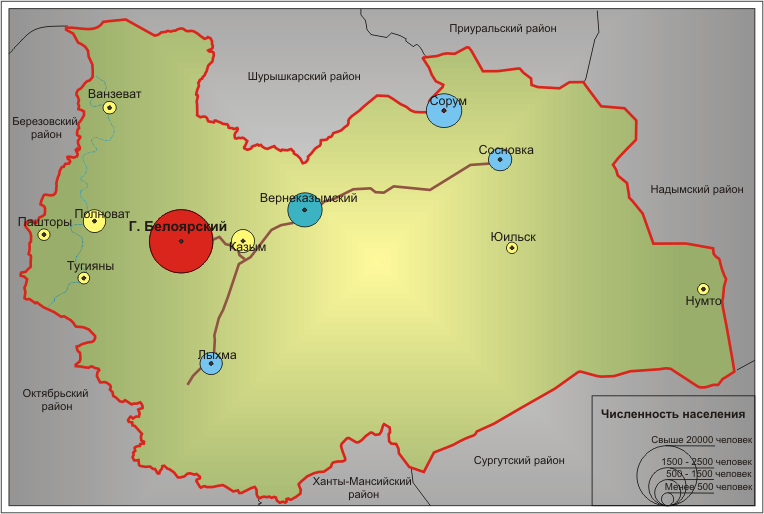 Рисунок 1 – Графическое положение сельского поселения ПолноватСтатус и границы сельского поселения установлены Законом Ханты-Мансийского автономного округа - Югры от 25 ноября 2004 года № 63-оз «О статусе и границах муниципальных образований Ханты-Мансийского автономного округа – Югры».(рис.2).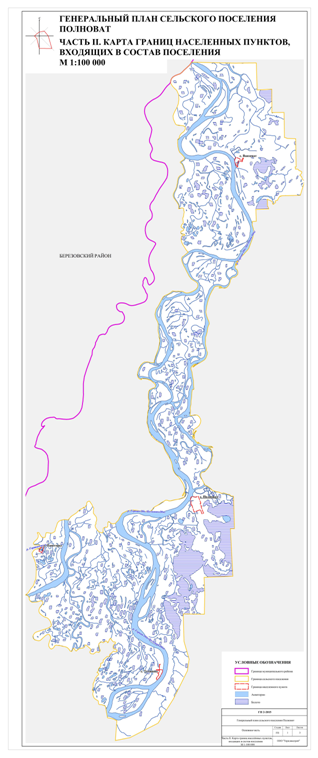 Рисунок 2 – Карта (схема) границ сельского поселения ПолноватКлиматическая характеристикаКлимат поселения резко континентальный, характеризуется продолжительной зимой (25-26 недель), длительным залеганием снежного покрова (180-210 и более дней), короткими переходными сезонами (7-9 недель), поздними весенними и ранними осенними заморозками, коротким безморозным периодом (80-110 дней), коротким летом (10-14 недель). Средняя температура воздуха самого холодного месяца года января варьируется от минус 24, 0°С на севере района до минус 18,2° С на юге. Средняя температура самого теплого месяца – июля изменяется соответственно от 15,7°С до 18,4° С. Таким образом, средняя годовая амплитуда температур изменяется на территории района от 36 до 39° С, а в отдельные годы полный размах амплитуды может достигать 85-90° С. В агроклиматическом отношении территория сельского поселения Полноват подходит для выращивания овощных культур с пониженным требованием к теплу. В связи с недостаточностью тепла и непродолжительностью вегетационного периода овощеводство в открытом грунте возможно лишь в южной части района, в северной части района выращивание овощей и картофеля возможно только в наиболее тёплых местоположениях и при специальной агротехнике. Широкие возможности имеются для развития тепличного хозяйства и животноводства. Из-за неблагоприятных климатических условий, низкой продуктивности почв, сельское хозяйство в районе не получило существенного развития. Основу сельскохозяйственных угодий составляют оленьи пастбища. В хозяйствах преобладает животноводство, в основном разведение крупного рогатого скота, и в небольшом объеме растениеводство. В целом все сельскохозяйственные угодья района находятся в зоне рискованного земледелия и являются низкопродуктивными. Среднее годовое количество осадков составляет 550 мм. Максимальное количество осадков выпадает в июле-августе 60-80 мм. В районе в течение года 15-20 % осадков выпадает в твердом виде.Среднегодовая температура воздуха составляет минус 4-5 0С, самый холодный месяц – январь, средняя температура которого минус 23 0С, минимум достигает минус 500С. Средняя температура июля, наиболее теплого месяца, равна плюс 15,5 0С, максимум плюс 28 0С. Продолжительность периода со среднесуточной температурой выше 0°С составляет 150 дней. В годовом режиме ветра достаточно отчетливо проявляется тенденция к муссонной циркуляции: зимой ветер дует с охлажденного материка на Северный Ледовитый океан, летом – с океана на материк. Зимой повторяемость господствующих южных и юго-западных ветров составляет по всей территории поселения 50-65 %, в мае она падает до 16-25 %. С июня по август преобладают северные ветры. Среднегодовая скорость ветра 2-4 м/сек. Часты метели и туманы по долинам р. Большая Обь.Среднегодовая влажность воздуха 76-78%. Максимальный уровень солнечной радиации приходится на июнь-июль 574,0 -615,9 МДж/м2, минимум – на декабрь 8,4 – 16,8 МДж/м2. Радиационный баланс территории поселения составляет 1000 МДж/м2 год. Среднегодовое количество дней в году без солнца составляет на территории поселения 120 дней и более.РельефТерритория поселения по физико-географическому районированию относится к Западно-Сибирской равнине. По характеру поверхности Западно-Сибирская равнина представляет собой молодую платформу, где происходило мощное накопление морских и континентальных осадков (от 500 до 3000 м). На территории находятся отложения ледникового, ледниково-озерного, озерного и озерно-речного происхождения. Основной геоморфологической формой в поселении является долина реки Большая Обь.Территория поселения относится к приобской террасовой провинции, отличается преобладанием плоского и плосковолнистого рельефа со средними высотами до 60-65 м.Поселение расположено на правом берегу р. Большая Обь в северной тайге с распространением сосновых, сосново-кедровых и сосново-кедрово-еловых лишайниковых лесов на плосковолнистых поверхностях. На плоско нерасчленной террасовой равнине доминируют бугристые кустарниково-лишайниково-моховые комплексы.Инженерно-геологические условияНа территории поселения в геологическом строении до глубины регионального водоупора принимают участие отложения четвертичных возрастов.Из физико-геологических процессов на территории поселения болотообразование составляет 10-20 % от его площади. Озерность составляет менее 1 % от общей площади поселения. Основные элементы рельефа выражены равниной аллювиальных иловато – торфяно-глеевых и дерново-глеевых почв, глинистых и суглинистых почв на аллювиальных отложениях. Форма рельефа на территории поселения мерзлотная, что представляет собой бугры пучения, термокарстовые западины.По территории поселения проходит магистральный газопровод высокого давления, который представляет собой антропогенную нагрузку, потенциальная устойчивость ландшафтов к которой, является удовлетворительной. Активизация криогенных процессов при антропогенном воздействии является не значительной.Мерзлотные условия являются одним из важнейших параметров геологической обстановки, определяющих условия и пути освоения территории поселения. Исследуемая территория входит в зону прерывистого распространения многолетнемерзлых пород.Гидрогеологические условияПо гидрогеологическим условиям поселение относится к северо-западной части Западно-Сибирской низменности. Поселение расположено в долине реки Большая Обь, ширина русла которой достигает 320-390 метров.Гидрография поселения представлена рекой Большая Обь, Казым, протокой Полноватка, Намасова, Заостровка, Моготпосл, Гортынгпосх.Главные реки поселения Большая Обь и Казым имеют многочисленные разветвленные притоки. Очищение рек ото льда происходит 15-20 мая. Половодье на реках Казым и Большая Обь начинается в мае-июне и продолжается до второй декады июля; ледостав – 20-25 октября.На территории с. Полноват расположен гидропост, производящий наблюдения за уровнем и химическим составом воды реки Большая Обь.Среди генетических типов отложений на территории поселения преобладают аллювиальные в пределах долины реки Большая Обь, а также озерно-аллювиальные осадки. В границах поселения многолетнемерзлые породы распространены на 40-50 % территории. Эти массивы характеризуются широким диапазоном температур от – 1,7 до – 0,1°С.На протяжении более 300 км р. Обь размывает водораздельное плато, называемое Белогорским Материком, которое поверхностно сложено плейстоценовыми отложениями большой мощности. Белогорский Материк является достаточно сильно расчлененной, хорошо дренированной равниной. Многолетнемерзлые породы имеют островное распространение. В долине реки Большая Обь развиты переслаивающиеся песчано-глинистые толщи с преобладанием глин, а на поверхности террас широко распространены торфяники, подстилаемые песками.По гидрогеологическим условиям поселение относится к Западно-Сибирскому артезианскому бассейну. Для водоснабжения используются олигоценовый водоносный комплекс, он характеризуется высокими фильтрационными свойствами водовмещающих отложений и надежной защищенностью от поверхностного загрязнения. Подземные воды чаще всего безнапорные, со слабым напором. Воды пресные с минерализацией 0,15 г/л, минерализация складывается из содержания основных ионов: кальция, магния, натрия, калия, хлоридов, сульфатов, гидрокарбонатов.ПочваПочвообразующие породы поселения разнообразны по составу. В северной части поселения почвообразующие породы представлены песками, слоистыми супесями, суглинками с включениями грубообмолоченного материала; в южной части – песками и, частично, супесями; в центральной части – суглинками, песками, слоистыми супесями, торфом. В почвенном покрове доминируют формирующиеся на песчаных отложениях подзолы иллювиально-железистые и железистые языковатые. Болотные почвы – торфянисто- и торфяно-глеевые, торфяно-перегнойно-глеевые, торфяные, охристо-эллювиально-глеевые – образуют крупные массивы на левобережье р. Казым, в центральной и восточной частях поселения. В пойме Оби преобладают пойменные дерновые почвы; в поймах притоков развиты пойменные слабооподзоленные почвы, пойменные поверхностно-оглеенные и дерново глеевые. На территории поселения, южнее с. Полноват, разведаны низинные месторождения торфа, средняя мощность пласта которого составляет 2-3 метра.Потенциальная активность самоочищения почв пойм и почв равнин территории поселения оценивается как низкая и очень низкая по всему профилю.Территория поселения имеет разный уровень запасов углерода в почвах в пределах от 40 до 340 тонн/га в слое 0-100 см.Социально-экономическое состояниеНа территории сельского поселения функционирует Полноватская участковая больница на 10 коек и 33 посещения в смену и фельдшерско-акушерские пункты в деревнях Тугияны, Пашторы и селе Ванзеват. В 2017 году введена в эксплуатацию новая участковая больница с современным оборудованием, что позволило оказывать более качественные услуги в сфере здравоохранения.В 2018 году на территории сельского поселения Полноват  и села Ванзеват функционируют  группы дошкольного образования на базе общеобразовательных учреждений: - МАОУ Белоярского района «Средняя общеобразовательная школа им. И.Ф. Пермякова с. Полноват» мощностью 95 мест, при количестве посещающих - 65 детей;- МАОУ Белоярского района «Средняя общеобразовательная школа с. Ванзеват» на 20 мест при количестве посещающих - 17 человек. Общеобразовательные услуги на территории сельского поселения Полноват оказывают два общеобразовательных учреждения: в селе Полноват на 220 мест и селе Ванзеват на 60 мест. Численность учащихся на 1 сентября 2018 года в общеобразовательных учреждениях составила 190 человек. Единовременная пропускная способность спортивных объектов (включая объекты, являющиеся приспособленными к основным учреждениям, которые, в свою очередь, не являются учреждениями физической культуры и спорта) в 2018 году составила 232 человека. Обеспеченность объектами физической культуры и спорта в 2019 году составила 87% от норматива. Структура учреждений культуры сельского поселения Полноват включает в себя 4 учреждения культурно-досугового типа, 2 библиотеки, входящие в централизованную библиотечную систему. Сфера культуры Белоярского района представлена 4 домами культуры общей мощностью 375 мест. В сельском поселении действует киноустановка на 200 мест. Обеспеченность учреждениями культурно-досугового типа в 2019 году составила 177% от норматива, обеспеченность общедоступными библиотеками -  100% от норматива. Политика на перспективу будет направлена на сохранение и развитие налоговой базы в сложившихся экономических условиях. Бюджет сельского поселения Полноват по доходам в 2020 году оценочно составит 34,5 млн. руб. Таблица 1 – Бюджет с.п. Полноват на 2019-2021 гг.Прогноз развития промышленностиНа территории сельского поселения Полноват развито обрабатывающее производство. В сельском поселении Полноват осуществляют свою деятельность ООО «Полноватское Рыбное Хозяйство» (вылов и переработка рыбы, производство кедровых орехов); ООО «Ехланг-Мазям» (рыбодобыча, реализация рыбы и рыбопродукции).Сфера обеспечения электрической энергией, газом и паром; кондиционирования воздуха представлена участком ОАО «Тюменская энергосбытовая компания» Надымское межрайонное отделение (энергоснабжение), ОАО «Компания Юг» (выработка электроэнергии) и Белоярский ПЭУ ОАО «Газпром газораспределение Север» (обслуживание газовых установок). Осуществляет свою деятельность ООО «Ремонтно-строительный сервис» (содержание жилищного фонда).В 2019 году объем отгруженных товаров собственного производства, выполненных работ и услуг собственными силами по полному кругу организаций – производителей промышленной продукции составил 35,7 млн. рублей. В 2020 году индекс промышленного производства по базовому варианту прогноза прогнозируется на уровне 101,3%.Национальные общины «Чуэльско-Ветляховская», «Вотма», «Самутнел» занимаются традиционными видами деятельности – рыболовство, заготовка дикоросов.ООО «Полноватское Рыбное Хозяйство» занимается выловом и переработкой рыбы, а также осуществляет продажу ореха кедрового и ядра ореха кедрового в упаковке. ООО «Полноватское Рыбное Хозяйство» включено в Реестр предприятий экспортеров Таможенного Союза. В 2017 году ООО «Полноватское Рыбное Хозяйство» осуществило поставку пищевой рыбной продукции в Республику Беларусь в объеме 19 тонн. Стоит отметить, что предприятие - единственное на территории Уральского федерального округа, кто экспортирует рыбу. На территории сельского поселения зарегистрировано 38 индивидуальных предпринимателей и 8 юридических лиц, основной вид деятельности которых – разведение крупного рогатого скота, свиней, растениеводство, рыболовство. Сферу потребительского рынка в 2020 году представляют 13 магазинов с торговой площадью 618 кв. метров и 2 объекта общественного питания с числом посадочных мест – 139 мест и площадью залов обслуживания посетителей – 102,1 кв. метр.Потребности населения в продовольственных и непродовольственных товарах обеспечиваются предприятиями торговли, общественного питания разных форм собственности.В оценке 2018 года жителям сельского поселения Полноват в денежном эквиваленте будет продано товаров, оказано услуг общественного питания и платных услуг на сумму 226,4 млн. рублей или 101,0% в сопоставимых ценах к 2017 году.  Оборот розничной торговли. В 2019 году розничный товарооборот составил 176,3 млн. рублей или 101,5% в сопоставимых ценах к 2018 году. В прогнозном периоде 2020-2021 годов индекс физического объема оборота розничной торговли ожидается на уровне 101,2-101,3%.Оборот общественного питания за 2018 год оценочно составит 21,9 млн. рублей или 100,6% в сопоставимых ценах к 2017 году, в 2019 году – 22,9 млн. рублей или 100,1% в сопоставимых ценах к 2018 году. В прогнозном периоде 2020-2021 годов индекс физического объема оборота общественного питания ожидается на уровне 100,8%-100,9%.Объем платных услуг, предоставляемых населению, в  2018 году составил 37,9 млн. рублей или 101,8% в сопоставимых ценах к 2017 году. В прогнозируемом периоде 2019-2021 годов темп роста объема платных услуг составит 101,9% - 102,2%.Прогноз численности и состав населенияДемографический прогноз с.п. Полноват до 2032 года в соответствии с утвержденным Генеральным планом представлен в таблице 2.Таблица 2 – Демографический прогноз с.п. Полноват до 2032 годаПрогноз развития застройкиСводный прогноз перспективного изменения площадей жилищных строительных фондов на конец 2032 года с разделением объектов строительства на многоквартирные и прочие жилые дома представлен в таблице 3.Таблица 3 – Сводный прогноз перспективного изменения площадей жилищных строительных фондов на конец 2032 годаПрогноз изменения доходов населенияОсновным источником дохода населения является заработная плата. Среднемесячная номинальная начисленная заработная плата работников крупных и средних организаций поселения за 2017 год сложилась в размере 42,5 тыс. руб., в оценке 2018 года составит 50,1 тыс. руб. В 2019 году рост среднемесячной заработной платы составил 105,0%, в 2020 - 2021 годы прогнозируется - 105,8% - 107,7% соответственно.Среднедушевые денежные доходы населения за 2018 год составили 31,0 тыс. руб. В 2019 году рост денежных доходов составил 104,2%, в 2020 - 2021 годы прогнозируется – 101,5-102,5% % соответственно.1. Обоснование прогнозируемого спроса на коммунальные ресурсы (электроснабжение, теплоснабжение, водоснабжение, водоотведение (бытовая канализация, дождевая канализация), газоснабжение, твердые коммунальные отходы)1.1. Перспективные показатели спроса на электрическую энергиюГодовое потребление электрической энергии коммунально-бытовыми и промышленными потребителями сельского поселения Полноват на расчётный срок 2032 г. определялось исходя из их максимума возможных нагрузочных способностей и годового числа часов использования этих максимумов.Перспективные показатели спроса на электрическую энергию в расчетные периоды (этапы) разработки программы комплексного развития до 2032 года представлены в таблице 4.Таблица 4 –  Перспективные показатели спроса на электрическую энергию до 2032 года в с.п. Полноват1.2. Перспективные показатели спроса на тепловую энергиюПерспективные показатели спроса на тепловую энергию в расчетные периоды (этапы) разработки программы комплексного развития до 2032 года, приняты на основании:«Схемы теплоснабжения сельского поселения Полноват» Белоярского района Ханты-Мансийского автономного округа – Югры (Актуализация на 2021 год);Информации, полученной от основной теплоснабжающей организации: АО «ЮКЭК-Белоярский» о существующем положении системы теплоснабжения с.п. Полноват и перспективах её развития.Определение перспективных показателей спроса на тепловую энергию осуществлено на базе прогноза изменения строительных фондов и удельных показателей нагрузки по каждой группе потребителей (для новых зданий, существующих зданий и ремонтируемых зданий) с учетом мероприятий программ энергосбережения.Прогноз спроса на тепловую энергию представлен в таблице 5 с указанием следующих показателей:Годовое потребление тепловой энергии в Гкал, в том числе с разбивкой на составляющие: отпуск тепловой энергии из тепловой сети (полезный отпуск); собственные, хозяйственные и технологические нужды. Отпуск тепловой энергии из тепловой сети (полезный отпуск) представлен с разбивкой на составляющие: население, бюджетные организации, прочие потребители.Присоединенная нагрузка в Гкал/ч, в том числе с разбивкой на составляющие: собственные и хозяйственные нужды, потери в сетях, подключенная нагрузка.Таблица 5 –  Перспективные показатели спроса на тепловую энергию до 2032 года в с.п. Полноват1.3. Перспективные показатели спроса на водоснабжениеПерспективные показатели спроса на водоснабжение в расчетные периоды (этапы) разработки программы комплексного развития до 2032 года, приняты на основании «Схемы водоснабжения и водоотведения сельского поселения Полноват Белоярского района Ханты-Мансийского автономного округа – Югры» (Актуализация на 2021 год) и данных предоставленных администрацией с.п. Полноват.Определение перспективных показателей спроса на водоснабжение осуществлено на базе прогноза изменения строительных фондов и удельных показателей нагрузки по каждой группе потребителей (для новых зданий, существующих зданий и ремонтируемых зданий).Прогноз спроса на воду для целей водоснабжения представлен в таблице 6 с указанием следующих показателей:Объем выработки воды (поднято воды)Годовое потребление воды всего, в том числе:Отпуск из сети всего (полезный отпуск), в том числе:населениебюджетные потребителипрочие потребителипроизводственные потребителиобъекты АО "ЮКЭК-Белоярский"Вода на технологические нужды (собственные)Потери в сетях и неучтенные расходыПерспективные показатели спроса в системе водоснабжения в расчетные периоды (этапы) разработки программы комплексного развития до 2032 года представлены в таблице 6.Таблица 6 –  Перспективные показатели спроса в системе водоснабжения до 2032 года в с.п. Полноват1.4. Перспективные показатели спроса на водоотведениеПерспективные показатели спроса на водоотведение в расчетные периоды (этапы) разработки программы комплексного развития до 2032 года, приняты на основании «Схемы водоснабжения и водоотведения сельского поселения Полноват Белоярского района Ханты-Мансийского автономного округа – Югры» (Актуализация на 2021 год) и данных предоставленных администрацией с.п. Полноват.Определение перспективных показателей отведения сточных вод осуществлено на базе прогноза изменения строительных фондов и удельных показателей нагрузки по каждой группе потребителей (для новых зданий, существующих зданий и ремонтируемых зданий).Прогноз спроса на отведение сточных вод представлен в таблице 7 с указанием следующих показателей:Годовое отведение сточных вод на КОС всего, в том числе:населениебюджетные потребителипрочие потребителипроизводственные потребителиобъекты АО "ЮКЭК-Белоярский"Перспективные показатели спроса в системе водоотведения в расчетные периоды (этапы) разработки программы комплексного развития до 2032 года представлены в таблице 7.Таблица 7 –  Перспективные показатели спроса в системе водоотведения до 2032 года в с.п. Полноват1.5. Перспективные показатели спроса на утилизацию ТКОПерспективные показатели спроса на утилизацию (захоронение) ТКО сформированы с учетом утвержденных нормативов образования (накопления) и фактического уровня образования ТКО.Перспективные показатели спроса на утилизацию (захоронение) ТКО в расчетные периоды (этапы) разработки программы комплексного развития до 2032 года представлены в таблице 8. Перспективные показатели спроса на утилизацию (захоронение) рассчитаны на основании Постановления №66 от 17.08.2020г. Администрации сельского поселения Полноват «Об установлении нормативов накопления твердых коммунальных отходов в сельском поселении Полноват» и прогнозируемой численности населения на территории сельского поселения Полноват.Таблица 8 –  Перспективные показатели спроса на утилизацию ТКО1.6. Перспективные показатели спроса на природный газПерспективные показатели спроса на природный газ в расчетные периоды (этапы) разработки программы комплексного развития до 2032 года, приняты на основании «Схемы теплоснабжения сельского поселения Полноват» Белоярского района Ханты-Мансийского автономного округа – Югры (Актуализация на 2021 год).Сведения о существующем и перспективном потреблении природного на нужды централизованных источников тепловой энергии в с.п. Полноват приведены в таблице 9. Таблица 9 –  Перспективные показатели спроса в системе газоснабжения до 2032 года в с.п. Полноват*Сведения о потреблении природного газа остальными категориями потребителей отсутствуют.2. Обоснование целевых показателей комплексного развития коммунальной инфраструктуры (электроснабжение, теплоснабжение, водоснабжение, водоотведение (бытовая канализация, дождевая канализация), газоснабжение, твердые коммунальные отходы), а также мероприятий, входящих в план застройки поселенияРезультаты реализации Программы определяются уровнем достижения запланированных целевых показателей.Перечень целевых показателей с детализацией по системам коммунальной инфраструктуры принят в соответствии с Методическими рекомендациями по разработке программ комплексного развития систем коммунальной инфраструктуры муниципальных образований, утвержденными Приказом Министерства регионального развития Российской Федерации от 06.05.2011 года № 204, к которым относятся:-	критерии доступности коммунальных услуг для населения;-	показатели спроса на коммунальные ресурсы и перспективные нагрузки;-	величины новых нагрузок;-	показатели качества поставляемого ресурса;-	показатели степени охвата потребителей приборами учета;-	показатели надежности поставки ресурсов;-	показатели эффективности производства и транспортировки ресурсов;-	показатели эффективности потребления коммунальных ресурсов;-	показатели воздействия на окружающую среду.При формировании требований к конечному состоянию коммунальной инфраструктуры с.п. Полноват применяются показатели и индикаторы в соответствии с Методикой проведения мониторинга выполнения производственных и инвестиционных программ организаций коммунального комплекса, утвержденной приказом Министерства регионального развития Российской Федерации от 14.04.2008 года № 48.Целевые показатели устанавливаются по каждому виду коммунальных услуг и ежегодно корректируются.Реализация мероприятий по системе электроснабжения с.п. Полноват позволит достичь следующего эффекта:обеспечение бесперебойного электроснабжения;обеспечение энергосбережения;повышение качества и надежности электроснабжения;снижение уровня потерь;снижение количества аварий;минимизация воздействия на окружающую среду.Результатами реализации мероприятий по системе теплоснабжения с.п. Полноват являются:повышение надежности и обеспечение бесперебойной работы объектов теплоснабжения за счет уменьшения количества функциональных отказов до рациональных значений;улучшение качества жилищно-коммунального обслуживания населения по системе теплоснабжения;повышение ресурсной эффективности предоставления услуг теплоснабжения;обеспечение энергосбережения;минимизации воздействия на окружающую среду.Результатами реализации мероприятий по развитию систем водоснабжения с.п. Полноват являются:обеспечение бесперебойной подачи качественной воды от источника до потребителя;улучшение качества жилищно-коммунального обслуживания населения по системе водоснабжения;обеспечение энергосбережения;снижение уровня потерь и неучтенных расходов;минимизации воздействия на окружающую среду.Результатами реализации мероприятий по развитию систем водоотведения с.п. Полноват являются:повышение надежности и обеспечение бесперебойной работы объектов водоотведения;уменьшение техногенного воздействия на среду обитания;улучшение качества жилищно-коммунального обслуживания населения по системе водоотведения;обеспечение энергосбережения.Реализация программных мероприятий по системе в захоронении (утилизации) ТКО обеспечит улучшение экологической обстановки в с.п. Полноват.Целевые показатели комплексного развития коммунальной инфраструктуры, по состоянию на 2019 год, приведены в таблице 10. Прогнозные значения целевых показателей с учетом реализации Программы представлены в Главе 5.Таблица 10 - Целевые показатели Программы3. Характеристика состояния и проблем систем коммунальной инфраструктуры3.1. Характеристика состояния и проблем системы электроснабжения3.1.1. Описание организационной структуры, формы собственности и системы договоров между организациями, а также с потребителямиЭлектроснабжение объектов, расположенных на территории с.п. Полноват, осуществляется от ПС 110/10 кВ «Полноват» подключенной от двухцепной ВЛ-110 кВ с ПС 110/6 «Белоярская».ПС «Полноват» и ВЛ-110 кВ на балансе АО «ЮРЭСК».ПС «Белоярская» на балансе ПАО «Тюменьэнерго.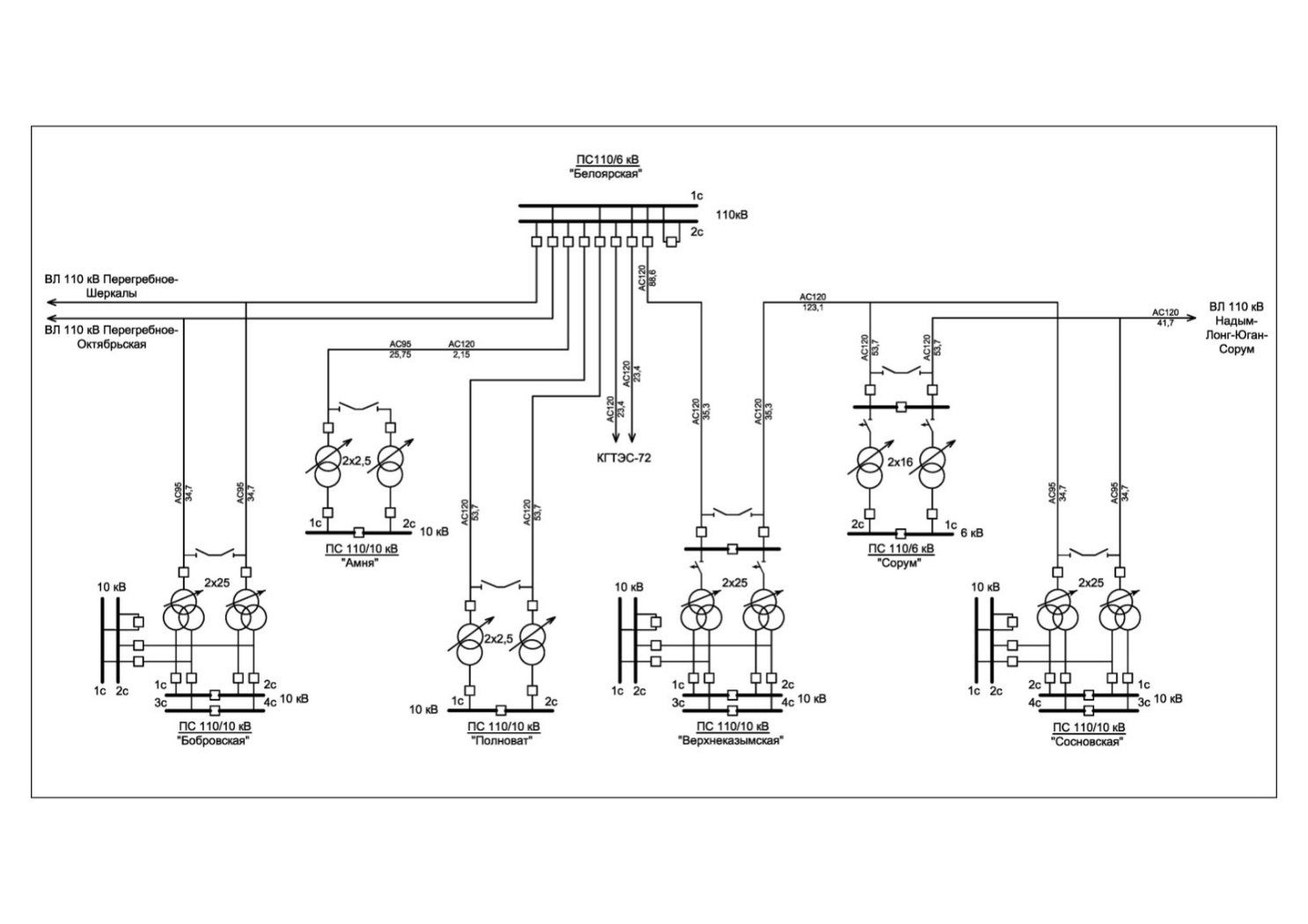 Рисунок 3 – Схема электрических соединений существующих сетей 110 кВна территории Белоярского района ХМАО-ЮгрыНа территории сельского поселения Полноват основной организацией оказывающей услуги по передаче электроэнергии юридическим и физическим лицам является Белоярский филиал АО «Югорская региональная электросетевая компания» (Белоярский филиал АО «ЮРЭСК»).АО «ЮРЭСК» зарегистрировано 18 октября 2011 года и работает в энергетическом секторе Ханты-Мансийского автономного округа с 1 января 2012 года.  В 2014г. компания расширила свою филиальную сеть и создала Белоярский филиал АО «ЮРЭСК».Белоярский филиал АО «ЮРЭСК» осуществляет эксплуатацию, техническое обслуживание, текущий и капитальный ремонт электрических сетей для обеспечения бесперебойного энергоснабжения объектов, предприятий и населения с.п. Полноват.Организационная структура систем электроснабжения с.п. Полноват представлена в таблице 11.Таблица 11 – Организационная структура системы электроснабжения с.п. Полноват3.1.2 Анализ существующего технического состояния3.1.2.1 Анализ эффективности и надежности имеющихся источниковОсновные технические характеристики центров питания с.п. Полноват представлены в таблице 12.Таблица 12 – Технические характеристики центров питания (электроснабжения) с.п. Полноват3.1.2.2 Анализ эффективности и надежности имеющихся сетейОсновные технические характеристики трансформаторных подстанций 6(10)/0,4 кВ пос.п. Полноват представлены в таблице 13.Основные данные по протяженности ЛЭП 10-110 кВ в п. Полноват представлены в таблице 14.Существующая схема построения распределительных сетей 10 кВ и параметры ТП, в ряде случаев, не соответствуют требованиям ПУЭ и РД34.20.185-94 по надёжности электроснабжения. Трансформаторные подстанции 10/0,4 кВ, питающие ответственных потребителей, подключены по одной радиальной линии и не обеспечены резервированием, что не соответствует требованиям ПУЭ по надёжности электроснабжения этой группы потребителей.Все категорированные потребители должны в перспективе подключаться к двум независимым источникам питания, в качестве которых в соответствии с §1-2-10 ПУЭ приняты секционированные сборные шины ТП, либо, в качестве резервного источника питания используются имеющиеся у потребителя стационарные или передвижные дизель-генераторы. Для электроснабжения ответственных потребителей должны применяться двухтрансформаторные ТП-10/0,4 кВ с секционированными шинами или однотрансформаторные с резервированием потребителей от ближайшей ТП (от смежной полупетли или другой магистрали). Для ответственных потребителей 1 категории по надёжности электроснабжения необходимо применение АВР.Необходимо в рассматриваемые периоды усилить схему распределительных сетей с организацией необходимого резервирования путём строительства резервной ЛЭП 10 кВ.Таблица 13 – Технические характеристики трансформаторных подстанций 10/0,4 кВ с.п. ПолноватТаблица 14 – Характеристики ЛЭП 10-110 кВ вс.п. ПолноватВ электрических сетях с.п. Полноват находиться в эксплуатации 9 трансформаторных подстанций (ТП) 10/0,4 кВ, все на балансе АО «ЮРЭСК».Суммарная установленная мощность существующих трансформаторов в ТП 10/0,4 кВ составляет 2820 кВА. Из общего количества трансформаторных подстанций 10/0,4 кВ, одна ТП - двухтрансформаторная  и – восемь однотрансформаторных. Электроснабжение села осуществляется от ПС 110/10 кВ «Полноват» по двум радиальным распределительным ЛЭП-10 кВ.3.1.2.3 Анализ зон действия источников и их рациональностиХарактеристика существующих источников электроснабжения с.п. Полноват показана в таблице 12.Действующие источники обеспечивают 100 % электроснабжения с.п. Полноват в части зон ответственности Белоярского филиала АО "ЮРЭСК".Проблем в части рациональности зон действия существующих источников электроснабжения не выявлено. Фактический баланс электрической энергии по сетям АО "ЮРЭСК" в Белоярском районе за 2019г приведен в таблице 15.Таблица 15 – Балансы электрической энергии Белоярского филиала АО «ЮРЭСК»Балансы электрической энергии Белоярского филиала АО «ЮРЭСК» (таблица 15) представлены в целом по Белоярскому району. Показатели спроса на электрическую энергию за 2019 год по с.п. Полноват, согласно экспертной оценке, составляют 3286 тыс. кВт·ч, в том числе: реализация 2875 тыс. кВт·ч, потери –  411 тыс. кВт·ч.Прогнозируемый спрос на электрическую энергию (2032 г.) составит 4660 тыс. кВт·ч, в том числе: реализация 4078 тыс. кВт·ч, потери –  583 тыс. кВт·ч.3.1.2.4 Анализ имеющихся резервов и дефицитов мощности и ожидаемых резервов и дефицитов на перспективуИнформация о имеющихся резервах и дефицитах мощности по существующим источникам электроснабжения сельского поселения Полноват приведена в таблице 14.Резервы и дефициты мощности по центрам питания (электроснабжения) с перспективой на 2032 г. представлены в таблице 16.Таблица 16 – Резервы и дефициты мощности по центрам питания (электроснабжения) с перспективой на 2032 г.3.1.2.5 Анализ показателей готовности, имеющиеся проблемы и направления их решенияПоказатели готовности системы электроснабжения рассматриваются для АО «ЮРЭСК».Электрооборудование предприятия находится в технически исправном состоянии и соответствует нормативным требованиям эксплуатации оборудования. Техническое состояние трансформаторов, масляных баков трансформаторов, расширителей, системы охлаждения, высоковольтных вводов трансформаторов - удовлетворительное. Режим работы трансформаторов - круглогодичный, в летний период при минимальной нагрузке на двухтрансформаторных подстанциях один из трансформаторов выводится из электрической схемы. Специалистами компании выполняются ремонтные работы на всех подстанциях и линиях электропередачи строго по утвержденному графику. Выполняемые работы регламентируются требованиями нормативно-технической документации и направлены на повышение надёжности электрических сетей. Правила технической эксплуатации предписывают энергетикам производить регулярные осмотры и ремонт электрических сетей.Сроки осмотров и ремонта на предприятии устанавливаются для различных видов оборудования в зависимости от периода эксплуатации. Ремонт электрических сетей выполняется как собственным персоналом - хозяйственным способом, так и подрядным способом. Отличительной особенностью ремонта электрических сетей АО «ЮРЭСК» является то, что весь процесс производства происходит непосредственно на месте: ремонт опор, поддерживающих конструкций, замена поврежденных изоляторов, сгнивших элементов отдельных опор и т.д.На предприятии разработаны и выполняются мероприятия по подготовке к работе в осенне-зимний период, по обеспечению надёжности электроснабжения, снижению потерь.Предприятие обеспечено специальными машинами, механизмами, транспортными средствами, оснасткой, инструментом и приспособлениями, необходимыми для производства работ, связанных с эксплуатацией электрических сетей и электрооборудования, а также средствами связи.Проблемы в части показателей готовности системы электроснабжения отсутствуют.3.1.2.6 Воздействие на окружающую средуВ процессе строительства и эксплуатации линий электропередачи и трансформаторных подстанций не оказывается вредного воздействия на окружающую среду. Охрана окружающей среды обеспечивается конструктивными решениями предусмотренных настоящей «Схемой» оборудования, материалов и рекомендуемых типовых решений, в связи с чем, дополнительные мероприятия не требуются.3.1.2.7. Анализ финансового состоянияРегулируемые цены (тарифы) для сельского поселения Полноват утверждаются Региональной службой по тарифам Ханты-Мансийского автономного округа – Югры.Действующие тарифы согласно Распоряжению РЭК ТО, ХМАО - Югры, ЯНАО от 22.11.2019 N 15"Об установлении цен (тарифов) на электрическую энергию для населения и приравненных к нему категорий потребителей по Тюменской области, Ханты-Мансийскому автономному округу - Югре и Ямало-Ненецкому автономному округу на 2020 год" представлена в таблице 17.Таблица 17 – Сведения по тарифам на электрическую энергию Действующие тарифы для населения и приравненным к нему категориям потребителей согласно Распоряжению РЭК ТО, ХМАО - Югры, ЯНАО от 27.12.2019 N 16 "Об установлении единых (котловых) тарифов на услуги по передаче электрической энергии по сетям Тюменской области, Ханты-Мансийского автономного округа - Югры, Ямало-Ненецкого автономного округа " представлены в таблице 18.Таблица 18 – Сведения по тарифам на услуги по передаче электрической энергии по сетям3.2. Характеристика состояния и проблем системы теплоснабжения3.2.1. Описание организационной структуры, формы собственности и системы договоров между организациями, а также с потребителямиНа территории с.п. Полноват действует единственная система централизованного теплоснабжения (СТС) – АО «ЮКЭК-Белоярский», образованная на базе одной существующей котельной № 2 в с. Полноват.Структура теплоснабжения с.п. Полноват представляет собой централизованное производство и передачу по тепловым сетям тепловой энергии до потребителя в с. Полноват.В с.п. Полноват в настоящее время в эксплуатации находятся одна котельная № 2, котельная № 1 выведена из эксплуатации, ввиду перевода тепловых сетей от котельных на один контур отопления.Теплоноситель подается непосредственно от котлов до потребителей. Регулирование температурного режима осуществляется в котельной, тепловая сеть работает по закрытой схеме. Вырабатываемая тепловая энергия используется в полном объеме на отопление объектов потребителей коммунальных услуг с. Полноват. От общего объема реализуемой тепловой энергии – 38,96 % потребляется населением с. Полноват, 61,04% предприятиями и организациями.Основным видом топлива для котельной является природный газ.Резервным топливом для котла Witermo № 11228 является дизельное топливо. Объём резервуара – 5 м3, расположен возле котельной № 2 с. Полноват.Котельная № 2 используется для покрытия тепловых нагрузок отопления и горячего водоснабжения потребителей жилищно-коммунального и производственного секторов поселка. Отпуск тепловой энергии от котельных производится по температурному графику качественного регулирования 95/70 ºС.Организационная структура системы теплоснабжения с.п. Полноват представлена в таблице 19.Таблица 19 – Организационная структура системы теплоснабжения с.п. Полноват3.2.2. Анализ существующего технического состояния3.2.2.1. Анализ эффективности и надежности имеющихся источниковТеплоснабжение потребителей тепловой энергии на территории с.п. Полноват осуществляется от одной котельной:Котельная № 2 с. Полноват.Система теплоснабжения – закрытая.Единая тепловая сеть поселка – двухтрубная, тупиковая. Горячее водоснабжение потребителей осуществляется от водоподогревателей, установленных в индивидуальных тепловых пунктах зданий.Основным видом топлива для котельной является природный газ.Резервным топливом для котла Witermo № 11228 является дизельное топливо. Объём резервуара – 5 м3, расположен возле котельной № 2 с. Полноват.Существующие источники теплоснабжения с.п. Полноват находятся на балансе АО «ЮКЭК-Белоярский».Основные технические характеристики котельного оборудования источников тепловой энергии с.п. Полноват представлены в таблице 20. Основными проблемами многих источников тепловой энергии являются:недостаток приборов учета тепловой энергии на котельных и у потребителей;повышенные потери тепловой энергии в тепловых сетях;нарушение гидравлического режима.Таблица 20 – Технические характеристики котельного оборудования источников тепловой энергии с.п. Полноват3.2.2.2. Анализ эффективности и надежности имеющихся сетейВ с.п. Полноват в настоящее время в эксплуатации находятся одна котельная № 2, котельная № 1 выведена из эксплуатации, ввиду перевода тепловых сетей от котельных на один контур отопления.Основным видом топлива для котельной является природный газ, резервное топливо отсутствует.Котельная № 2 используется для покрытия тепловых нагрузок отопления и горячего водоснабжения потребителей жилищно-коммунального и производственного секторов поселка. Отпуск тепловой энергии от котельных производится по температурному графику качественного регулирования 95/70 ºС.Протяженность сетей теплоснабжения согласно свидетельств о государственной регистрации собственности представлена в таблице 21.Таблица 21 – Протяженность сетей теплоснабжения согласно свидетельств о государственной регистрации собственностиВ таблице 22 указан список сетей тепловодоснабжения от Котельной № 2 с.п Полноват (в друхтрубном исполнении).Таблица 22 – Сети тепловодоснабжения от Котельной № 2 с.п Полноват (в друхтрубном исполнении)Арматура на тепловых сетях поселка установлена в тепловых камерах.В качестве запорной и секционирующей арматуры на тепловых сетях поселка применяются стальные клиновые литые задвижки с выдвижным и не выдвижным шпинделем (типа 30с64нж, 30с941нж), шаровые краны, дисковые поворотные затворы.Основной причиной снижения надёжности системы теплоснабжения является большой срок эксплуатации тепловых сетей. По данным мониторинга износ тепловых сетей составляет не более 65 % по состоянию на 01.01.2020.3.2.2.3. Анализ зон действия источников и их рациональностиКотельная № 2 используется для покрытия тепловых нагрузок отопления и горячего водоснабжения потребителей жилищно-коммунального и производственного секторов в с. Полноват.Границы зоны действия источника тепловой энергии на территории с.п. Полноват представлены на рисунке 4.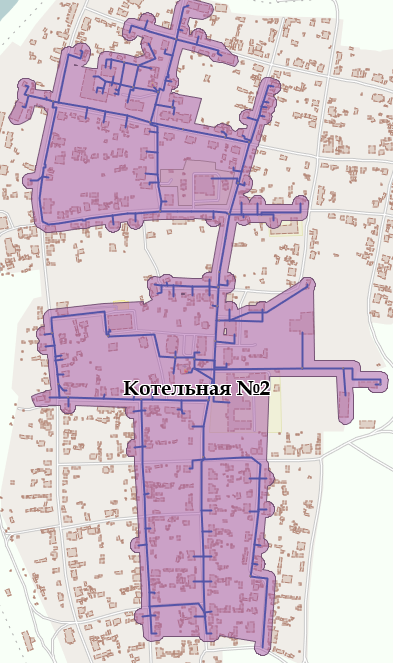 Рисунок 4 – Зоны действия котельной в с.п. ПолноватБалансы тепловых мощностей и тепловых нагрузок источников тепловой энергии определяют:существующее значение установленной тепловой мощности основного оборудования источников тепловой энергии;существующие значения располагаемой тепловой мощности основного оборудования источников тепловой энергии с учетом технических ограничений на использование установленной тепловой мощности;существующие значения тепловых нагрузок потребителей;затраты тепловой мощности на собственные и хозяйственные нужды источников тепловой энергии;значения существующих тепловых мощностей источников тепловой энергии НЕТТО (величина, равная располагаемой мощности источника тепловой энергии за вычетом тепловой нагрузки на собственные и хозяйственные нужды);значение потерь тепловой энергии при ее передаче по тепловым сетям;значения существующей резервной тепловой мощности источников теплоснабжения, либо её дефицита.Балансы тепловых мощностей и тепловых нагрузок в зонах действия источников тепловой энергии с.п. Полноват представлены в таблице 23.Таблица 23 – Балансы тепловых мощностей и тепловых нагрузок в зонах действия источников тепловой энергии с.п. Полноват3.2.2.4. Анализ имеющихся резервов и дефицитов мощности и ожидаемых резервов и дефицитов на перспективуВ целом по сельскому поселению Полноват дефицита мощностей источников тепловой энергии нет.Резервы и дефициты мощности существующих и перспективных источников тепловой энергии на перспективу до 2032 г. представлены в таблице 24.Таблица 24 – Резервы и дефициты мощности источников тепловой энергииСогласно таблице 24, в целом по сельскому поселению Полноват к 2032 году дефицита мощностей источников тепловой энергии нет.3.2.2.5. Анализ показателей готовности, имеющиеся проблемы и направления их решенияПодготовка источников тепловой энергии и тепловых сетей к отопительному периоду начинается с систематизации выявленных дефектов в работе оборудования и отклонений от гидравлического и теплового режимов, составления планов работ, подготовки необходимой документации, заключения договоров с подрядными организациями и материально-техническим обеспечением плановых работ. Непосредственная подготовка систем теплоснабжения к эксплуатации в зимних условиях заканчивается не позднее срока, установленного для данной местности с учетом ее климатической зоны.Основными проблемами системы теплоснабжения являются:значительный физический износ трубопроводов и тепловой изоляции тепловых сетей;несоответствие состояния котельного оборудования современным требованиям технической оснащенности и уровню надежности;недостаток приборов учета тепловой энергии на котельных и у потребителей;повышенные потери тепловой энергии в тепловых сетях;нарушение гидравлического режима.Для решения данных проблем, необходимо:проведение технического обследования и технической инвентаризации источников, сетей и сооружений на них с целью формирования технической документации, содержащей актуальные данные о фактических характеристиках и состоянии объектов системы теплоснабжения;новое строительство и реконструкция участков тепловых сетей;установка приборов учета тепловой энергии у потребителей.в с. Полноват:в связи с тем, что износ котлоагрегатов котельной № 2 к 2023-2028 годам составит более 60%, вывести ее в холодный резерв на расчетный срок; строительство новой блочной газовой котельной суммарной тепловой мощностью котельной 7,56 МВт (6,5 Гкал/ч). Котельная будет покрывать существующие и перспективные тепловые нагрузки жилых, административных, общественных зданий потребителей существующей котельной № 2, которая будет выведена в холодный резерв к расчетному сроку, потребителей нового квартала 01.06.01 и проектируемых ВОС. Строительство котельной осуществить в 2023 – 2024 г.г.;строительство новых (для подключения перспективных потребителей) и реконструкция существующих тепловых сетей.В с. Ванзеват:строительство автоматизированной блочной котельной мощностью 2,05 Гкал/ч в 2026 году для теплоснабжения общественных, административных и жилых зданий; строительство тепловых сетей в пенополиуретановой изоляции диаметром 57-108 мм, протяженностью в двухтрубном исполнении 0,712 км;обеспечение общественных зданий, удаленных от источника теплоснабжения и магистральных сетей, блоками автономного теплоснабжения с электронагревателями индукционного типа.В д. Пашторы:Генеральным планом предусмотрены следующие мероприятия по реконструкции и развитию системы теплоснабжения в д. Пашторы:установка электрических блоков автономных систем теплоснабжения для отопления административных и общественных зданий:мощностью 15 кВт – 2 шт.;мощностью 30 кВт – 2 шт;мощностью 50 кВт – 3 шт.В с. Тугияны:Генеральным планом предусмотрены следующие мероприятия по реконструкции и развитию системы теплоснабжения в с. Тугияны:установка электрических блоков автономных систем теплоснабжения для отопления административных и общественных зданий:мощностью 15 кВт – 3 шт.;мощностью 30 кВт – 3 шт;мощностью 50 кВт – 2 шт.мощностью 100 кВт – 2 шт.3.2.2.6. Воздействие на окружающую средуДля определения влияния системы теплоснабжения на окружающую среду устанавливают предельно допустимые выбросы (ПДВ) вредных веществ предприятиями в атмосферу в соответствии с ГОСТ 17.2.3.02-2014 "Правила установления допустимых выбросов загрязняющих веществ промышленными предприятиями" и предельно допустимые сбросы (ПДС) веществ в водные объекты в соответствии с ГОСТ 17.1.1.01-77 "Охрана природы. Гидросфера. Использование и охрана вод." и «Методикой расчета предельно допустимых сбросов (ПДС) веществ в водные объекты со сточными водами».Источник тепловой энергии с.п. Полноват работает на природном газе. Нормированию подлежат выбросы загрязняющих веществ, содержащихся в отходящих дымовых газах: оксида углерода, продукты неполного сгорания углеводородови др.Сведения о негативном воздействии деятельности теплоснабжающих предприятий на окружающую среду отсутствуют.3.2.2.7. Анализ финансового состоянияПоказатели финансового состояния АО "ЮКЭК-Белоярский" за 2019год представлены в таблице 25.Таблица 25 – Показатели финансового состояния АО "ЮКЭК-Белоярский"Регулируемые цены (тарифы) для сельского поселения Полноват утверждаются Региональной службой по тарифам Ханты-Мансийского автономного округа – Югры.Информация по утвержденным для потребителей тарифам на производство и передачу тепловой энергии АО "ЮКЭК-Белоярский" по данным постановлений Региональной службой по тарифам Ханты-Мансийского автономного округа представлены в таблице26. Таблица 26 – Динамика тарифов на тепловую энергию с.п. Полноват для АО «ЮКЭК – Белоярский»3.3. Характеристика состояния и проблем системы водоснабжения3.3.1. Описание организационной структуры, формы собственности и системы договоров между организациями, а также с потребителямиВ соответствии с определении данным Федеральным законом от 07.12.2011 №416-ФЗ «О водоснабжении и водоотведении» водоснабжение - водоподготовка, транспортировка и подача питьевой или технической воды абонентам с использованием централизованных или нецентрализованных систем холодного водоснабжения (холодное водоснабжение) или приготовление, транспортировка и подача горячей воды абонентам с использованием централизованных или нецентрализованных систем горячего водоснабжения (горячее водоснабжение).На территории сельского поселения Полноват организовано нецентрализованное и централизованное водоснабжение.Система водоснабжения в административных границах включает в себя вместе и по отдельности следующие объекты: водозаборные узлы (далее - ВЗУ), состоящие из артезианских скважин, индивидуальных подземных водозаборов (скважин и колодцев), систем очистки воды, водонапорных башен и резервуаров чистой воды;водопроводные сети, с расположенными на них водоразборными колонками и пожарными гидрантами;абонентские вводы и устройства потребителей воды.Водоснабжение отдельных районов частной застройки в административных границах сельского поселения Полноват осуществляется из объектов нецентрализованного водоснабжения. Для этого на территории частных подворьев организуются нерегистрируемые водозаборы (скважины) подъема воды из недр, колодцы индивидуального и общего пользования, родники.С использованием объектов системы централизованного водоснабжения осуществляется снабжение водой питьевого качества людей проживающих в многоквартирных домах и прочих потребителей (общественные здания, коммунально-бытовые и промышленные предприятия) в населенных пунктах входящих в состав сельского поселения Полноват. Для этого в сельском поселении Полноват организована совокупность мероприятий и сооружений по обеспечению населенных пунктов доброкачественной питьевой водой в достаточном количестве, которые предусматривают механизированный забор воды из источников, ее очистку и доставку потребителям сетью водопроводных труб.На территории сельского поселения Полноват основным источником централизованного хозяйственно-питьевого водоснабжения являются артезианские воды. Качество артезианской воды на территории сельского поселения не соответствует требованиям СанПиН 2.1.4.1074-01 «Питьевая вода. Гигиенические требования к качеству воды централизованных систем питьевого водоснабжения. Контроль качества».Для обеспечения централизованного водоснабжения эксплуатирующими организациями осуществляется контроль качества исходной воды, подаваемой в трубопроводы, на объектах системы водоснабжения и у потребителей. Структуру централизованного водоснабжения сельского поселения Полноват составляют:объекты для забора воды из подземных источников и специальной очистки воды, с целью доведения состава воды до питьевого качества;объекты транспортировки воды.Объекты централизованной системы водоснабжения, расположенные в административных границах сельского поселения Полноват, находятся: в муниципальной собственности администрации Белоярского района Ханты-Мансийского автономного округа-Югры;Деятельность в сфере водоснабжения в административных границах сельского поселения Полноват осуществляет АО «ЮКЭК-Белоярский».В соответствии с определением данным Постановлением Правительства Российской Федерации от 05.09.2013 №782 «О схемах водоснабжения и водоотведения»: эксплуатационная зона - зона эксплуатационной ответственности организации, осуществляющей горячее водоснабжение или холодное водоснабжение и (или) водоотведение, определенная по признаку обязанностей (ответственности) организации по эксплуатации централизованных систем водоснабжения и (или) водоотведения.На территории сельского поселения Полноват организована одна эксплуатационная зона централизованного водоснабжения:эксплуатационная зона водоснабжения АО «ЮКЭК-Белоярский» включает в себя объекты централизованного водоснабжения в селе Полноват и селе Ванзеват.3.3.2. Анализ существующего технического состояния3.3.2.1. Анализ эффективности и надежности имеющихся источниковВодозаборные сооружения на территории сельского поселения Полноват расположены:в селе Полноват (эксплуатирует АО «ЮКЭК-Белоярский»);в селе Ванзеват (эксплуатирует АО «ЮКЭК-Белоярский»).Водозабор во всех населенных пунктах осуществляется из недр земли, путем добычи подземных вод с различных глубинных горизонтов.1. При проведении технического обследования объектов в эксплуатационной зоне водоснабжения АО «ЮКЭК-Белоярский» на территории села Полноват установлено: Источником централизованного хозяйственно-питьевого водоснабжения в эксплуатационной зоне водоснабжения АО «ЮКЭК-Белоярский» является артезинская вода. Водозаборные сооружения (далее - ВЗУ) представлены тремя артезианскими скважинами:скважина №1 (рядом с котельной №1);скважина №2 на ВОС (рядом с котельной №2);скважина №3 (расположена в районе гаражного участка ЖКК ООО «КЭГ»).Скважина №3 - переведена в разряд наблюдательных с 01.01.2008г. Скважина №1 в настоящее время не раотает. От скважины №2 исходная вода подается на ВОС и после очистки в напорно-разводящую сеть поселка.Водозаборные скважины оборудованы противопожарными резервуарами:скважина №1 резервуаром объемом 100 м3;скважина №2 резервуарами объемом 100 м3 и 200 м3.Артезианская скважина №1 пробурена на участке бурения Югорского РНУ в 1999 г. Скважина №1 предназначена для добычи пресных подземных вод для целей питьевого, хозяйственно-бытового водоснабжения и технологического обеспечения водой.Скважина расположена рядом с поселковой котельной №1. Географические координаты места расположения скважины 63047/ северной широты, 65054/ восточной долготы. Абсолютная отметка устья скважины 20 метров. Скважина №1 имеет общую глубину 120 метров от поверхности земли. Дебит скважины составляет 6 м3/ч, статический уровень - 10 метров, динамический уровень – 33 метра.Конструкция скважины и фильтра:1. Общая глубина – 120м;Колонная обсадных труб диаметром – 325 мм от 0 до 72,0 м;Превышение колонны труб над устьем скважины: 219 мм + 0,5 м;2. Эксплуатационно-фильтровая колонна состоит из труб диаметром 219 мм, общей длиной 120,5 м. Интервал посадки колонны от 0,5 м до 120,0 м.3. Отстойник длиной 6 м, интервал от 114,0 м до 120,0 м.4. Рабочая часть фильтра длиной 14 м, установлена в интервале от 100 м до 114 м.5. Глухие трубы длиной 100,5 м, интервал от 0,5 м до 100,0 м.6. Фильтр щелевой, обмотан проволокой диаметром 2 мм, 1,5 мм шаг.7. Сетка № 92/48, количество 18 м2.8. Сетка защитная – полиэтиленовая, в количестве 18 м2.9. Фильтровая часть обсыпана песком кварцевым «ГС» 0,8-1,0 мм, объемом 5,0 м3.Скважина оборудована насосом марки ЭЦВ-6-6,3-125 и имеет надземный павильон.Артезианская скважина №2 пробурена Тюменским СУ «Востокбурвод» в 1970 г. Скважина №2 предназначена для добычи пресных подземных вод для целей питьевого, хозяйственно-бытового водоснабжения и технологического обеспечения водой.Скважина расположена рядом с котельной №2. Географические координаты места расположения скважины 63047/ северной широты, 65054/ восточной долготы. Абсолютная отметка устья скважины 20 метров. Скважина №2 имеет общую глубину 110 метров от поверхности земли. Дебит скважины составляет 5 м3/ч, статический уровень -10 метров, динамический уровень – 21 метр.Конструкция скважины и фильтра:1. Общая глубина – 110м;Колонная обсадных труб диаметром – 325 мм от 0 до 68,0 м;Превышение колонны труб над устьем скважины: 219 мм + 0,5 м;2. Эксплуатационно-фильтровая колонна состоит из труб диаметром 219 мм, общей длиной 110,5 м. Интервал посадки колонны от 0,5 м до 110,0 м.3. Отстойник длиной 5,0 м, интервал от 105,0 м до 110,0 м.4. Рабочая часть фильтра длиной 10 м, установлена в интервале от 95 м до 105 м.5. Глухие трубы длиной 99,5 м, интервал от 0,5 м до 95,0 м.6. Фильтр щелевой, обмотан проволокой диаметром 2 мм, 1,5 мм шаг.7. Сетка № 92/48, количество 16 м2.8. Фильтровая часть обсыпана песком кварцевым «ГС» 0,8-1,0 мм, объемом 4,0 м3.Скважина оборудована насосом марки ЭЦВ-6-6,3-125 и имеет надземный павильон.По статистическим данным аналитического контроля, представленным аккредитованной испытательной лабораторией ООО «Белоярский центр санитарно-эпидемиологического сервиса», состав и свойства подземных вод из скважин с. Полноват не соответствуют Российским нормативным стандартам, предъявленным к питьевой воде и имеют превышения нормативов, установленных СанПиН 2.1.4-1047-01 «Питьевая вода. Контроль качества» по следующим показателям «Цветность», «Железо» и «Марганец».Вывод по результатам технического обследования ВЗУ в селе Полноват со скважинами №1 и №2, находящихся в эксплуатационной зоне водоснабжения АО «ЮКЭК-Белоярский»:а) Паспорта на скважины – имеются. б) Оборудование скважин  находятся в удовлетворительном состоянии. Герметизация обсадных колонн не нарушена, свищей и разрывов нет. Скважины пригодны для использования в гидрогеологических целях.в) Эксплуатация скважин – удовлетворительная. Имеется контрольно-измерительные приборы для контроля давления и водозаборные краны для отбора проб.г) Водозабор осуществляется в пределах установленных норм.д) Скважины расположены на застроенной территории и не имеют зон санитарной охраны.2. При проведении технического обследования объектов в эксплуатационной зоне водоснабжения АО «ЮКЭК-Белоярский» на территории села Ванзеват установлено: Источником централизованного хозяйственно-питьевого водоснабжения в эксплуатационной зоне водоснабжения АО «ЮКЭК-Белоярский» является артезинская вода. Водозаборные сооружения (далее - ВЗУ) представлены одной артезианской скважиной:скважина №1 (рядом с поселковой котельной).Артезианская скважина №1 пробурена на участке бурения Югорского РНУ в 1999 г. Скважина №1 предназначена для добычи пресных подземных вод для целей питьевого, хозяйственно-бытового водоснабжения и технологического обеспечения водой.Скважина расположена рядом с поселковой котельной. Географические координаты места расположения скважины 64014/ северной широты, 66002/ восточной долготы. Абсолютная отметка устья скважины 18 метров. Скважина №1 имеет общую глубину 126 метров от поверхности земли. Дебит скважины составляет 4,4 м3/ч, статический уровень - 12 метров, динамический уровень – 34 метра.Конструкция скважины и фильтра:1. Общая глубина – 126м;Колонная обсадных труб диаметром – 325 мм от 0 до 71,0 м;Превышение колонны труб над устьем скважины: 219 мм + 0,5 м;2. Эксплуатационно-фильтровая колонна состоит из труб диаметром 219 мм, общей длиной 126,5 м. Интервал посадки колонны от 0,5 м до 126,0 м.3. Отстойник длиной 4 м, интервал от 122,0 м до 126,0 м.4. Рабочая часть фильтра длиной 14 м, установлена в интервале от 108 м до 122 м.5. Глухие трубы длиной 108,5 м, интервал от 0,5 м до 108,0 м.6. Фильтр щелевой, обмотан проволокой диаметром 2 мм, 1,5 мм шаг.7. Сетка № 92/48, количество 19 м2.9. Фильтровая часть обсыпана песком кварцевым «ГС» 0,8-1,0 мм, объемом 5,5 м3.Скважина оборудована насосом GRUNDFOS марки JP5 Booster/24 и имеет надземный павильон.По статистическим данным аналитического контроля состав и свойства подземных вод из скважины с. Ванзеват не соответствуют Российским нормативным стандартам, предъявленным к питьевой воде и имеют превышения нормативов, установленных СанПиН 2.1.4-1047-01 «Питьевая вода. Контроль качества» по следующим показателям «цветность», «железо» и «марганец».Вывод по результатам технического обследования ВЗУ в селе Ванзеват со скважиной №1, находящейся в эксплуатационной зоне водоснабжения АО «ЮКЭК-Белоярский»:а) Паспорта на скважины – имеются. б) Состояние скважин – удовлетворительное. Герметизация обсадных колонн не нарушена, свищей и разрывов нет. Скважины пригодны для использования в гидрогеологических целях. в) Эксплуатация скважин – удовлетворительная. Имеется контрольно-измерительные приборы для контроля давления и водозаборные краны для отбора проб.г) Водозабор осуществляется в пределах установленных норм.д) Скважины расположены на застроенной территории и не имеют зон санитарной охраны. Имеется проект Организации зоны санитарной охраны водозаборной скважины в с. Ванзеват Белоярского района ХМАО-Юрга.Состав и характеристика насосного оборудования ВЗУ с. Полноват и с. Ванзеват приведен в таблице 27.Таблица 27 – Состав и характеристика насосного оборудования ВЗУ с. Полноват и с. Ванзеват3.3.2.2. Анализ эффективности и надежности имеющихся сетейВ ведении организаций, занятых в сфере водоснабжения поселений, входящих в состав сельского поселения Полноват находятся водопроводы различных диаметров и выполненные из различных материалов. Эксплуатацию водопроводных сетей осуществляют: в селе Полноват – АО «ЮКЭК-Белоярский»;в селе Ванзеват – АО «ЮКЭК-Белоярский».Эксплуатирующие организации обслуживают водопроводы от объектов водозабора непосредственно до потребителей.Сведения о материалах трубопроводов, диаметрах и протяженности водопроводных сетей, проложенных в населенных пунктах сельского поселения Полноват приведены в таблице 28.Таблица 28 – Характеристика водопроводных сетей на территории с.п. ПолноватСрок эксплуатации сетей составляет от 12 до 19 лет (введены в эксплуатацию в период 2001-2008 гг.). Сети водопровода в основном проложены совместно с тепловыми сетями. Сети с. Полноват оборудованы пожарными гидрантами северного исполнении и стальной запорной арматурой.Перечень пожарных водоемов и пожарных гидрантов с. Полноват приведен в таблице 29.Таблица 29 – Перечень пожарных водоемов и пожарных гидрантов с. ПолноватВ результате технического обследования водопроводных сетей на территории с.п. Полноват были выявлены недостатки:большой износ оборудования и сетей, что снижает надёжность системы водоснабжения.Структурированная схема водоснабжения с.п. Полноват представлена на рисунке 5.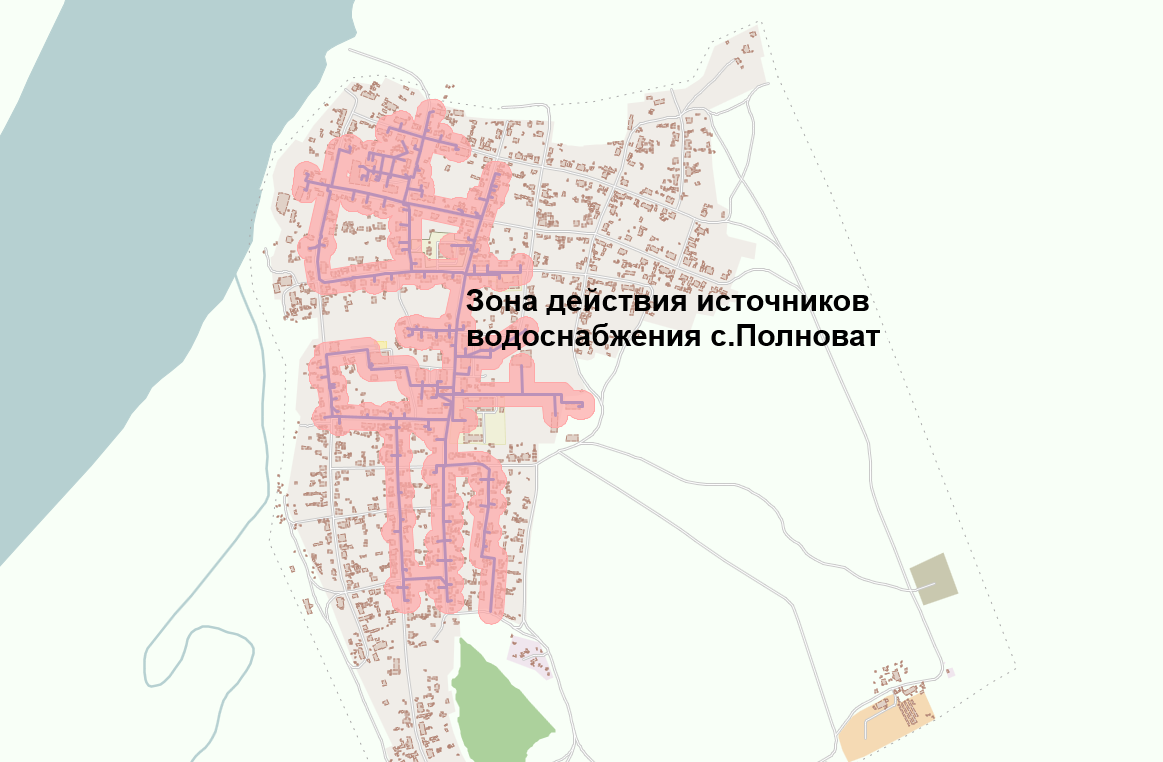 Рисунок 5 – Структурированная схема водоснабжения с.п. Полноват3.3.2.3. Анализ зон действия источников и их рациональностиЗоны действия источников водоснабжения в с.п. Полноват охватывают основную капитальную застройку, представленную жилищными, общественными и производственными объектами.Общий баланс подачи и реализации воды, с учетом потерь воды при ее транспортировке за 2017-2019 гг. селе Полноват, селе Ванзеват, составленный по отчетным данным АО «ЮКЭК-Белоярский», представлены в таблице 30.Таблица 30 – Общий баланс подачи и реализации воды с. Полноват, с. ВанзеватОбъем реализации холодной воды в 2019 году составил 21,38 тыс.м3 в с. Полноват и 0,89 тыс.м3 в с. Ванзеват. Объем забора воды из подземных источников, фактически продиктован потребностью объемов воды на реализацию (полезный отпуск) для нужд холодного водоснабжения.Отрицательные значения потерь связанны с тем что большая часть потребителей не имеет приборов учёта и расчет водоснабжения выполняется по нормативам (как правило нормы водопотребления значительно превышают фактическое потребление). По экспертной оценке, фактические потери воды могут достигать 10 %, так как имеет место высокий износ сетей водоснабжения.3.3.2.4.Анализ имеющихся резервов и дефицитов мощности и ожидаемых резервов и дефицитов на перспективуРезервы и дефициты мощности существующих источников водоснабжения на период до 2032 г. представлены в таблице 31.Приведенные в таблице 31 данные показывают, что резерв мощности скважинного водозабора в перспективе до 2032 года достаточный для развития с.п. Полноват.Таблица 31 – Резервы и дефициты мощности существующих источников водоснабжения с.п. Полноват на период до 2032 года 3.3.2.5. Анализ показателей готовности, имеющиеся проблемы и направления их решенияРазвитие систем водоснабжения на расчетный период учитывает увеличение размера застраиваемой территории и улучшение качества жизни населения.Водоснабжение на территории с.п. Полноват осуществляет АО «ЮКЭК-Белоярский».Опрос представителей указанной организации выявил ряд технических и технологических проблем в системе централизованного водоснабжения:вода поступающая потребителю в с. Полноват, по своему составу не соответствует требованиям СанПиН 2.1.4.1074-01 «Питьевая вода. Гигиенические требования. Контроль качества» по показателям «Железо», «Цветность», «Марганец»;большой износ оборудования и водопроводных сетей, что снижает надёжность системы водоснабжения.Для решения проблем в системе водоснабжения, необходимо:реконструкция и строительство водоводов и магистральных сетей;строительство водозаборного узла с. Полноват, в том числе:1. Устройство четырех водозаборных скважин, глубиной 110 м, суммарный дебит 40-44 м3/ч; 2. Строительство водопроводных очистных сооружений (ВОС) производительность 300 м3/сут; 3. Установка 2-х РВЧ 200 м3; 4. Строительство сборного водовода первого подъема от скважин 2Ду=160мм – 740 м (в одну нитку); 5. Строительство водовода второго подъема от ВОС до водонапорных сетей 2 Ду=160 мм – 350 м (в одну нитку); 6. Автоматизация. Технологический контроль. Диспетчеризация.Перечень мероприятий по строительству водозаборного узла в с. Полноват принят согласно Программы комплексного развития систем коммунальной инфраструктуры сельского поселения Полноват, утвержденной Решением №46 от 19.10.2017г. Совета депутатов сельского поселения Полноват «Об утверждении программы комплексного развития систем коммунальной инфраструктуры сельского поселения Полноват».3.3.2.6. Воздействие на окружающую средуРеализация проектов реконструкции и технического перевооружения систем водоснабжения с.п. Полноват повлечет увеличение нагрузки на компоненты окружающей среды. В строительный период в ходе работ по строительству и реконструкции водоводов неизбежны следующие основные виды воздействия на компоненты окружающей среды:загрязнение атмосферного воздуха и акустическое воздействие в результате работы строительной техники и механизмов;образование определенных видов и объемов отходов строительства, демонтажа, сноса, жизнедеятельности строительного городка;образование различного вида стоков (поверхностных, хозяйственно-бытовых, производственных) с территории проведения работ.Данные виды воздействия носят кратковременный характер, прекращаются после завершения строительных работ и не окажет существенного влияния на окружающую среду.Для предотвращения влияния на компоненты окружающей среды в течение строительного периода предлагается осуществлять мероприятия:работы производить минимально возможным количеством строительных механизмов и техники, что позволит снизить количество выбросов загрязняющих веществ в атмосферу;предусмотреть организацию рационального режима работы строительной техники;при длительных перерывах в работе запрещается оставлять механизмы и автотранспорт с включёнными двигателями, исключить нерабочий отстой строительной техники с включенным двигателем;не допускать отстоя на строительной площадке «лишнего» транспорта и механизмов (строгое соблюдение графика работ);для уменьшения токсичности и дымности отходящих газов дизельной строительной техники применять каталитические и жидкостные нейтрализаторы, сажевые фильтры;организовать подъезды к строительной площадке таким образом, чтобы максимально снизить шумовое воздействие на жилую застройку;для звукоизоляции двигателей строительных машин применить защитные кожуха и звукоизоляционные покрытия капотов, предусмотреть изоляцию стационарных строительных механизмов шумозащитными палатками, контейнерами и др.;предусматривать организацию сбора, очистки и отведения загрязненного поверхностного стока со строительной площадки с целью исключения попадания загрязнителей на соседние территории, в поверхностные и подземные водные объекты; для предотвращения попадания загрязнения с участка строительных работ на окружающую территорию предусмотреть установку мойки колес строительного автотранспорта, оборудованную системой оборотного водоснабжения;запрещается захоронение на территории ведения работ строительного мусора, захламление прилегающей территории, слив топлива и масел на поверхность почвы;запрещается сжигание отходов на строительной площадке;строительный мусор должен складироваться в специально отведенных местах на стройплощадке для вывоза специализированной организацией к месту переработки или размещения.К необратимым последствиям  реализации строительных проектов следует отнести:изменение рельефа местности в ходе планировочных работ;изменение гидрогеологических характеристик местности;изъятие озелененной территории под размещение хозяйственного объекта;нарушение сложившихся путей миграции диких животных в ходе размещения линейного объекта;развитие опасных природных процессов в результате нарушения равновесия природных экосистем.Данные последствия минимизируются экологически обоснованным подбором площадки под размещение объекта, проведением комплексных инженерно-экологических изысканий и развертыванием системы мониторинга за состоянием опасных природных процессов, оценкой экологических рисков размещения объекта. Разработка «Оценки воздействия на окружающую среду» (ОВОС) на стадии обоснования инвестиций позволит свести к минимуму негативное воздействие на компоненты окружающей среды.Реализация решений по развитию системы водоснабжения с.п. Полноват должна проводиться при строгом соблюдении норм строительства и эксплуатации в соответствии с экологическими и санитарно-эпидемиологическими требованиями законодательства.Иного вредного воздействия на водный бассейн в районе с.п. Полноват от предлагаемых к строительству и реконструкции объектов централизованных систем водоснабжения при сбросе (утилизации) промывных вод - не предвидится.3.3.2.7. Анализ финансового состоянияПоказатели финансового состояния АО «ЮКЭК-Белоярский» представлены в таблице 32.Таблица 32 – Показатели финансового состояния АО «ЮКЭК-Белоярский»Динамика тарифов в сфере холодного водоснабжения на территории сельского поселения Полноват представлена в таблице 33.Таблица 33 – Динамика тарифов в сфере холодного водоснабжения на территории с.п. Полноват3.4. Характеристика состояния и проблем системы водоотведения3.4.1. Описание организационной структуры, формы собственности и системы договоров между организациями, а также с потребителямиВ соответствии с определением, данным Федеральным законом от 07.12.2011 №416-ФЗ «О водоснабжении и водоотведении», водоотведение - прием, транспортировка и очистка сточных вод с использованием централизованной системы водоотведения. Система водоотведения - необходимый и важный элемент современной инженерной инфраструктуры поселения. В сельском поселении Полноват централизованная система канализации отсутствует.От жилой и общественной застройки, оснащенной выгребами и септиками, хозяйственно-бытовые стоки ассенизационными машинами вывозятся и сбрасываются на рельеф.3.4.2. Анализ существующего технического состояния3.4.2.1. Анализ эффективности и надежности имеющихся источниковВ сельском поселении Полноват централизованная система канализации отсутствует.От жилой и общественной застройки, оснащенной выгребами и септиками, хозяйственно-бытовые стоки ассенизационными машинами вывозятся и сбрасываются на рельеф.3.4.2.2. Анализ эффективности и надежности имеющихся сетейВ сельском поселении Полноват централизованная система канализации отсутствует.От жилой и общественной застройки, оснащенной выгребами и септиками, хозяйственно-бытовые стоки ассенизационными машинами вывозятся и сбрасываются на рельеф.3.4.2.3. Анализ зон действия источников и их рациональностиВ сельском поселении Полноват централизованная система канализации отсутствует.От жилой и общественной застройки, оснащенной выгребами и септиками, хозяйственно-бытовые стоки ассенизационными машинами вывозятся и сбрасываются на рельеф.3.4.2.4. Анализ имеющихся резервов и дефицитов мощности и ожидаемых резервов и дефицитов на перспективуВ сельском поселении Полноват централизованная система канализации отсутствует.От жилой и общественной застройки, оснащенной выгребами и септиками, хозяйственно-бытовые стоки ассенизационными машинами вывозятся и сбрасываются на рельеф.На перспективу предусматривается организация централизованного водоотведения в с. Полноват. Производительность очистных сооружений составит 300 м³/сут.Резервы и дефициты мощности существующих источников водоотведения на период до 2032 года представлены в таблице 34.Таблица 34 - Расчет требуемой мощности очистных сооружений3.4.2.5. Анализ показателей готовности, имеющиеся проблемы и направления их решенияВ сельском поселении Полноват централизованная система канализации отсутствует.От жилой и общественной застройки, оснащенной выгребами и септиками, хозяйственно-бытовые стоки ассенизационными машинами вывозятся и сбрасываются на рельеф.К недостаткам сложившейся системы канализации с.п. Полноват следует отнести:отсутствие централизованной системы канализации;сброс сточных вод без очистки негативно сказывается на экологическом состоянии района.Направления решения проблем в системе водоотведения следующие:строительство четырех насосных станций (КНС-1, КНС-2, КНС-3 и ГНС-1);строительство централизованной сети самотечных и напорных коллекторов;строительство КОС полной биологической очистки производительностью 300 м3/сут. в с. Полноват в том числе:1. Строительство здания решеток; 2. Строительство песколовок горизонтальных; 3. Строительство отстойников горизонтальных; 4. Установка УФ-обеззараживания сточных вод; 5. Строительство цеха механического обезвоживания осадка; 6. Организация площадки складирования обезвоженного осадка.Перечень мероприятий по строительству КОС полной биологической очистки производительностью 300 м3/сут. в с. Полноват принят согласно Программы комплексного развития систем коммунальной инфраструктуры сельского поселения Полноват, утвержденной Решением №46 от 19.10.2017г. Совета депутатов сельского поселения Полноват «Об утверждении программы комплексного развития систем коммунальной инфраструктуры сельского поселения Полноват».3.4.2.6. Воздействие на окружающую средуВоздействие очистных сооружений на окружающую среду происходит при сбросе в водные объекты очищенных сточных вод и удалении осадков сточных вод. При эксплуатации очистных сооружений возникают сопутствующие проблемы, связанные с обработкой осадков, инфильтрации сточных вод в почву через стенки подземных емкостных сооружений.На перспективу в сельском поселении Полноват предусмотрено строительство КОС 300 м³/сут в целях организации централизованного водоотведения. На КОС следует предусмотреть:современную очистку с обеззараживанием сточных вод; отвод дренажной иловой воды в голову очистных сооружений; использование процессов биологической очистки, ведущих к сокращению количества осадка. Осадок должен быть хорошо минерализован, обладать хорошими водоотдающими свойствами; обезвоживание осадка в цехе механического обезвоживания.Предусматриваемая современная технология очистки сточных вод обеспечивает экологически безопасную эксплуатацию водоочистных сооружений, предотвращает возможность аварийный сбросов в водный объект, исключает попадание сточных вод и продуктов их очистки на поверхность производственной площадки.С целью предотвращения аварийного сброса неочищенных сточных вод и загрязнения окружающей природной среды периодически должны проводиться проверки их технического состояния, а результаты проверки заноситься в специальный журнал, а также должны быть предусмотрены следующие мероприятия:Наличие аппаратуры автоматического контроля уровней в емкостях; Дублирование основного и вспомогательного оборудования; Насосное оборудование и компрессоры подачи воздуха должны работать в автоматическом режиме с автоматическим вводом резерва; Электроснабжение очистных сооружений должно осуществляться по второй категории от двух независимых источников, обеспечивающих бесперебойную и безаварийную работу оборудования; Наличие регулирующей емкости перед первичными отстойниками.Вышеперечисленные мероприятия должны обеспечить нормальную работу очистных сооружений, и, следовательно, предупреждать аварийные сбросы неочищенных сточных вод.3.4.2.7. Анализ финансового состоянияВ сельском поселении Полноват централизованная система канализации отсутствует.От жилой и общественной застройки, оснащенной выгребами и септиками, хозяйственно-бытовые стоки ассенизационными машинами вывозятся и сбрасываются на рельеф.3.5. Характеристика состояния и проблем системы утилизации ТКО3.5.1. Описание организационной структуры, формы собственности и системы договоров между организациями, а также с потребителямиВ соответствии с Правилами, утвержденными Постановлением Правительством РФ от 12 ноября 2016 года № 1156 «Об обращении с твердыми коммунальными отходами и внесении изменения в постановление Правительства Российской Федерации от 25 августа 2008 г. № 641», обращение с твердыми коммунальными отходами на территории субъекта Российской Федерации обеспечивается региональными операторами в соответствии с региональной программой в области обращения с отходами, в том числе с твердыми коммунальными отходами, и территориальной схемой обращения с отходами на основании договоров на оказание услуг по обращению с твердыми коммунальными отходами, заключенных с потребителями. Территориальная схема обращения с отходами, в том числе с твердыми коммунальными отходами, в ХМАО-Югре утверждена Распоряжением правительства ХМАО-Югры от 21 октября 2016 г. № 559-рп «О территориальной схеме обращения с отходами, в том числе с твердыми коммунальными отходами, в Ханты-Мансийском автономном округе – Югре и признании утратившими силу некоторых распоряжений правительства Ханты-Мансийского автономного округа - Югры».Для реализации новой системы по обращению с отходами Правительством автономного округа определен Региональный оператор, который обеспечивает весь комплекс услуг в сфере обращения с ТКО.С 1 февраля 2019 года между Департаментом промышленности Ханты-Мансийского автономного округа – Югры и АО «Югра-Экология» действует прямое соглашение об организации деятельности по обращению с твердыми коммунальными отходами сроком до 31 декабря 2019 года.Задачи АО «Югра-Экология»:- обеспечение перехода на новое обращение с ТКО в округе,- снижение объемов захоронения отходов на полигонах через внедрение системы раздельного накопления ТКО с целью дальнейшей переработки,- налаживание экологически чистой и экономически эффективной системы обращения с ТКО,- создание условий для организации в регионе перерабатывающих производств,- ликвидация несанкционированных мест размещения отходов,- стабилизация роста платы населения за услугу.Региональным оператором на территории сельского поселения Полноват является АО «Югра-Экология».3.5.2. Анализ существующего технического состояния3.5.2.1. Анализ эффективности и надежности имеющихся объектов, используемых для захоронения (утилизации) ТКОДанные по состоянию объектов, используемых для захоронения(утилизации) ТКО с.п. Полноват Белоярского района представлены в таблице 35.Таблица 35 – Объекты, используемые для захоронения (утилизации) ТКО с.п. ПолноватОбъемы захоронений ТКО с 2017 по 2020 год составили - 28 тыс. тонн.На полигон принимаются отходы из жилых домов, общественных зданий и учреждений, предприятий торговли, общественного питания, уличный смет, строительный мусор и некоторые виды промышленных отходов 4-5 классов опасности, а также неопасные отходы, класс которых устанавливается экспериментальными методами.Учет образования ТКО ведется.3.5.2.2. Анализ эффективности и надежности имеющихся схем движения ТКОВывозом ТКО на территории населенных пунктов Белоярского района занимается АО «Югра-Экология» по прямым договорам с УК, ТСЖ, собственниками индивидуальных жилых домов. Периодичность вывоза отходов – от ежедневного (1 раз в день) до еженедельного (1 раз в неделю). Реестр мест (площадок) накопления ТКО в с.п. Полноват приведен в таблице 36.Таблица 36 – Реестр мест (площадок) накопления ТКО с.п. ПолноватНа сегодняшний день сбор вторичного сырья и опасных отходов на территории с.п. Полноват ведется по адресу: с.Полноват, ул.Собянина, д.16. Объектами сбора являются ртутные лампы, люминесцентные ртутьсодержащие трубки, отработанные и брак.При эксплуатации площадок для складирования и захоронения ТКО требования противопожарных и санитарных норм выполняются в соответствии с существующим законодательством.Прием отходов на территорию полигона ТКО осуществляется в соответствии с перечнем разрешенных отходов размещения, согласно приложениям к лицензиям.Анализ показал, что с.п. Полноват полностью охвачен системой централизованного сбора и вывоза отходов. 3.5.2.3. Анализ зон действия объектов, используемых для захоронения (утилизации) ТКОЗоны действия объектов, используемых для захоронения(утилизации) ТКО на территории муниципального образования с.п. Полноват представлены в таблице 37. Таблица 37 – Зоны действия объектов, используемых для захоронения(утилизации) ТКО на территории муниципального образования с.п. Полноват3.5.2.4. Анализ имеющихся резервов и дефицитов объектов, используемых для захоронения(утилизации) ТКО и ожидаемых резервов и дефицитов на перспективуДанные о заполнении полигона ТКО АО «ЮКЭК-Белоярский» на момент разработки программы представлены в таблице 38. Таблица 38 – Данные о заполнении полигона ТКО АО «ЮКЭК-Белоярский»Анализ показал, что при эксплуатации полигона ТКО АО «ЮКЭК-Белоярский» дефицита объектов, используемых для захоронения (утилизации) ТКО на расчетный период до 2032 года не ожидается. Вместе с тем имеется решение Белоярского городского суда о запрете эксплуатации полигона твердых коммунальных отходов в г. Белоярский с 1 декабря 2022 года.3.5.2.5. Анализ показателей готовности, имеющиеся проблемы и направления их решенияСистема обращения с твердыми бытовыми отходами в с.п. Полноват организована в части сбора и транспортирования. Для сбора отходов используется 15 металлических контейнера. Периодичность вывоза отходов – от ежедневного (1 раз в день) до еженедельного (1 раз в неделю). Вывоз ТКО осуществляется через мусороперегрузочную станцию (пресс-комплекс ПК 622М).Целевые показатели (баланс) по обезвреживанию, утилизации и размещению ТКО приведены в таблице 39.Таблица 39 – Целевые показатели (баланс) по обезвреживанию, утилизации и размещению ТКО Анализ системы обращения с муниципальными отходами показал, что потоки отходов образующиеся у населения, в настоящее время большей частью отправляются на захоронение.Переработка ТКО не развита. В настоящее время для размещения отходов используется полигон ТКО АО «ЮКЭК-Белоярский».Основными проблемами системы захоронения (утилизации) ТКО являются:- отсутствие раздельного сбора отходов и недостаточно мощностей объектов переработки отходов различных категорий, являющихся вторичным сырьем. - захоронение несортированных отходов на объектах размещения отходов, что ведет к безвозвратной потере вторичного сырья. Захороненные твердые коммунальные отходы содержат значительное количество токсичных соединений. Так же на полигоны попадают отходы, которые могут быть возвращены в рецикл и после соответствующей обработки использоваться в качестве вторичных материальных ресурсов.Развитие в дальнейшем эксплуатируемого в настоящий момент полигона ТКО в г.п. Белоярский не перспективно по следующим причинам: объект расположен на землях населенного пункта, объект размещается на удалении  (по прямой) от контрольной точки аэродрома г.Белоярский;решение Белоярского городского суда о запрете эксплуатации полигона твердых коммунальных отходов в г. Белоярский с 1 декабря 2022 года.Для решения данных проблем, необходимо:установка дополнительных контейнеров сбора ТКОорганизация раздельного сбора отходов:сбор вторичного сырья у населения;организация полигона утилизации твердых коммунальных отходов в с.Полноват.3.5.2.6. Воздействие на окружающую средуС целью уменьшения вредного влияния на окружающую среду для полигонов ТКО должны разрабатываться системы мониторинга.Система мониторинга должна включать устройства и сооружения по контролю состояния подземных и поверхностных вод, атмосферного воздуха, почвы и растений и шумового загрязнения в зоне возможного влияния полигона.Для контроля за состоянием грунтовых вод, в зависимости от глубины их залегания, проектируются контрольные шурфы, колодцы или скважины в зеленой зоне полигона. Одно контрольное сооружение закладывается выше полигона по потоку грунтовых вод с целью отбора проб воды, на которую отсутствует влияние фильтрата с полигона. В отобранных пробах обычно определяется содержание аммиака, нитритов, нитратов, гидрокарбонатов, кальция, хлоридов, железа, сульфатов, лития, ХПК, БПК, органического углерода, магния, кадмия, хрома, цианидов, свинца, ртути, мышьяка, меди, кадмия, бария, сухого остатка и др. Если содержание определяемых веществ превысит ПДК, необходимо принять меры по снижению концентрации загрязняющих веществ до уровня ПДК.Необходимо осуществлять постоянное наблюдение за состоянием воздушной среды. Для этого ежеквартально проводят анализы проб атмосферного воздуха над отработанными участками свалки и на границе санитарно-защитной зоны. Таблица 40 – ПДК основных загрязняющих веществ, выделяющихся в атмосферу воздуха на свалках ТКОТаблица 41 –ПДК основных загрязняющих веществ (рабочая зона), выделяющихся в атмосферный воздух на свалках ТКО в зоне работы персоналаВ случае загрязнения атмосферного воздуха выше ПДК на границе санитарно-защитной зоны и в пределах рабочей зоны необходимо принять меры, учитывающие характер и уровень загрязнения.Необходимо постоянно вести наблюдение за состоянием почвы в зоне возможного влияния полигона. Качество почвы контролируется на содержание в ней экзогенных химических веществ (ЭХВ), которые не должны превышать ПДК в почве. В результате длительной (более 20 лет) эксплуатации полигона ТКО происходит интенсивное биохимическое разложение накопленных твердых коммунальных отходов, что вызывает генерацию биогаза. Свободное распространение биогаза в окружающей среде вызывает отрицательные последствия, а именно: биогаз горюч, взрывоопасен и токсичен. Показатели токсичности определяются наличием ряда микропримесей, таких как сероводород (Н2S);способствует возгоранию твердых коммунальных отходов в зонах их складирования и возникновению внутренних очагов горения, подавление которых требует существенных затрат;биогаз может накапливаться в приземном слое атмосферы в концентрациях, опасных для здоровья людей, животных и растительности.Одновременное присутствие в отходах разнообразных растворимых или диспергированных в воде неорганических, органических и биологически активных компонентов приводит к постоянному загрязнению влаги, поступающей из природных осадков, и образованию большого объема сильно токсичных сточных вод (фильтрата). Фильтрат является наиболее опасным фактором влияния полигона на окружающую среду, в 1 г/л раствора обнаруживаются хлориды, карбонаты и аммонийный азот.3.5.2.7. Анализ финансового состоянияОценка финансового состояния предприятия произведена на основе фактических бухгалтерских отчетных данных о финансово-экономической деятельности, представленных за 2019 год в целом по предприятию.Показатели финансового состояния АО «Югра-Экология»представлены в таблице 42.Таблица 42 – Показатели финансового состояния АО «Югра-Экология»Тарифы на услуги регионального оператора в области обращения с ТКО на территории с.п. Полноват на период с 2020 г. по 2022 г. представлены в таблице 43. Таблица 43 – Тарифы на услуги регионального оператора в области обращения с ТКО на территории с.п. Полноват3.6. Характеристика состояния и проблем системы газоснабженияГазоснабжение с. Полноват централизованное от газораспределительной станции ГРС «Полноват», расположенной на территории населенного пункта. От ГРС отходит газопровод высокого давления диаметром 159 мм и среднего давления диаметром 57 мм, подводящий газ к газорегуляторным пунктам (ГРП) котельных и жилой застройки, в которых происходит понижение давления газа с высокого до низкого. Прокладка газопровода выполнена – подземно и надземно, материал газопровода – сталь.Газопроводы транспортируют природный газ, прокладка выполнена подземно и надземно, газопроводы выполнены по тупиковой схеме.Управление режимом работы системы газоснабжения осуществляется газорегуляторными пунктами (ГРП), которые автоматически поддерживают постоянное давление газа в сетях независимо от интенсивности потребления.По числу ступеней давления, применяемых в газовых сетях, система газоснабжения 2-х ступенчатая:от ГРС отходят газопроводы высокого (0,6 МПа) давления II-категории, подходящие к газораспределительным пунктам (ГРП) котельных и жилой застройки; так же от ГРП запитываются  сети низкого (0,005 МПа) давления.Тупиковые газопроводы осуществляют подачу газа к потребителям. Анализируя, существующие состояние системы газоснабжения выявлено наличие следующих проблем:существующая схема газоснабжения тупиковая, следовательно, имеется ряд присущих ей проблем: различная величина давления газа у отдельных потребителей; по мере удаления от источника газоснабжения (ГРП) давление газа падает; питание газом этих сетей происходит только в одном направлении, поэтому возникают затруднения при ремонтных работах.отсутствуют газовые сети в районах перспективной застройки.с. ВанзеватВ настоящее время, централизованное газоснабжение природным газом в селе отсутствует. Газоснабжение населенного пункта осуществляется привозным сжиженным газом в баллонах для пищеприготовления. д. ПашторыВ настоящее время, централизованное газоснабжение природным газом в поселении отсутствует. Газоснабжение населенного пункта осуществляется привозным сжиженным газом в баллонах для пищеприготовления. с. ТугияныВ настоящее время, централизованное газоснабжение природным газом в поселении отсутствует.Газоснабжение населенного пункта осуществляется привозным сжиженным газом в баллонах для пищеприготовления.4. Оценка реализации мероприятий в области энерго- и ресурсоснабжения, мероприятий по сбору и учету информации об использовании энергетических ресурсов в целях выявления возможностей энергосбережения и повышения энергетической эффективности4.1. Анализ состояния энергоресурсосбереженияПостановлением администрации Белоярского района от 31.10.2018 года №1055 утверждена муниципальная программа Белоярского района "Развитие жилищно-коммунального комплекса и повышение энергетической эффективности в Белоярском районе на 2019 – 2024 годы".Целевые показатели муниципальной программы:1. Удельный вес проб воды, отбор которых произведен из водопроводной сети, не отвечающих гигиеническим нормативам по санитарно-химическим показателям, процент;2. Удельный вес проб воды, отбор которых произведен из водопроводной сети, не отвечающих гигиеническим нормативам  по микробиологическим показателям, процент;3. Привлечение частных инвестиций в жилищно-коммунальный комплекс Белоярского района, контракт;4. Объем реализации сжиженного газа населению на территории сельских поселений Белоярского района, кг;5. Объем реализации электрической энергии в зоне децентрализованного электроснабжения, тыс. кВт/ч;6. Обеспечение компенсацией транспортных расходов, предусмотренной в соответствии с государственной поддержкой досрочного завоза продукции (товаров) от потребности, процент;7. Количество заключенных энергосервисных договоров (контрактов) органами местного самоуправления и муниципальными учреждениями Белоярского района, ед.;8. Доля отремонтированных многоквартирных домов в г. Белоярский от общего количества МКД, требующих капитального ремонта, процент;9. Обеспечение текущего содержания объектов благоустройства на территории сельского поселения Полноват, процент;10. Обеспечение энергоснабжения сети уличного освещения, процент;11. Количество обслуживаемых мест захоронений, зданий и сооружений похоронного назначения, единиц;12. Обеспечение оказания услуг  по погребению согласно гарантированному перечню, процент;13. Доля населенных пунктов Белоярского района, в которых проведены мероприятия в связи с наступившими юбилейными датами, процент;14. Доля электроэнергии, реализуемой  в зоне децентрализованного электроснабжения, процент;15. Протяженность  ветхих инженерных сетей газораспределения, теплоснабжения, водоснабжения и водоотведения, прошедших капитальный ремонт (замену), метр16. Количество ветхого, аварийного или вышедшего из строя оборудования, в отношении которого произведен капитальный ремонт (замена), единицПрограмма состоит из четырех подпрограмм:Подпрограмма 1 «Модернизация и реформирование жилищно-коммунального комплекса Белоярского района»;Подпрограмма 2 «Энергосбережение и повышение энергетической эффективности»;Подпрограмма 3 «Проведение капитального ремонта многоквартирных домов»;Подпрограмма 4«Обеспечение благоустройства территории сельского поселения Полноват».Источники финансирования реализации мероприятий муниципальной программы "Развитие жилищно-коммунального комплекса и повышение энергетической эффективности в Белоярском районе на 2019 – 2024 годы" - бюджет Белоярского района, бюджет Белоярского района сформированного за счет средств бюджета Ханты-Мансийского автономного округа – Югры в виде межбюджетных трансфертов.Общий объем финансирования муниципальной программы на 2019 - 2024 годы составляет 1 875 349,1 тыс. рублей.4.2. Анализ состояния учета потребления ресурсовДанные по наличию приборов учёта у потребителей электрической, тепловой энергии и холодного водоснабжения с.п. Полноват представлены в таблице 44.Таблица 44 – Данные по наличию приборов учёта у потребителей электрической, тепловой энергии и холодного водоснабжения5. Обоснование целевых показателей развития по каждой системе коммунальной инфраструктурыРезультатом реализации "Программы комплексного развития систем коммунальной инфраструктуры сельского поселения Полноват" будет являться достижение целевых показателей развития систем коммунальной инфраструктуры.Данные показатели по каждой системе определены "Методикой проведения мониторинга выполнения производственных и инвестиционных программ организаций коммунального комплекса", утвержденной приказом Министерства регионального развития Российской Федерации от 14.04.2008 г. №48 "Об утверждении Методики проведения мониторинга выполнения производственных и инвестиционных программ организаций коммунального комплекса":критерии доступности для населения коммунальных услуг;показатели спроса на коммунальные ресурсы;показатели степени охвата потребителей приборами учета;показатели надежности по каждой системе ресурсоснабжения;показатели эффективности производства и транспортировки ресурсов по каждой системе ресурсоснабжения;показатели эффективности потребления каждого вида коммунального ресурса.Целевые показатели устанавливаются по каждой системе коммунальной инфраструктуры и периодически корректируются.Удельные расходы по потреблению коммунальных услуг отражают достаточный для поддержания жизнедеятельности объем потребления населением материального носителя коммунальных услуг.Охват потребителей услугами используется для оценки качества работы систем жизнеобеспечения.Уровень использования производственных мощностей, обеспеченность приборами учета характеризуют сбалансированность систем.Надежность обслуживания систем жизнеобеспечения характеризуется оценкой возможности функционирования коммунальных систем практически без аварий, повреждений, других нарушений в работе.Ресурсная эффективность определяет рациональность использования ресурсов, характеризуется следующими показателями: удельный расход электроэнергии, удельный расход топлива.Целевые показатели развития по каждой системе коммунальной инфраструктуры представлены в таблицах 45-49.Таблица 45 – Целевые показатели развития системы электроснабжения с.п. ПолноватТаблица 46 – Целевые показатели развития системы теплоснабжения с.п. ПолноватТаблица 47 – Плановые показатели развития системы водоснабжения с.п. ПолноватТаблица 48 – Плановые показатели развития системы водоотведения с.п. ПолноватТаблица 49 – Целевые показатели развития системы захоронения (утилизации) ТКО с.п. Полноват6. Перечень инвестиционных проектов в отношении каждой системы коммунальной инфраструктуры6.1. Перспективная схема электроснабжения6.1.1. Обоснование перечня необходимых проектовПеречень и программа необходимых инвестиционных проектов, обеспечивающих спрос на электрическую энергию в расчетные периоды (этапы) разработки программы комплексного развития до 2032 года, принят на основании данных, предоставленных энергоснабжающими организациями сельского поселения Полноват.Программа инвестиционных проектов, обеспечивает достижение целевых показателей, которые приведены в таблице 45 настоящих обосновывающих материалов.Перечень инвестиционных проектов перспективной схемы электроснабжения с.п. Полноват представлен в разделах 6.1.2 и 6.1.3 в виде групп проектов с описанием по каждому проекту следующих показателей:кратких технических параметров;целей проекта;объемов инвестиций;сроков вложения инвестиций и реализации;ожидаемых эффектов от реализации.6.1.2. Проекты по новому строительству, реконструкции сооружений и центров питания электрической энергииПеречень проектов по новому строительству, реконструкции сооружений электрической энергии представлен в таблице 50 с выделением следующих групп:проекты по новому строительству, реконструкции сооружений и центров питания.6.1.3. Проекты по новому строительству, реконструкции и модернизации линейных объектов систем электроснабженияПеречень проектов по новому строительству, реконструкции и модернизации линейных объектов систем электроснабжения представлен в таблице 50 с выделением следующих групп:проекты по новому строительству линейных объектов систем электроснабжения.Таблица 50 – Перечень инвестиционных проектов по развитию системы электроснабжениядо 2032 года в с.п. Полноват6.2. Перспективная схема теплоснабжения6.2.1. Обоснование перечня необходимых проектовПеречень и программа необходимых инвестиционных проектов, обеспечивающих спрос на тепловую энергию в расчетные периоды (этапы) разработки программы комплексного развития до 2032 года, принят на основании:Схемы теплоснабжения сельского поселения Полноват» Белоярского района Ханты-Мансийского автономного округа – Югры (Актуализация на 2021 год);Информации, полученной от основных теплоснабжающих организаций: АО «ЮКЭК-Белоярский о существующем положении системы теплоснабжения с.п. Полноват и перспективах её развития.Программа инвестиционных проектов, обеспечивает достижение целевых показателей, которые приведены в таблице 46 настоящих обосновывающих материалов.Перечень инвестиционных проектов перспективной схемы теплоснабжения сельского поселения Полноватпредставлен в разделах 6.2.2 и 6.2.3 в виде групп проектов с разбивкой по источникам теплоснабжения (котельным), зонам их действия и описанием по каждому проекту следующих показателей:кратких технических параметров;целей проекта;объемов инвестиций;сроков вложения инвестиций и реализации;ожидаемых эффектов от реализации.Расчет объемов инвестиций выполнялся методом индексации с использованием прогнозных показателей условий социально-экономического развития для определения долгосрочных ценовых последствий и приведения капитальных вложений в реализацию проектов теплоснабжения к ценам соответствующих лет. Использовались следующие макроэкономические параметры, установленные Минэкономразвития России:Прогноз социально-экономического развития РФ на 2021 год и на плановый период 2022 и 2023 годов (опубликован на сайте Минэкономразвития РФ);Прогноз долгосрочного социально-экономического развития РФ на период до 2030 года (опубликован на сайте Минэкономразвития РФ).Прогнозные индексы принимаются в соответствии с базовыми вариантами прогнозов социально-экономического развития Российской Федерации, одобренных Правительством Российской Федерации.Сводные показатели по группам проектов схемы теплоснабжения представлены в таблице 52.Стоимость инвестиций определена в ценах соответствующих лет (без НДС) и должна быть уточнена при разработке проектно-сметной документации.6.2.2. Проекты по новому строительству, реконструкции и техническому перевооружению источников тепловой энергииВ настоящее время и в течении рассматриваемого периода до 2032 года в целом по сельскому поселению Полноват дефицита мощностей источников тепловой энергии нет.В связи с планируемым подключением перспективных объектов предусматривается строительство источников тепловой энергии, обеспечивающих прирост перспективной тепловой нагрузки.Перечень проектов по новому строительству источников тепловой энергии, обеспечивающих прирост перспективной тепловой нагрузки и показатели этих проектов представлены в таблице 51 с выделением следующих групп:проекты по новому строительству источников тепловой энергии, обеспечивающих прирост перспективной тепловой нагрузки6.2.3. Проекты по новому строительству и реконструкции тепловых сетейПеречень проектов по новому строительству и реконструкции тепловых сетей и сооружений на них и показатели этих проектов представлены в таблице 51 с выделением следующих групп:проекты нового строительства и реконструкции тепловых сетей и сооружений на них для обеспечения перспективных приростов тепловой нагрузки.Таблица 51 – Перечень инвестиционных проектов по развитию системы теплоснабжения до 2032 года в с.п. Полноват6.3. Перспективная схема водоснабжения6.3.1. Обоснование перечня необходимых проектовПеречень и программа необходимых инвестиционных проектов, обеспечивающих спрос на водоснабжение в расчетные периоды (этапы) разработки программы комплексного развития до 2032 года, приняты на основании «Схемы водоснабжения и водоотведения сельского поселения Полноват Белоярского района Ханты-Мансийского автономного округа – Югры» (Актуализация на 2021 год).Программа инвестиционных проектов, обеспечивает достижение целевых показателей, которые приведены в таблице 47 настоящих обосновывающих материалов.Перечень инвестиционных проектов перспективной схемы водоснабжения с.п. Полноват представлен в разделах 6.3.2 и 6.3.3 в виде групп проектов с описанием по каждому проекту следующих показателей:кратких технических параметров;целей проекта;объемов инвестиций;сроков вложения инвестиций и реализации;ожидаемых эффектов от реализации.6.3.2. Проекты по развитию головных объектов систем водоснабженияПеречень проектов по развитию головных объектов водоснабжения представлен в таблице 52.6.3.3. Проекты по развитию водопроводных сетей для подключения перспективных потребителейПеречень проектов по развитию водопроводных сетей представлен в таблице 52 с выделением следующих групп:проекты по развитию водопроводных сетей с изменением схем подачи и распределения воды;проекты по развитию водопроводных сетей для обеспечения нормативной надежности водоснабжения потребителей.Таблица 52 – Перечень инвестиционных проектов по развитию системы водоснабжения до 2032 года в с.п. Полноват6.4. Перспективная схема водоотведения6.4.1. Обоснование перечня необходимых проектовПеречень и программа необходимых инвестиционных проектов, обеспечивающих спрос на водоотведение в расчетные периоды (этапы) разработки программы комплексного развития до 2032 года, приняты на основании «Схемы водоснабжения и водоотведения сельского поселения Полноват Белоярского района Ханты-Мансийского автономного округа – Югры» (Актуализация на 2021 год).Программа инвестиционных проектов, обеспечивает достижение целевых показателей, которые приведены в таблице 48 настоящих обосновывающих материалов.Перечень инвестиционных проектов перспективной схемы водоотведения с.п. Полноват представлен в разделах 6.4.2 и 6.4.3 в виде групп проектов с описанием по каждому проекту следующих показателей:кратких технических параметров;целей проекта;объемов инвестиций;сроков вложения инвестиций и реализации;ожидаемых эффектов от реализации.6.4.2. Проекты по новому строительству, реконструкции сооружений и головных насосных станций системы водоотведенияПеречень проектов по новому строительству, реконструкции сооружений и головных насосных станций системы водоотведения с.п. Полноват представлен в таблице 53.6.4.3. Проекты по новому строительству, реконструкции и модернизации линейных объектов систем водоотведенияПеречень проектов по новому строительству, реконструкции и модернизация линейных объектов системы водоотведения с.п. Полноват представлен в таблице 53.Таблица 53 – Перечень инвестиционных проектов по развитию системы водоотведения до 2032 года в с.п. Полноват6.5. Перспективная схема обращения с ТКОПроблема санитарной очистки территории является одной из приоритетных в решении задач по охране окружающей среды района. Система обращения с ТКО для с.п Полноват Белоярского района включает централизованный сбор отходов, их перегрузку и вывоз на межмуниципальный полигон. Статус полигона межмуниципальный  определяется схемой движения отходов от соседних, более мелких населенных пунктов и наличием транспортного сообщения с ними. В перспективе, в таких населенных пунктах возможно внедрение раздельного сбора отходов и их сортировки.Система сбора и транспортирования ТКО с.п. Полноват приведены в таблице54.Таблица 54 – Система сбора и транспортирования ТКО с.п. ПолноватОптимальная схема размещения объектов захоронения отходов в Белоярском районе подразумевает минимизацию суммарных затрат на вывоз и захоронение отходов.Перспективная схема обращения с ТКО и зоны обслуживания полигонов ТКО приведены на рисунке 6.Согласно данной схемы предусматривается строительство полигона утилизации твердых коммунальных отходов в с.Полноват Белоярского района.Рисунок 6 – Перспективная схема обращения ТКО и зоны обслуживания полигонов ТКООдним из основных показателей, определяющих эффективность обращения с отходами, является степень вторичного их использования. В состав ТКО входят такие ценные компоненты, как пластмассы, макулатура, черные и цветные металлы и т.д., которые могут использоваться в качестве вторичного сырья.Общее содержание полезных компонентов в отходах Белоярского района, как показали исследования их морфологического состава, составляет 35-45 %. Данная величина характеризует потенциал по извлечению вторичного сырья.Сбор вторичного сырья у населения предусматривается осуществлять, используя стационарные пункты приема. В качестве стационарных пунктов приема можно использовать малые павильоны различной конструкции. Генеральной схемой санитарной очистки территорий населенных пунктов Белоярского района для с.п. Полноват предусматривается строительство двух пунктов приема.Развитие глубокой переработки вторичного сырья на территории Белоярского района нецелесообразно. Собранное вторичное сырье необходимо в спрессованном и упакованном виде отправлять на переработку специализированным организациям.Схема организации сбора вторичного сырья представлена на рисунке7.Рисунок 7 – Схема организации сбора вторичного сырьяРеализация мероприятий и инвестиционных проектов позволит сформировать производственно-техническую базу по обращению с отходами, и тем самым, снизить негативное воздействие на окружающую среду отходов производства и потребления.В соответствии с данными, представленными в муниципальной программе Белоярского района «Охрана окружающей среды на 2019 – 2024 годы», сформирован перечень мероприятий, необходимых для развития системы обращения с ТКО с.п. Полноват.Перечень мероприятий и инвестиционных проектов по строительству и техническому перевооружению объектов сбора и захоронения (утилизации) ТКО муниципального образования с.п. Полноват Белоярского района представлен в таблице 55.Таблица 55 – Перечень инвестиционных проектов по развитию системы объектов сбора и захоронения (утилизации) ТКО до 2032 года в с.п. Полноват6.6. Перспективная схема газоснабженияПеречень и программа необходимых инвестиционных проектов, обеспечивающих спрос на природный газ энергию в расчетные периоды (этапы) разработки программы комплексного развития до 2032 года, принят на основании информации, полученной от ООО «Газпром трансгаз Югорск» о существующем положении системы газоснабжения с.п. Полноват и перспективах её развития.Перечень инвестиционных проектов перспективной схемы газоснабжения сельского поселения Полноват представлен в таблице 56 с описанием по каждому проекту следующих показателей:кратких технических параметров;целей проекта;объемов инвестиций;сроков вложения инвестиций и реализации;ожидаемых эффектов от реализации.Таблица 56 – Перечень инвестиционных проектов по развитию системы газоснабжения до 2032 года в с.п. Полноват*на момент написания отчета данные по объемах работ отсутствуют, оценка проекта будет осуществляться на стадии проектирования.7. Предложения по организации реализации инвестиционных проектов по каждой системе коммунальной инфраструктурыОрганизация реализации инвестиционных проектов предполагает деление на следующие группы:проекты, реализуемые действующими на территории муниципального образования организациями;проекты, выставляемые на конкурс для привлечения сторонних инвесторов (в том числе по договору концессии);проекты, для реализации которых создаются организации с участием муниципального образования;проекты, для реализации которых создаются организации с участием действующих ресурсоснабжающих организаций.Реализация проектов путем создания организаций с участием муниципального образования или с участием действующих ресурсоснабжающих организаций требуют значительных капитальных вложений, поэтому в качестве вариантов осуществления запланированных мероприятий были выбраны «реализация действующими организациями» и «выставление на конкурс».Организация реализации проектов представлена в таблице 57.Таблица 57 – Организация реализации проектов8. Обоснование использования в качестве источников финансирования инвестиционных проектов тарифов, платы за подключение (технологическое присоединение) объектов капитального строительства к системам коммунальной инфраструктуры8.1. Обоснование источников финансирования для реализации инвестиционных проектов электроснабженияВ период реализации программы (с 2019 года по 2032 год) потребности в финансировании инвестиционных проектов электроснабжения составят 28,387 млн.руб., в том числе:за счет средств бюджетов разных уровней	 – 	28,387 млн.руб.8.2. Обоснование источников финансирования для реализации инвестиционных проектов теплоснабженияТеплоснабжение основной части общественного и жилищного фонда и эксплуатацию основной части системы теплоснабжения муниципального образования с.п. Полноват осуществляет организация АО «ЮКЭК-Белоярский».В сложившихся условиях хозяйственно-финансовой деятельности для АО «ЮКЭК-Белоярский» как организации, осуществляющей эксплуатацию теплогенерирующих и теплосетевых объектов, возможно рассмотрение трех источников финансирования, обеспечивающих реализацию проектов:включение капитальных затрат в тариф на тепловую энергию;за счет платы (тарифа) за подключение;финансирование из бюджетов различных уровней.Включение капитальных затрат в тариф на тепловую энергию может быть реализовано введением этих затрат в необходимую валовую выручку при использовании различных методов формирования тарифов в соответствии с Постановлением Правительства РФ №1075 от 22.10.2012 г. «О ценообразовании в сфере теплоснабжения».АО «ЮКЭК-Белоярский». формирует тариф на тепловую энергию с помощью метода экономически обоснованных расходов.В соответствии с Постановлением Правительства РФ №1075 от 22.10.2012 г. «О ценообразовании в сфере теплоснабжения» затраты регулирующей организации на реализацию мероприятий по подключению новых потребителей могут быть компенсированы за счет платы за подключение. В общем случае при формировании платы за подключение устанавливаемой в индивидуальном порядке (при подключении тепловой нагрузки более 1,5 Гкал/ч) включаются следующие средства для компенсации затрат регулируемой организации:расходы на проведение мероприятий по подключению объекта капитального строительства потребителя, в том числе - застройщика;расходы на создание (реконструкцию) тепловых сетей от существующих тепловых сетей или источников тепловой энергии до точки подключения объекта капитального строительства потребителя, рассчитанных в соответствии со сметной стоимостью создания (реконструкции) соответствующих тепловых сетей;расходы на создание (реконструкцию) источников тепловой энергии и (или) развитие существующих источников тепловой энергии и (или) тепловых сетей, необходимых для создания технической возможности такого подключения, в том числе в соответствии со сметной стоимостью создания (реконструкции, модернизации) соответствующих  тепловых  сетей  и источников тепловой энергии;налог на прибыль, определяемый в соответствии с налоговым законодательством.При формировании платы за подключение тепловой нагрузки от 0,1 до 1,5 Гкал/ч также включаются средства для компенсации регулируемой организации расходов на проведение мероприятий по подключению объекта капитального строительства потребителя, в том числе застройщика, расходов на создание (реконструкцию) тепловых сетей от существующих тепловых сетей или источников тепловой энергии до точки подключения объекта капитального строительства потребителя, а также налог на прибыль, определяемый в соответствии с налоговым законодательством.Применительно к АО «ЮКЭК-Белоярский» за счет платы (тарифа) за подключения могут быть компенсированы расходы на строительство новых тепловых сетей от существующей теплосетевой инфраструктуры до перспективных потребителей с согласованной регулирующим органом нормой прибыли. При этом вероятность строительства коммерческого многоквартирного жилья в с.п. Полноват крайне низка и строительство жилого фонда в основном осуществляется на бюджетные средства в рамках различных программ расселения ветхого жилого фонда. В этом случае затраты на строительство новых тепловых сетей от существующей теплосетевой инфраструктуры до перспективных потребителей возвращаются не через плату за подключение, а как правило включаются застройщиком в смету на строительство здания с учетом инженерных коммуникаций. Следовательно формирование платы за подключение для АО «ЮКЭК-Белоярский» возможно при реализации коммерческих проектов по строительству нового жилого и общественного делового фонда только в отдельных редких случаях.Финансирование инвестиционных проектов теплоснабжения из бюджетов различных уровней может быть реализовано через различные целевые муниципальные, краевые и федеральные программы.Результаты определения величины финансирования инвестиционных проектов теплоснабжения из различных источников представлены в таблице 58.В период реализации программы (с 2019 года по 2032 год) потребности в финансировании инвестиционных проектов теплоснабжения составят 79,9 млн.руб. (в ценах периодов реализации проектов), в том числе:за счет собственных средств (тарифная составляющая)	 – 	0,16 млн.руб.;за счет внебюджетных средств	 – 			5,833 млн.руб.;за счет средств бюджетов разных уровней	 – 		73,908 млн.руб.Финансирование инвестиционных проектов теплоснабжения при действующем законодательстве ценообразования в сфере теплоснабжения (которое регулирует максимально возможный рост тарифов) составит:за счет собственных средств (тарифная составляющая )	 – 	0,2%;за счет заемных средств (кредитов)	 – 			             7,3%;за счет средств бюджетов разных уровней	 – 			92,5%;Таким образом, основную часть финансирования для реализации инвестиционных проектов теплоснабжения в с.п. Полноват составят средства бюджетов различных уровней.Источники финансирования капитальных вложений в инвестиционные проекты теплоснабжения на период до 2032 года приведены в таблице 58.Таблица 58 – Источники финансирования капитальных вложений в инвестиционные проекты теплоснабжения на период до 2032 года8.3. Обоснование источников финансирования для реализации инвестиционных проектов водоснабженияВ период реализации программы (с 2019 года по 2032 год) потребности в финансировании инвестиционных проектов водоснабжения составят 94,006 млн.руб. (в ценах периодов реализации проектов), в том числе:за счет собственных средств (в тарифе)	 – 	1,880 млн.руб.;за счет средств бюджетов разных уровней	 – 	92,126 млн.руб.8.4. Обоснование источников финансирования для реализации инвестиционных проектов водоотведенияВ период реализации программы (с 2019 года по 2032 год) потребности в финансировании инвестиционных проектов водотведения составят 108,177 млн.руб. (в ценах периодов реализации проектов), в том числе:за счет средств бюджетов разных уровней	 – 	108,177 млн.руб.8.5. Обоснование источников финансирования для реализации инвестиционных проектов сбора и захоронения (утилизации) ТКОВ период реализации программы (с 2019 года по 2032 год) потребности в финансировании инвестиционных проектов сбора и захоронения (утилизации) ТКО составят 5,794 млн.руб. (в ценах периодов реализации проектов), в том числе:за счет средств регионального оператора	 – 	5,794 млн.руб.8.6. Обоснование источников финансирования для реализации инвестиционных проектов газоснабженияВ период реализации программы (с 2019 года по 2032 год) потребности в финансировании инвестиционных проектов газоснабжения составят 1,2 млн.руб. (в ценах периодов реализации проектов), в том числе:за счет собственных средств (в тарифе)	 – 	1,2  млн.руб.8.7. Оценка уровня тарифов на коммунальные услуги в с.п. ПолноватРезультаты расчета прогнозных среднегодовых тарифов на коммунальные услуги в период до 2032 года при реализации программы инвестиционных проектов представлены в таблице 59.Тарифы, рассчитанные на период 2019– 2032 гг., носят прогнозный характер и могут изменяться в зависимости от условий социально-экономического развития Белоярского района. Таблица 59 – Прогнозный среднегодовой тариф на коммунальные услуги в с.п. Полноват 9. Результаты оценки совокупного платежа граждан за коммунальные услуги на соответствие критериям доступности по каждому виду коммунальных ресурсовДоля расходов населения на коммунальные услуги в совокупном доходе семьи в каждом конкретном году рассчитывается по фактическим статистическим данным, содержащимся в форме 22-ЖКХ (сводная) конкретного муниципального образования, а также статистическим данным о его социально-экономическом развитии (в части численности населения и среднедушевых доходов населения).Определение совокупного платежа граждан за коммунальные услуги в муниципальном образовании проводилось в соответствии с «Методическими указаниями по расчёту предельных индексов изменения размера платы граждан за коммунальные услуги», утверждёнными Приказом Минрегиона РФ от 23.08.2010 г. №378 (далее по тексту - Методические указания).Согласно п. 10 Методических указаний прогнозируемая совокупная плата населения муниципального образования по всем видам коммунальных услуг определяется путём суммирования платежей населения по каждому из видов коммунальных услуг, оказываемых населению, в данном муниципальном образовании.Таким образом прогноз совокупного платежа населения с.п. Полноват за коммунальные услуги формировался с учётом прогноза спроса по каждому виду коммунальных услуг и перспективного изменения тарифов в течение периода с 2019 по 2032 годы.Необходимо отметить, что при формировании прогнозируемого спроса на коммунальные ресурсы учитывались изменения объёмов потребления коммунальных услуг, обусловленные реализацией в планируемом периоде мероприятий по энергоресурсосбережению.Результаты расчёта общей прогнозируемой совокупной платы граждан представлены в таблице 60.Таблица 60 – Сводный расчёт прогнозного совокупного платежа граждан за коммунальные услуги, оказываемые в с.п. ПолноватУстановление соответствия критериям доступности прогнозируемого совокупного платежа населения за коммунальные услуги осуществлялось в соответствии с «Методическими указаниями по расчёту предельных индексов изменения размера платы граждан за коммунальные услуги», утверждёнными Приказом Минрегиона РФ от 23.08.2010 г. №378 (таблица 61).Необходимо отметить, что статистический учёт показателей, необходимых для расчёта критериев доступности, в рассматриваемом муниципальном образовании не ведётся, в связи с этим проанализировать соответствие расчётных значений на прогнозируемый период с фактическими значениями за три последних года не представляется возможным.В связи с этим в качестве оценочных показателей использовались средние значения критериев доступности для граждан платы за коммунальные услуги, приведённые в «Методических указаниях по расчёту предельных индексов изменения размера платы граждан за коммунальные услуги».Расчёт прогнозных значений критериев доступности основывался на объективных данных учёта о платёжеспособности населения с.п. Полноват.Исходными данными для определения критериев доступности послужили прогнозные показатели социально-экономического развития муниципального образования, в их числе:-	прогноз численности населения;-	прогноз среднедушевых доходов населения;-	численность населения с денежными доходами ниже величины прожиточного минимума.Таблица 61 –Критерии доступности для граждан платы за коммунальные услугиСводный расчёт критериев доступности для населения платы за коммунальные услуги в с.п. Полноват и оценка доступности для населения с.п. Полноват  прогнозируемой платы за коммунальные услуги представлены в таблицах 62 и 63.По результатам оценки установлено соответствие критериям доступности прогнозируемой платы за коммунальные услуги для населения.Таблица 62 – Сводный расчёт критериев доступности для населения прогнозируемой платы за коммунальные услуги в с.п. ПолноватТаблица 63 –Оценка доступности для населения с.п. Полноват прогнозируемой платы за коммунальные услуги10. Прогнозируемые расходы бюджетов всех уровней на оказание мер социальной поддержки, в том числе предоставление отдельным категориям граждан субсидий на оплату жилого помещения и коммунальных услуг по каждому виду коммунальных ресурсовБюджетные расходы на социальную поддержку определены с учётом действующих федеральных и региональных стандартов максимально допустимой доли собственных расходов граждан на оплату жилого помещения и коммунальных услуг в совокупном доходе семьи, федеральных и региональных стандартов социальной нормы площади жилого помещения, действующих нормативных документов о порядке определения размера субсидий на оплату коммунальных услуг.Необходимо отметить, что полученные данные носят оценочный характер и могут корректироваться в зависимости от изменений условий социально-экономического развития с.п. Полноват в течение 2020 — 2032 годов.При сохранении прогнозируемой динамики роста тарифов на коммунальные услуги, реализация мероприятий настоящей Программы не будет способствовать появлению дополнительных расходов у бюджетов всех уровней на оказание мер социальной поддержки, включая предоставление субсидий отдельным категориям граждан на оплату жилого помещения и коммунальных услуг.Рост расходов бюджетов на социальную поддержку будет обусловлен лишь прогнозируемыми на долгосрочный период процессами в экономике региона и сраны в целом.Прогнозируемые расходы бюджетов всех уровней на оказание мер социальной поддержки населению на оплату жилого помещения и коммунальных услуг приведены в таблице 64.Таблица 64 – Прогнозируемые расходы бюджетов на оказание мер социальной поддержки населению на оплату жилого помещения и коммунальных услугПоказателиЕдиница измеренияотчетотчетоценкапрогнозпрогнозпрогнозПоказателиЕдиница измерения2016 год2017 год2018 год2019 год2020 год2021 годПоказателиЕдиница измерения2016 год2017 год2018 год2019 год2020 год2021 годДоходы бюджета поселения млн. руб.26,231,641,733,434,535,2Налоговые доходы бюджета поселениямлн.руб.2,14,344,24,24,3Неналоговые доходы бюджета поселениямлн.руб.0,70,60,60,50,50,5Безвозмездные поступлениямлн.руб.23,426,737,128,729,830,4Расходы бюджета поселениямлн.руб.25,830,643,633,434,535,2Дефицит(-),профицит(+) бюджетамлн.руб.0,41-1,9000ПоказательПериод, годПериод, годПериод, годПериод, годПериод, годПериод, годПериод, годПериод, годПериод, годПериод, годПоказатель2019202020212022202320242025202620272028-2032с.п. Полноват1389146215351608168117541827190019701970Наименование объектов капитального строительстваОбщая площадь строительных фондов, м2 на конец периодовОбщая площадь строительных фондов, м2 на конец периодовНаименование объектов капитального строительства2020-2022 годы2023-2032 годыМногоквартирные жилые дома, в т.ч.: 10278,110278,1        - ввод 2217,80,0        - сохраняемые (с пред. периода) 8060,310278,1        - сносимые 258,10,0Прочие жилые дома, в т. ч.: 4558,84403,5        - ввод 0,00,0        - сохраняемые (с пред. периода) 4558,84403,5        - сносимые 143,7155,3Итого жилищный фонд 14836,914681,6Здания общественно-делового назначения, в т. ч.: 15205,317416,1        - ввод 703,21675,5        - сохраняемые (с пред. периода) 14502,114381,9        - сносимые 66,9535,3ПоказательЕд. изм.Значения по периодам, годЗначения по периодам, годЗначения по периодам, годЗначения по периодам, годЗначения по периодам, годЗначения по периодам, годЗначения по периодам, годЗначения по периодам, годЗначения по периодам, годЗначения по периодам, годПоказательЕд. изм.2019 2020 2021 2022 2023 2024 2025 2026 2027 2028-2032Годовое потребление электрической энергии всеготыс. кВт*ч3286345936313804397741494322449546604660№ п/пПоказателиЕдиница измерения2019202020212022202320242025202620272028-2032с. Полноват1Выработано тепловой энергии (далее - т/э)Гкал6 656,556 712,046 712,057 365,037 365,037 365,037 365,037 365,037 530,857 530,852Собственные нужды котельнойГкал159160,64160,42176,02176,02176,02176,02176,02179,99179,99то же, от выработки в %Гкал2,392,392,392,392,392,392,392,392,392,393Отпуск т/э от источника т/э (полезный отпуск) - отпуск в сетьГкал6 497,556 551,406 551,637 189,017 189,017 189,017 189,017 189,017 350,877 350,874Потери т/э в сетяхГкал1 339,611 336,301 336,531 466,561 466,561 466,561 466,561 466,561 499,581 499,58через изоляциюГкал1 274,611 271,301 271,531 401,561 401,561 401,561 401,561 401,561 434,581 434,58с потерями теплоносителяГкал65656565656565656565то же, к отпуску в сеть в %Гкал20,6220,420,420,420,420,420,420,420,420,45Отпуск т/э из тепловой сети (полезный отпуск), всегоГкал5 157,945 215,105 215,105 722,455 722,455 722,455 722,455 722,455 851,295 851,295.1.Бюджетные потребителиГкал2 588,432 588,432 588,432 705,412 705,412 705,412 705,412 705,412 834,252 834,255.2.Прочие потребители, в т.ч.Гкал2 569,512 626,672 626,673 017,043 017,043 017,043 017,043 017,043 017,043 017,045.2.1.Собственное потреблениеГкал161,61234,58234,58234,58234,58234,58234,58234,58234,58234,585.2.2.НаселениеГкал2 047,392 031,582 031,582 421,952 421,952 421,952 421,952 421,952 421,952 421,955.2.3.Прочие Гкал360,51360,51360,51360,51360,51360,51360,51360,51360,51360,516Расчётное потребление тепловой мощности на собственные, хозяйственные и технологические нуждыГкал/ч0,0260,0260,0290,0310,0310,0220,0220,0220,0220,0227Расчётные потери тепловой энергии в тепловых сетяхГкал/ч0,2320,2320,2460,2490,2490,2490,2490,2490,2490,2498Подключенная тепловая нагрузка потребителейГкал/ч3,5753,5753,7714,0054,0054,0054,0054,0054,0894,089с. Ванзеват1Выработано тепловой энергии (далее - т/э)184,12368,25368,252Собственные нужды котельной4,48,88,8то же, от выработки в %2,392,392,393Отпуск т/э от источника т/э (полезный отпуск) - отпуск в сеть179,72359,45359,454Потери т/э в сетях36,6673,3373,33через изоляцию-28,348,338,33с потерями теплоносителя656565то же, к отпуску в сеть в %20,420,420,45Отпуск т/э из тепловой сети (полезный отпуск), всего143,06286,12286,125.1.Бюджетные потребители086,1286,125.2.Прочие потребители, в т.ч.143,062002005.2.1.Собственное потребление5.2.2.Население143,062002005.2.3.Прочие 6Расчётное потребление тепловой мощности на собственные, хозяйственные и технологические нуждыГкал/ч0,020,020,027Расчётные потери тепловой энергии в тепловых сетяхГкал/ч0,0220,0440,0448Подключенная тепловая нагрузка потребителейГкал/ч0,10,20,2№ п/пПоказателиЕд. изм.с.п. Полноватс.п. Полноватс.п. Полноватс.п. Полноватс.п. Полноватс.п. Полноватс.п. Полноватс.п. Полноватс.п. Полноватс.п. Полноват№ п/пПоказателиЕд. изм.2019202020212022202320242025202620272028-2032Технологическая зона-с. ПолноватТехнологическая зона-с. ПолноватТехнологическая зона-с. ПолноватТехнологическая зона-с. ПолноватТехнологическая зона-с. ПолноватТехнологическая зона-с. ПолноватТехнологическая зона-с. ПолноватТехнологическая зона-с. ПолноватТехнологическая зона-с. ПолноватТехнологическая зона-с. ПолноватТехнологическая зона-с. ПолноватТехнологическая зона-с. ПолноватТехнологическая зона-с. Полноват1. Баланс централизованной системы водоснабжения (годовой)1. Баланс централизованной системы водоснабжения (годовой)1. Баланс централизованной системы водоснабжения (годовой)1. Баланс централизованной системы водоснабжения (годовой)1. Баланс централизованной системы водоснабжения (годовой)1. Баланс централизованной системы водоснабжения (годовой)1. Баланс централизованной системы водоснабжения (годовой)1. Баланс централизованной системы водоснабжения (годовой)1. Баланс централизованной системы водоснабжения (годовой)1. Баланс централизованной системы водоснабжения (годовой)1. Баланс централизованной системы водоснабжения (годовой)1. Баланс централизованной системы водоснабжения (годовой)1. Баланс централизованной системы водоснабжения (годовой)1.1Объем воды из источников водоснабжениятыс.м3/год21,0923,1123,1123,1124,8124,8124,8124,8124,8124,811.2Утечки и неучтенный расход водытыс.м3/год-0,2981,7211,7211,7211,7211,7211,7211,7211,7211,7211.3Собственные нуждытыс.м3/год0,0080,0080,0080,0080,0080,0080,0080,0080,0080,0081.4Отпущено питьевой воды для нужд холодного водоснабжения (по сети), из них:тыс.м3/год21,1421,1421,1421,1422,8522,8522,8522,8522,8522,851.4.1населениютыс.м3/год9,349,349,349,3411,0511,0511,0511,0511,0511,051.4.2бюджетным организациямтыс.м3/год8,468,468,468,468,468,468,468,468,468,461.4.3производственным потребителямтыс.м3/год0,000,000,000,000,000,000,000,000,000,001.4.4прочим потребителямтыс.м3/год0,520,520,520,520,520,520,520,520,520,521.4.5объектам АО "ЮКЭК-Белоярский"тыс.м3/год2,822,822,822,822,822,822,822,822,822,821.5Подвоз воды населениютыс.м3/год0,240,240,240,240,240,240,240,240,240,242. Баланс централизованной системы водоснабжения (среднесуточный)2. Баланс централизованной системы водоснабжения (среднесуточный)2. Баланс централизованной системы водоснабжения (среднесуточный)2. Баланс централизованной системы водоснабжения (среднесуточный)2. Баланс централизованной системы водоснабжения (среднесуточный)2. Баланс централизованной системы водоснабжения (среднесуточный)2. Баланс централизованной системы водоснабжения (среднесуточный)2. Баланс централизованной системы водоснабжения (среднесуточный)2. Баланс централизованной системы водоснабжения (среднесуточный)2. Баланс централизованной системы водоснабжения (среднесуточный)2. Баланс централизованной системы водоснабжения (среднесуточный)2. Баланс централизованной системы водоснабжения (среднесуточный)2. Баланс централизованной системы водоснабжения (среднесуточный)2.1Объем воды из источников водоснабжениям³/сут57,7863,3163,3163,3167,9867,9867,9867,9867,9867,982.2Утечки и неучтенный расход водым³/сут-0,824,714,714,714,714,714,714,714,714,712.3Собственные нуждым³/сут0,020,020,020,020,020,020,020,020,020,022.4Объем воды, отпущенной абонентам, в том числем³/сут57,9357,9357,9357,9362,6062,6062,6062,6062,6062,602.4.1населениюм³/сут25,6025,6025,6025,6030,2730,2730,2730,2730,2730,272.4.2бюджетным организациямм³/сут23,1823,1823,1823,1823,1823,1823,1823,1823,1823,182.4.3производственным потребителямм³/сут0,000,000,000,000,000,000,000,000,000,002.4.4прочим потребителямм³/сут1,431,431,431,431,431,431,431,431,431,432.4.5объектам АО "ЮКЭК-Белоярский"м³/сут7,717,717,717,717,717,717,717,717,717,712.5Подвоз воды населениюм³/сут0,650,650,650,650,650,650,650,650,650,653. Баланс централизованной системы водоснабжения (максимальный суточный)3. Баланс централизованной системы водоснабжения (максимальный суточный)3. Баланс централизованной системы водоснабжения (максимальный суточный)3. Баланс централизованной системы водоснабжения (максимальный суточный)3. Баланс централизованной системы водоснабжения (максимальный суточный)3. Баланс централизованной системы водоснабжения (максимальный суточный)3. Баланс централизованной системы водоснабжения (максимальный суточный)3. Баланс централизованной системы водоснабжения (максимальный суточный)3. Баланс централизованной системы водоснабжения (максимальный суточный)3. Баланс централизованной системы водоснабжения (максимальный суточный)3. Баланс централизованной системы водоснабжения (максимальный суточный)3. Баланс централизованной системы водоснабжения (максимальный суточный)3. Баланс централизованной системы водоснабжения (максимальный суточный)3.1Объем воды из источников водоснабжениям³/сут69,3475,9875,9875,9881,5881,5881,5881,5881,5881,583.2Утечки и неучтенный расход водым³/сут-0,985,665,665,665,665,665,665,665,665,663.3Собственные нуждым³/сут0,030,030,030,030,030,030,030,030,030,033.4Объем воды, отпущенной абонентам, в том числем³/сут69,5169,5169,5169,5175,1275,1275,1275,1275,1275,123.4.1населениюм³/сут30,7130,7130,7130,7136,3236,3236,3236,3236,3236,323.4.2бюджетным организациямм³/сут27,8227,8227,8227,8227,8227,8227,8227,8227,8227,823.4.3производственным потребителямм³/сут0,000,000,000,000,000,000,000,000,000,003.4.4прочим потребителямм³/сут1,721,721,721,721,721,721,721,721,721,723.4.5объектам АО "ЮКЭК-Белоярский"м³/сут9,269,269,269,269,269,269,269,269,269,263.5Подвоз воды населениюм³/сут0,780,780,780,780,780,780,780,780,780,78Технологическая зона-с. ВанзеватТехнологическая зона-с. ВанзеватТехнологическая зона-с. ВанзеватТехнологическая зона-с. ВанзеватТехнологическая зона-с. ВанзеватТехнологическая зона-с. ВанзеватТехнологическая зона-с. ВанзеватТехнологическая зона-с. ВанзеватТехнологическая зона-с. ВанзеватТехнологическая зона-с. ВанзеватТехнологическая зона-с. ВанзеватТехнологическая зона-с. ВанзеватТехнологическая зона-с. Ванзеват1. Баланс централизованной системы водоснабжения (годовой)1. Баланс централизованной системы водоснабжения (годовой)1. Баланс централизованной системы водоснабжения (годовой)1. Баланс централизованной системы водоснабжения (годовой)1. Баланс централизованной системы водоснабжения (годовой)1. Баланс централизованной системы водоснабжения (годовой)1. Баланс централизованной системы водоснабжения (годовой)1. Баланс централизованной системы водоснабжения (годовой)1. Баланс централизованной системы водоснабжения (годовой)1. Баланс централизованной системы водоснабжения (годовой)1. Баланс централизованной системы водоснабжения (годовой)1. Баланс централизованной системы водоснабжения (годовой)1. Баланс централизованной системы водоснабжения (годовой)1.1Объем воды из источников водоснабжениятыс.м3/год1,180,990,990,990,990,990,990,990,990,991.2Утечки и неучтенный расход водытыс.м3/год0,2680,0700,0700,0700,0700,0700,0700,0700,0700,0701.3Собственные нуждытыс.м3/год0,0260,0260,0260,0260,0260,0260,0260,0260,0260,0261.4Объем воды, отпущенной абонентам, в том числетыс.м3/год0,890,890,890,890,890,890,890,890,890,891.4.1населениютыс.м3/год0,000,000,000,000,000,000,000,000,000,001.4.2бюджетным организациямтыс.м3/год0,210,210,210,210,210,210,210,210,210,211.4.3производственным потребителямтыс.м3/год0,000,000,000,000,000,000,000,000,000,001.4.4прочим потребителямтыс.м3/год0,220,220,220,220,220,220,220,220,220,221.4.5объектам АО "ЮКЭК-Белоярский"тыс.м3/год0,460,460,460,460,460,460,460,460,460,462. Баланс централизованной системы водоснабжения (среднесуточный)2. Баланс централизованной системы водоснабжения (среднесуточный)2. Баланс централизованной системы водоснабжения (среднесуточный)2. Баланс централизованной системы водоснабжения (среднесуточный)2. Баланс централизованной системы водоснабжения (среднесуточный)2. Баланс централизованной системы водоснабжения (среднесуточный)2. Баланс централизованной системы водоснабжения (среднесуточный)2. Баланс централизованной системы водоснабжения (среднесуточный)2. Баланс централизованной системы водоснабжения (среднесуточный)2. Баланс централизованной системы водоснабжения (среднесуточный)2. Баланс централизованной системы водоснабжения (среднесуточный)2. Баланс централизованной системы водоснабжения (среднесуточный)2. Баланс централизованной системы водоснабжения (среднесуточный)2.1Объем воды из источников водоснабжениям³/сут3,242,702,702,702,702,702,702,702,702,702.2Утечки и неучтенный расход водым³/сут0,730,190,190,190,190,190,190,190,190,192.3Собственные нуждым³/сут0,070,070,070,070,070,070,070,070,070,072.4Объем воды, отпущенной абонентам, в том числем³/сут2,442,442,442,442,442,442,442,442,442,442.4.1населениюм³/сут0,000,000,000,000,000,000,000,000,000,002.4.2бюджетным организациямм³/сут0,580,580,580,580,580,580,580,580,580,582.4.3производственным потребителямм³/сут0,000,000,000,000,000,000,000,000,000,002.4.4прочим потребителямм³/сут0,610,610,610,610,610,610,610,610,610,612.4.5объектам АО "ЮКЭК-Белоярский"м³/сут1,251,251,251,251,251,251,251,251,251,253. Баланс централизованной системы водоснабжения (максимальный суточный)3. Баланс централизованной системы водоснабжения (максимальный суточный)3. Баланс централизованной системы водоснабжения (максимальный суточный)3. Баланс централизованной системы водоснабжения (максимальный суточный)3. Баланс централизованной системы водоснабжения (максимальный суточный)3. Баланс централизованной системы водоснабжения (максимальный суточный)3. Баланс централизованной системы водоснабжения (максимальный суточный)3. Баланс централизованной системы водоснабжения (максимальный суточный)3. Баланс централизованной системы водоснабжения (максимальный суточный)3. Баланс централизованной системы водоснабжения (максимальный суточный)3. Баланс централизованной системы водоснабжения (максимальный суточный)3. Баланс централизованной системы водоснабжения (максимальный суточный)3. Баланс централизованной системы водоснабжения (максимальный суточный)3.1Объем воды из источников водоснабжениям³/сут3,893,243,243,243,243,243,243,243,243,243.2Утечки и неучтенный расход водым³/сут0,880,230,230,230,230,230,230,230,230,233.3Собственные нуждым³/сут0,090,090,090,090,090,090,090,090,090,093.4Объем воды, отпущенной абонентам, в том числем³/сут2,922,922,922,922,922,922,922,922,922,923.4.1населениюм³/сут0,000,000,000,000,000,000,000,000,000,003.4.2бюджетным организациямм³/сут0,690,690,690,690,690,690,690,690,690,693.4.3производственным потребителямм³/сут0,000,000,000,000,000,000,000,000,000,003.4.4прочим потребителямм³/сут0,730,730,730,730,730,730,730,730,730,733.4.5объектам АО "ЮКЭК-Белоярский"м³/сут1,501,501,501,501,501,501,501,501,501,50№ п/пПоказательЕд. изм.2019202020212022202320242025202620272028-2032Баланс централизованной системы водоотведения (годовой)Баланс централизованной системы водоотведения (годовой)Баланс централизованной системы водоотведения (годовой)Баланс централизованной системы водоотведения (годовой)Баланс централизованной системы водоотведения (годовой)Баланс централизованной системы водоотведения (годовой)Баланс централизованной системы водоотведения (годовой)Баланс централизованной системы водоотведения (годовой)Баланс централизованной системы водоотведения (годовой)Баланс централизованной системы водоотведения (годовой)Баланс централизованной системы водоотведения (годовой)Баланс централизованной системы водоотведения (годовой)Баланс централизованной системы водоотведения (годовой)1Поступление всего:тыс.м3/год00000023,0923,0923,0923,091.1.населениетыс.м3/год00000011,2811,2811,2811,281.2.бюджетные организациитыс.м3/год0000008,468,468,468,461.3.производственные потребителитыс.м3/год0000000,000,000,000,001.4.прочие потребителитыс.м3/год0000000,520,520,520,521.5.объекты АО "ЮКЭК-Белоярский"тыс.м3/год0000002,822,822,822,82Баланс централизованной системы водоотведения (среднесуточный)Баланс централизованной системы водоотведения (среднесуточный)Баланс централизованной системы водоотведения (среднесуточный)Баланс централизованной системы водоотведения (среднесуточный)Баланс централизованной системы водоотведения (среднесуточный)Баланс централизованной системы водоотведения (среднесуточный)Баланс централизованной системы водоотведения (среднесуточный)Баланс централизованной системы водоотведения (среднесуточный)Баланс централизованной системы водоотведения (среднесуточный)Баланс централизованной системы водоотведения (среднесуточный)Баланс централизованной системы водоотведения (среднесуточный)Баланс централизованной системы водоотведения (среднесуточный)Баланс централизованной системы водоотведения (среднесуточный)1Поступление всего:м³/сут00000063,2563,2563,2563,251.1.населением³/сут00000030,9230,9230,9230,921.2.бюджетные организациим³/сут00000023,1823,1823,1823,181.3.производственные потребителим³/сут0000000,000,000,000,001.4.прочие потребителим³/сут0000001,431,431,431,431.5.объекты АО "ЮКЭК-Белоярский"м³/сут0000007,717,717,717,71Баланс централизованной системы водоотведения (максимальный суточный)Баланс централизованной системы водоотведения (максимальный суточный)Баланс централизованной системы водоотведения (максимальный суточный)Баланс централизованной системы водоотведения (максимальный суточный)Баланс централизованной системы водоотведения (максимальный суточный)Баланс централизованной системы водоотведения (максимальный суточный)Баланс централизованной системы водоотведения (максимальный суточный)Баланс централизованной системы водоотведения (максимальный суточный)Баланс централизованной системы водоотведения (максимальный суточный)Баланс централизованной системы водоотведения (максимальный суточный)Баланс централизованной системы водоотведения (максимальный суточный)Баланс централизованной системы водоотведения (максимальный суточный)Баланс централизованной системы водоотведения (максимальный суточный)1Поступление всего:м³/сут00000075,9075,9075,9075,901.1.населением³/сут00000037,1037,1037,1037,101.2.бюджетные организациим³/сут00000027,8227,8227,8227,821.3.производственные потребителим³/сут0000000,000,000,000,001.4.прочие потребителим³/сут0000001,721,721,721,721.5.объекты АО "ЮКЭК-Белоярский"м³/сут0000009,269,269,269,26ПериодЧисленность населенияТКО от населенияТКО от населенияТКО от инфраструктурыТКО от инфраструктурыТКО всегоТКО всегоПериодЧисленность населенияОбъем, м3/годМасса, т/годОбъем, м3/годМасса, т/годОбъем, м3/годМасса, т/год2019 г.138927932953393531323302020 г.146229403113393532793462021 г.153530873263393534263612022 г.160832333423393535723772023 г.168133803573393537193922024 г.175435273733393538664082025 г.182736743883393540134232026 г.190038214043393541604392027 г.197039614183393543004532028-2032 гг.19703961418339354300453 ИТОГО  ИТОГО 17096343773632339035037767№ п/пПоказателиЕд. изм.2019202020212022202320242025202620272028-2032Фактс. Полноват1Выработано тепловой энергииГкал6 656,5506 712,0406 712,0517 365,0327 365,0327 365,0327 365,0327 365,0327 530,8547 530,8542Удельный расход условного топлива на выработку тепловой энергиикг у. т/ Гкал158,388158,388158,388158,388158,388158,388158,388158,388158,388158,3883Удельный расход натурального топлива на выработку тепловой энергии кг н. т./ Гкал138,469138,469138,469138,469138,469138,469138,469138,469138,469138,4694Расход условного топлива т у. т.1 054,3191 063,1081 063,1101 166,5351 166,5351 166,5351 166,5351 166,5351 192,7991 192,7995Расход натурального топливатыс. н. м3921,723929,407929,4081 019,8251 019,8251 019,8251 019,8251 019,8251 042,7871 042,787с. Ванзеват1Выработано тепловой энергииГкал184,124368,248368,2482Удельный расход условного топлива на выработку тепловой энергиикг у. т/ Гкал158,388158,388158,3883Удельный расход натурального топлива на выработку тепловой энергиикг н. т./ Гкал138,469138,469138,4694Расход условного топлива т у. т.29,16358,32658,3265Расход натурального топливатыс. н. м325,49550,99150,991№ п/пПоказательИндикаторЕд.изм.Значение (2019г)1Система электроснабженияСистема электроснабжения1.1Доступность услуг электроснабженияДоля потребителей в жилых домах, обеспеченных доступом к системе электроснабжения%1001.1Доступность услуг электроснабженияДоля расходов на оплату услуг электроснабжения в совокупном доходе населения%1,751.1Доступность услуг электроснабженияИндекс нового строительства электрических сетейед.01.1Доступность услуг электроснабженияУдельное электропотребление тыс.кВт*ч/ чел.2,371.2Спрос на услуги электроснабженияПрирост нагрузок всех потребителейтыс. кВт*ч01.2Спрос на услуги электроснабженияОбеспеченность приборами учета жилых домов%1001.3Надежность (бесперебойность) электроснабжения потребителейУровень потерь электрической энергии%12,52Система теплоснабженияСистема теплоснабжения2.1Доступность услуг теплоснабженияДоля расходов на оплату услуг теплоснабжения в совокупном доходе населения%1,152.1Доступность услуг теплоснабженияИндекс нового строительства тепловых сетейед.02.1Доступность услуг теплоснабженияУдельное теплопотребление  Гкал/чел.1,342.2Спрос на услуги теплоснабженияОтпуск тепловой энергии из тепловой сети (полезный отпуск)тыс.Гкал5,1582.2Спрос на услуги теплоснабженияСобственные, хозяйственные и технологические нуждытыс.Гкал0,1592.2Спрос на услуги теплоснабженияПрисоединенная нагрузкаГкал/ч3,5752.2Спрос на услуги теплоснабженияОбеспеченность потребления тепловой энергии приборами учета%122.3Эффективность производства, передачи и потребления Эффективность использования топливакг у.т./Гкал.158,3882.3Эффективность производства, передачи и потребления Эффективность использования водыкуб.м/Гкал.0,512.3Эффективность производства, передачи и потребления Эффективность использования электрической энергиикВтч/Гкал.602.4Надежность (бесперебойность) теплоснабжения потребителейАварийность системы теплоснабженияед./км0,002.4Надежность (бесперебойность) теплоснабжения потребителейПродолжительность (бесперебойность)  теплоснабжениячас./дней6312/2632.4Надежность (бесперебойность) теплоснабжения потребителейУровень потерь тепловой энергии%20,622.4Надежность (бесперебойность) теплоснабжения потребителейУдельный вес тепловых сетей, нуждающихся в замене%653Система водоснабженияСистема водоснабжения3.1Доступность услуг водоснабженияДоля расходов на оплату услуг водоснабжения в совокупном доходе населения%0,323.1Доступность услуг водоснабженияИндекс нового строительства водопроводных сетейед.0,0003.1Доступность услуг водоснабженияУдельное водоснабжением3/чел.13,73.2Спрос на услуги водоснабженияПолезный отпуск холодной водытыс.м322,033.2Спрос на услуги водоснабженияСобственные, хозяйственные и технологические нуждытыс.м30,0343.2Спрос на услуги водоснабженияОбеспеченность потребления  системы водоснабжения  приборами учета%363.3Эффективность производства, передачи и потребленияСоответствие качества воды нормативным требованиям %03.3Эффективность производства, передачи и потребленияЭффективность использования электрической энергиикВт.ч./ м30,5743.4Надежность (бесперебойность) водоснабжения  потребителейАварийность системы водоснабженияед./км0,113.4Надежность (бесперебойность) водоснабжения  потребителейУдельный вес водопроводных сетей, нуждающихся в замене%1004Система водоотведенияСистема водоотведения4.1Доступность услуг водоотведенияДоля расходов на оплату услуг водоотведения в совокупном доходе населения%0,004.1Доступность услуг водоотведенияИндекс нового строительства канализационных сетейед.0,004.1Доступность услуг водоотведенияУдельное водоотведением3/чел.0,004.2Спрос на услуги водоотведенияГодовое отведение сточных водтыс.м30,004.3Эффективность производства, передачи и потребления Удельный расход электроэнергии (от годового отведения сточных вод по сети)кВт*ч/м3-4.4Надежность (бесперебойность) водоотведения потребителейАварийность системы водоотведенияед./км-4.4Надежность (бесперебойность) водоотведения потребителейУдельный вес канализационных сетей, нуждающихся в замене%-5Система захоронения (утилизации) ТКОСистема захоронения (утилизации) ТКОСистема захоронения (утилизации) ТКО5.1Доля ТКО, направленных на обработку в общем объемеДоля ТКО, направленных на обработку в общем объеме%05.2Доля утилизированных, обезвреженных ТКО в общем объеме ТКОДоля утилизированных, обезвреженных ТКО в общем объеме ТКО%05.3Доля ТКО, направляемых на захоронение,  в общем объеме ТКОДоля ТКО, направляемых на захоронение,  в общем объеме ТКО%1006Система газоснабженияСистема газоснабженияСистема газоснабжения6.1Доступность для потребителей Повышение доступности предоставления коммунальных услуг в части газоснабжения населениюДоля потребителей в жилых домах, обеспеченных доступом к централизованному газоснабжению%-6.1Доступность для потребителей Повышение доступности предоставления коммунальных услуг в части газоснабжения населениюДоля расходов на оплату услуг газоснабжения в совокупном доходе населения%-6.1Доступность для потребителей Повышение доступности предоставления коммунальных услуг в части газоснабжения населениюИндекс нового строительства сетей%-6.2Показатели спроса на услуги газоснабжения Обеспечение сбалансированности систем газоснабженияПотребление газатыс. м3-6.2Показатели спроса на услуги газоснабжения Обеспечение сбалансированности систем газоснабженияПрисоединенная нагрузкам3/ч-6.2Показатели спроса на услуги газоснабжения Обеспечение сбалансированности систем газоснабженияВеличина новых нагрузокм3/ч-6.2Показатели спроса на услуги газоснабжения Обеспечение сбалансированности систем газоснабженияУровень использования производственных мощностей%-6.3Охват потребителей приборами учета Обеспечение сбалансированности услугами газоснабжения объектов капитального строительства социального или промышленного назначенияДоля объемов природного газа, расчеты за который осуществляются с использованием приборов учета%-6.3Охват потребителей приборами учета Обеспечение сбалансированности услугами газоснабжения объектов капитального строительства социального или промышленного назначенияДоля объемов природного газа, потребляемого (используемого) в многоквартирных домах, расчеты за который осуществляются с использованием индивидуальных приборов учета%-6.4Надежность обслуживания систем газоснабжения Повышение надежности работы системы газоснабжения в соответствии с нормативными требованиямиКоличество аварий и поврежденийед./км-6.4Надежность обслуживания систем газоснабжения Повышение надежности работы системы газоснабжения в соответствии с нормативными требованиямиИзнос коммунальных систем%-6.4Надежность обслуживания систем газоснабжения Повышение надежности работы системы газоснабжения в соответствии с нормативными требованиямиПротяженность сетей, нуждающихся в заменекм-6.4Надежность обслуживания систем газоснабжения Повышение надежности работы системы газоснабжения в соответствии с нормативными требованиямиДоля ежегодно заменяемых сетей%-6.5Ресурсная эффективность газоснабжения Повышение эффективности работы систем газоснабжения Обеспечение услугами газоснабжения новых объектов капитального строительства социального или промышленного назначенияУровень потерь и неучтенных расходов газа, %%-6.6Эффективность потребления газаУдельное потребление газам3/чел/мес-6.7Воздействие на окружающую среду Снижение негативного воздействия на окружающую средуОбъем выбросов-№
п.п.Организации, предоставляющие услуги электроснабженияФункции организацииСистема расчётовПотребители электрической энергии1Белоярский филиал  АО «ЮРЭСК» Эксплуатация электрических сетей 0,4-10 кВПрямые договора с УК, ТСЖ, собственниками индивидуальных жилых домовЖилые и общественные зданиячасть производственных объектовНаименование центра питанияВедомственная принадлежностьСистема напряже-ний, кВКол-во и мощность трансфор-маторов, МВАМаксимальная нагрузка на шинах 10 кВ ЦП (зимний максимум), МВтМаксимальная нагрузка на шинах 10 кВ ЦП (зимний максимум), МВтРасполагаемая мощность (для населённого пункта)Резерв мощности на центре питания (для населённого пункта), МВтНаименование центра питанияВедомственная принадлежностьСистема напряже-ний, кВКол-во и мощность трансфор-маторов, МВАВсегоПо населённому пунктуРасполагаемая мощность (для населённого пункта)Резерв мощности на центре питания (для населённого пункта), МВтПС «Полноват»АО «ЮРЭСК» (Белоярский филиал)110/102х2,50,730,732,51,77№ п/пНаименование объекта (диспетчерское)Мощность трансформаторовМощность трансформаторовМощность трансформаторовГод  ввода в экспл.Год последнего капитального ремонтаПринадлежность№ п/пНаименование объекта (диспетчерское)Мощность трансформаторовМощность трансформаторовМощность трансформаторовГод  ввода в экспл.Год последнего капитального ремонтаПринадлежность№ п/пНаименование объекта (диспетчерское)ТП (РП)Т1Т2Год  ввода в экспл.Год последнего капитального ремонтаПринадлежностьТП 10/0,4 кВТП 10/0,4 кВТП 10/0,4 кВТП 10/0,4 кВТП 10/0,4 кВТП 10/0,4 кВТП 10/0,4 кВТП 10/0,4 кВ1ТП -160  №10-5П2 "РММ"1х16016020012018АО "ЮРЭСК" 2ТП -250  №10-6П1 "Собянина"1х25025020012018АО "ЮРЭСК" 3ТП -160  №10-6П2 "Советская"1х16016020012018АО "ЮРЭСК" 4ТП -2х400  №10-6П3 "Котельная-2"2х40040040020102016АО "ЮРЭСК" 5ТП -630  №10-6П4"Котельная-1"1х63063020012016АО "ЮРЭСК" 6ТП -250  №10-6П5 "Речпорт"1х25025020012016АО "ЮРЭСК" 7ТП -250  №10-6П6 "Пермякова"1х25025020012016АО "ЮРЭСК" 8ТП -160  №10-6П7 "Больница"1х16016020012015АО "ЮРЭСК" 9ТП -160  №10-6П8 "Лесная"1х1601602017АО "ЮРЭСК" Итого:28202420400№№п.п.НаименованиеЕд.изм.Существующее положениеСуществующее положение№№п.п.НаименованиеЕд.изм.10кВ110кВПротяжённость (по трассе) линий, в том числе:км4,653,7а) кабельных-"-0,7-б) воздушных-"-3,953,7№ п.п.Показатели балансаЕд. измерения2019 г. (факт)2019 г. (факт)2019 г. (факт)2019 г. (факт)2019 г. (факт)№ п.п.Показатели балансаЕд. измеренияВсегоВНСН1СН2НН1.Поступление эл.энергии в сеть , ВСЕГО кВт∙ч67 270 21320 496 812067 270 21341 209 7781.1.из смежной сети, всегокВт∙ч61 706 590020 496 81241 209 778    в том числе из сети:кВт∙чФСКкВт∙чВНкВт∙ч20 496 81220 496 812СН1кВт∙чСН2кВт∙ч41 209 77841 209 7781.2.от электростанций ПЭ кВт∙ч1.3.от других поставщиков (в т.ч. с оптового рынка)кВт∙ч1.4.из сети АО "Тюменьэнерго" 
(филиал "Энергокомплекс")кВт∙ч20 496 81220 496 8121.5.из сетей ССОкВт∙ч46 773 401046 773 4011.5.1.ПАО "Передвижная энергетика" (филиал ПЭС "Казым")кВт∙ч46 384 07446 384 0741.5.2.АО "Газпромэнерго" п.Лыхма кВт∙ч260 932260 9321.5.3.АО "Аэропорт Белоярский" (опосредованно через сети ПАО "Передвижная энергетика")кВт∙ч128 395128 3952.Потери электроэнергии в сети кВт∙ч8 416 1293 790 4724 625 657то же в % (п.1.1/п.1.3)%12,515,6311,223.Расход электроэнергии на производственные и хозяйственные нуждыкВт∙ч4.Полезный отпуск из сети кВт∙ч58 854 08420 496 81263 479 74136 584 1214.1.в т.ч. собственным потребителям кВт∙ч57 020 73120 436 61036 584 121из них:кВт∙чпотребителям, присоединенным к центру питания на генераторном напряжениикВт∙чпотребителям присоединенным к сетям МСК (последняя миля)кВт∙ч4.2.потребителям оптового рынкакВт∙ч4.3.сальдо переток в другие организации, в т.ч.кВт∙ч1 833 3531 833 3534.3.1ООО "Газпромэнерго"кВт∙ч1 833 3531 833 3534.3.2АО "ЮТЭК-Региональные сети"кВт∙ч004.4.сальдо переток в сопредельные регионыкВт∙ч0№№п.п.Наименование ЦПСистеманапряжений, кВСистеманапряжений, кВКол-во и мощностьтр-ров, МВАКол-во и мощностьтр-ров, МВАМаксимальная нагрузка на шинах 10 кВ ЦП (с перспективой на 2032г.),  МВтРасполага-емая мощностьПрофицит (+)/ дефицит(-) мощности№№п.п.Наименование ЦПсущест-вующая2019 г.проек-тируемая 2032 г.сущест-вующая2019 г.проек-тируемая2032 г.Максимальная нагрузка на шинах 10 кВ ЦП (с перспективой на 2032г.),  МВтРасполага-емая мощностьПрофицит (+)/ дефицит(-) мощности№№п.п.Наименование ЦПсущест-вующая2019 г.проек-тируемая 2032 г.сущест-вующая2019 г.проек-тируемая2032 г.10 кВ1ПС «Полноват»110/1010/1102х2,52х2,50,752,51,8N п/пПоказатель (группы потребителей с разбивкой по ставкам и дифференциацией по зонам суток)Единица измеренияI полугодиеII полугодиеN п/пПоказатель (группы потребителей с разбивкой по ставкам и дифференциацией по зонам суток)Единица измеренияЦена (тариф)Цена (тариф)1.Население и приравненные к ним, за исключением населения и потребителей, указанных в пунктах 2 и 3 (тарифы указываются с учетом НДС):Население и приравненные к ним, за исключением населения и потребителей, указанных в пунктах 2 и 3 (тарифы указываются с учетом НДС):Население и приравненные к ним, за исключением населения и потребителей, указанных в пунктах 2 и 3 (тарифы указываются с учетом НДС):Население и приравненные к ним, за исключением населения и потребителей, указанных в пунктах 2 и 3 (тарифы указываются с учетом НДС):1.- исполнители коммунальных услуг (товарищества собственников жилья, жилищно-строительные, жилищные или иные специализированные потребительские кооперативы либо управляющие организации), приобретающие электрическую энергию (мощность) для предоставления коммунальных услуг собственникам и пользователям жилых помещений и содержания общего имущества многоквартирных домов; наймодатели (или уполномоченные ими лица), предоставляющие гражданам жилые помещения специализированного жилищного фонда, включая жилые помещения в общежитиях, жилые помещения маневренного фонда, жилые помещения в домах системы социального обслуживания населения, жилые помещения фонда для временного поселения вынужденных переселенцев, жилые помещения фонда для временного проживания лиц, признанных беженцами, а также жилые помещения для социальной защиты отдельных категорий граждан, приобретающие электрическую энергию (мощность) для предоставления коммунальных услуг пользователям таких жилых помещений в объемах потребления электрической энергии населением и содержания мест общего пользования в домах, в которых имеются жилые помещения специализированного жилого фонда;- исполнители коммунальных услуг (товарищества собственников жилья, жилищно-строительные, жилищные или иные специализированные потребительские кооперативы либо управляющие организации), приобретающие электрическую энергию (мощность) для предоставления коммунальных услуг собственникам и пользователям жилых помещений и содержания общего имущества многоквартирных домов; наймодатели (или уполномоченные ими лица), предоставляющие гражданам жилые помещения специализированного жилищного фонда, включая жилые помещения в общежитиях, жилые помещения маневренного фонда, жилые помещения в домах системы социального обслуживания населения, жилые помещения фонда для временного поселения вынужденных переселенцев, жилые помещения фонда для временного проживания лиц, признанных беженцами, а также жилые помещения для социальной защиты отдельных категорий граждан, приобретающие электрическую энергию (мощность) для предоставления коммунальных услуг пользователям таких жилых помещений в объемах потребления электрической энергии населением и содержания мест общего пользования в домах, в которых имеются жилые помещения специализированного жилого фонда;- исполнители коммунальных услуг (товарищества собственников жилья, жилищно-строительные, жилищные или иные специализированные потребительские кооперативы либо управляющие организации), приобретающие электрическую энергию (мощность) для предоставления коммунальных услуг собственникам и пользователям жилых помещений и содержания общего имущества многоквартирных домов; наймодатели (или уполномоченные ими лица), предоставляющие гражданам жилые помещения специализированного жилищного фонда, включая жилые помещения в общежитиях, жилые помещения маневренного фонда, жилые помещения в домах системы социального обслуживания населения, жилые помещения фонда для временного поселения вынужденных переселенцев, жилые помещения фонда для временного проживания лиц, признанных беженцами, а также жилые помещения для социальной защиты отдельных категорий граждан, приобретающие электрическую энергию (мощность) для предоставления коммунальных услуг пользователям таких жилых помещений в объемах потребления электрической энергии населением и содержания мест общего пользования в домах, в которых имеются жилые помещения специализированного жилого фонда;- исполнители коммунальных услуг (товарищества собственников жилья, жилищно-строительные, жилищные или иные специализированные потребительские кооперативы либо управляющие организации), приобретающие электрическую энергию (мощность) для предоставления коммунальных услуг собственникам и пользователям жилых помещений и содержания общего имущества многоквартирных домов; наймодатели (или уполномоченные ими лица), предоставляющие гражданам жилые помещения специализированного жилищного фонда, включая жилые помещения в общежитиях, жилые помещения маневренного фонда, жилые помещения в домах системы социального обслуживания населения, жилые помещения фонда для временного поселения вынужденных переселенцев, жилые помещения фонда для временного проживания лиц, признанных беженцами, а также жилые помещения для социальной защиты отдельных категорий граждан, приобретающие электрическую энергию (мощность) для предоставления коммунальных услуг пользователям таких жилых помещений в объемах потребления электрической энергии населением и содержания мест общего пользования в домах, в которых имеются жилые помещения специализированного жилого фонда;1.- юридические и физические лица, приобретающие электрическую энергию (мощность) в целях потребления на коммунально-бытовые нужды в населенных пунктах и жилых зонах при воинских частях и рассчитывающиеся по договору энергоснабжения по показаниям общего прибора учета электрической энергии.- юридические и физические лица, приобретающие электрическую энергию (мощность) в целях потребления на коммунально-бытовые нужды в населенных пунктах и жилых зонах при воинских частях и рассчитывающиеся по договору энергоснабжения по показаниям общего прибора учета электрической энергии.- юридические и физические лица, приобретающие электрическую энергию (мощность) в целях потребления на коммунально-бытовые нужды в населенных пунктах и жилых зонах при воинских частях и рассчитывающиеся по договору энергоснабжения по показаниям общего прибора учета электрической энергии.- юридические и физические лица, приобретающие электрическую энергию (мощность) в целях потребления на коммунально-бытовые нужды в населенных пунктах и жилых зонах при воинских частях и рассчитывающиеся по договору энергоснабжения по показаниям общего прибора учета электрической энергии.1.Гарантирующие поставщики, энергосбытовые, энергоснабжающие организации, приобретающие электрическую энергию (мощность) в целях дальнейшей продажи населению и приравненным к нему категориям потребителей, указанным в данном пунктеГарантирующие поставщики, энергосбытовые, энергоснабжающие организации, приобретающие электрическую энергию (мощность) в целях дальнейшей продажи населению и приравненным к нему категориям потребителей, указанным в данном пунктеГарантирующие поставщики, энергосбытовые, энергоснабжающие организации, приобретающие электрическую энергию (мощность) в целях дальнейшей продажи населению и приравненным к нему категориям потребителей, указанным в данном пунктеГарантирующие поставщики, энергосбытовые, энергоснабжающие организации, приобретающие электрическую энергию (мощность) в целях дальнейшей продажи населению и приравненным к нему категориям потребителей, указанным в данном пункте1.1.Одноставочный тарифруб./кВт.ч2,872,971.2.Одноставочный тариф, дифференцированный по двум зонам сутокОдноставочный тариф, дифференцированный по двум зонам сутокОдноставочный тариф, дифференцированный по двум зонам сутокОдноставочный тариф, дифференцированный по двум зонам суток1.2.Дневная зона (пиковая и полупиковая)руб./кВт.ч2,923,021.2.Ночная зонаруб./кВт.ч1,441,491.3.Одноставочный тариф, дифференцированный по трем зонам сутокОдноставочный тариф, дифференцированный по трем зонам сутокОдноставочный тариф, дифференцированный по трем зонам сутокОдноставочный тариф, дифференцированный по трем зонам суток1.3.Пиковая зонаруб./кВт.ч2,943,041.3.Полупиковая зонаруб./кВт.ч2,872,971.3.Ночная зонаруб./кВт.ч1,441,492.Население, проживающее в городских населенных пунктах в домах, оборудованных стационарными электроплитами и (или) электроотопительными установками, и приравненные к ним (тарифы указываются с учетом НДС):Население, проживающее в городских населенных пунктах в домах, оборудованных стационарными электроплитами и (или) электроотопительными установками, и приравненные к ним (тарифы указываются с учетом НДС):Население, проживающее в городских населенных пунктах в домах, оборудованных стационарными электроплитами и (или) электроотопительными установками, и приравненные к ним (тарифы указываются с учетом НДС):Население, проживающее в городских населенных пунктах в домах, оборудованных стационарными электроплитами и (или) электроотопительными установками, и приравненные к ним (тарифы указываются с учетом НДС):2.- исполнители коммунальных услуг (товарищества собственников жилья, жилищно-строительные, жилищные или иные специализированные потребительские кооперативы либо управляющие организации), приобретающие электрическую энергию (мощность) для предоставления коммунальных услуг собственникам и пользователям жилых помещений и содержания общего имущества многоквартирных домов; наймодатели (или уполномоченные ими лица), предоставляющие гражданам жилые помещения специализированного жилищного фонда, включая жилые помещения в общежитиях, жилые помещения маневренного фонда, жилые помещения в домах системы социального обслуживания населения, жилые помещения фонда для временного поселения вынужденных переселенцев, жилые помещения фонда для временного проживания лиц, признанных беженцами, а также жилые помещения для социальной защиты отдельных категорий граждан, приобретающие электрическую энергию (мощность) для предоставления коммунальных услуг пользователям таких жилых помещений в объемах потребления электрической энергии населением и содержания мест общего пользования в домах, в которых имеются жилые помещения специализированного жилого фонда;- исполнители коммунальных услуг (товарищества собственников жилья, жилищно-строительные, жилищные или иные специализированные потребительские кооперативы либо управляющие организации), приобретающие электрическую энергию (мощность) для предоставления коммунальных услуг собственникам и пользователям жилых помещений и содержания общего имущества многоквартирных домов; наймодатели (или уполномоченные ими лица), предоставляющие гражданам жилые помещения специализированного жилищного фонда, включая жилые помещения в общежитиях, жилые помещения маневренного фонда, жилые помещения в домах системы социального обслуживания населения, жилые помещения фонда для временного поселения вынужденных переселенцев, жилые помещения фонда для временного проживания лиц, признанных беженцами, а также жилые помещения для социальной защиты отдельных категорий граждан, приобретающие электрическую энергию (мощность) для предоставления коммунальных услуг пользователям таких жилых помещений в объемах потребления электрической энергии населением и содержания мест общего пользования в домах, в которых имеются жилые помещения специализированного жилого фонда;- исполнители коммунальных услуг (товарищества собственников жилья, жилищно-строительные, жилищные или иные специализированные потребительские кооперативы либо управляющие организации), приобретающие электрическую энергию (мощность) для предоставления коммунальных услуг собственникам и пользователям жилых помещений и содержания общего имущества многоквартирных домов; наймодатели (или уполномоченные ими лица), предоставляющие гражданам жилые помещения специализированного жилищного фонда, включая жилые помещения в общежитиях, жилые помещения маневренного фонда, жилые помещения в домах системы социального обслуживания населения, жилые помещения фонда для временного поселения вынужденных переселенцев, жилые помещения фонда для временного проживания лиц, признанных беженцами, а также жилые помещения для социальной защиты отдельных категорий граждан, приобретающие электрическую энергию (мощность) для предоставления коммунальных услуг пользователям таких жилых помещений в объемах потребления электрической энергии населением и содержания мест общего пользования в домах, в которых имеются жилые помещения специализированного жилого фонда;- исполнители коммунальных услуг (товарищества собственников жилья, жилищно-строительные, жилищные или иные специализированные потребительские кооперативы либо управляющие организации), приобретающие электрическую энергию (мощность) для предоставления коммунальных услуг собственникам и пользователям жилых помещений и содержания общего имущества многоквартирных домов; наймодатели (или уполномоченные ими лица), предоставляющие гражданам жилые помещения специализированного жилищного фонда, включая жилые помещения в общежитиях, жилые помещения маневренного фонда, жилые помещения в домах системы социального обслуживания населения, жилые помещения фонда для временного поселения вынужденных переселенцев, жилые помещения фонда для временного проживания лиц, признанных беженцами, а также жилые помещения для социальной защиты отдельных категорий граждан, приобретающие электрическую энергию (мощность) для предоставления коммунальных услуг пользователям таких жилых помещений в объемах потребления электрической энергии населением и содержания мест общего пользования в домах, в которых имеются жилые помещения специализированного жилого фонда;2.- юридические и физические лица, приобретающие электрическую энергию (мощность) в целях потребления на коммунально-бытовые нужды в населенных пунктах и жилых зонах при воинских частях и рассчитывающиеся по договору энергоснабжения по показаниям общего прибора учета электрической энергии.- юридические и физические лица, приобретающие электрическую энергию (мощность) в целях потребления на коммунально-бытовые нужды в населенных пунктах и жилых зонах при воинских частях и рассчитывающиеся по договору энергоснабжения по показаниям общего прибора учета электрической энергии.- юридические и физические лица, приобретающие электрическую энергию (мощность) в целях потребления на коммунально-бытовые нужды в населенных пунктах и жилых зонах при воинских частях и рассчитывающиеся по договору энергоснабжения по показаниям общего прибора учета электрической энергии.- юридические и физические лица, приобретающие электрическую энергию (мощность) в целях потребления на коммунально-бытовые нужды в населенных пунктах и жилых зонах при воинских частях и рассчитывающиеся по договору энергоснабжения по показаниям общего прибора учета электрической энергии.2.Гарантирующие поставщики, энергосбытовые, энергоснабжающие организации, приобретающие электрическую энергию (мощность) в целях дальнейшей продажи населению и приравненным к нему категориям потребителей, указанным в данном пунктеГарантирующие поставщики, энергосбытовые, энергоснабжающие организации, приобретающие электрическую энергию (мощность) в целях дальнейшей продажи населению и приравненным к нему категориям потребителей, указанным в данном пунктеГарантирующие поставщики, энергосбытовые, энергоснабжающие организации, приобретающие электрическую энергию (мощность) в целях дальнейшей продажи населению и приравненным к нему категориям потребителей, указанным в данном пунктеГарантирующие поставщики, энергосбытовые, энергоснабжающие организации, приобретающие электрическую энергию (мощность) в целях дальнейшей продажи населению и приравненным к нему категориям потребителей, указанным в данном пункте2.1Одноставочный тарифруб./кВт.ч2,022,092.2Одноставочный тариф, дифференцированный по двум зонам сутокОдноставочный тариф, дифференцированный по двум зонам сутокОдноставочный тариф, дифференцированный по двум зонам сутокОдноставочный тариф, дифференцированный по двум зонам суток2.2Дневная зона (пиковая и полупиковая)руб./кВт.ч2,042,112.2Ночная зонаруб./кВт.ч1,011,042.3Одноставочный тариф, дифференцированный по трем зонам сутокОдноставочный тариф, дифференцированный по трем зонам сутокОдноставочный тариф, дифференцированный по трем зонам сутокОдноставочный тариф, дифференцированный по трем зонам суток2.3Пиковая зонаруб./кВт.ч2,072,142.3Полупиковая зонаруб./кВт.ч2,022,092.3Ночная зонаруб./кВт.ч1,011,043.Население, проживающее в сельских населенных пунктах, и приравненные к ним (тарифы указываются с учетом НДС):Население, проживающее в сельских населенных пунктах, и приравненные к ним (тарифы указываются с учетом НДС):Население, проживающее в сельских населенных пунктах, и приравненные к ним (тарифы указываются с учетом НДС):Население, проживающее в сельских населенных пунктах, и приравненные к ним (тарифы указываются с учетом НДС):3.- исполнители коммунальных услуг (товарищества собственников жилья, жилищно-строительные, жилищные или иные специализированные потребительские кооперативы либо управляющие организации), приобретающие электрическую энергию (мощность) для предоставления коммунальных услуг собственникам и пользователям жилых помещений и содержания общего имущества многоквартирных домов; наймодатели (или уполномоченные ими лица), предоставляющие гражданам жилые помещения специализированного жилищного фонда, включая жилые помещения в общежитиях, жилые помещения маневренного фонда, жилые помещения в домах системы социального обслуживания населения, жилые помещения фонда для временного поселения вынужденных переселенцев, жилые помещения фонда для временного проживания лиц, признанных беженцами, а также жилые помещения для социальной защиты отдельных категорий граждан, приобретающие электрическую энергию (мощность) для предоставления коммунальных услуг пользователям таких жилых помещений в объемах потребления электрической энергии населением и содержания мест общего пользования в домах, в которых имеются жилые помещения специализированного жилого фонда;- исполнители коммунальных услуг (товарищества собственников жилья, жилищно-строительные, жилищные или иные специализированные потребительские кооперативы либо управляющие организации), приобретающие электрическую энергию (мощность) для предоставления коммунальных услуг собственникам и пользователям жилых помещений и содержания общего имущества многоквартирных домов; наймодатели (или уполномоченные ими лица), предоставляющие гражданам жилые помещения специализированного жилищного фонда, включая жилые помещения в общежитиях, жилые помещения маневренного фонда, жилые помещения в домах системы социального обслуживания населения, жилые помещения фонда для временного поселения вынужденных переселенцев, жилые помещения фонда для временного проживания лиц, признанных беженцами, а также жилые помещения для социальной защиты отдельных категорий граждан, приобретающие электрическую энергию (мощность) для предоставления коммунальных услуг пользователям таких жилых помещений в объемах потребления электрической энергии населением и содержания мест общего пользования в домах, в которых имеются жилые помещения специализированного жилого фонда;- исполнители коммунальных услуг (товарищества собственников жилья, жилищно-строительные, жилищные или иные специализированные потребительские кооперативы либо управляющие организации), приобретающие электрическую энергию (мощность) для предоставления коммунальных услуг собственникам и пользователям жилых помещений и содержания общего имущества многоквартирных домов; наймодатели (или уполномоченные ими лица), предоставляющие гражданам жилые помещения специализированного жилищного фонда, включая жилые помещения в общежитиях, жилые помещения маневренного фонда, жилые помещения в домах системы социального обслуживания населения, жилые помещения фонда для временного поселения вынужденных переселенцев, жилые помещения фонда для временного проживания лиц, признанных беженцами, а также жилые помещения для социальной защиты отдельных категорий граждан, приобретающие электрическую энергию (мощность) для предоставления коммунальных услуг пользователям таких жилых помещений в объемах потребления электрической энергии населением и содержания мест общего пользования в домах, в которых имеются жилые помещения специализированного жилого фонда;- исполнители коммунальных услуг (товарищества собственников жилья, жилищно-строительные, жилищные или иные специализированные потребительские кооперативы либо управляющие организации), приобретающие электрическую энергию (мощность) для предоставления коммунальных услуг собственникам и пользователям жилых помещений и содержания общего имущества многоквартирных домов; наймодатели (или уполномоченные ими лица), предоставляющие гражданам жилые помещения специализированного жилищного фонда, включая жилые помещения в общежитиях, жилые помещения маневренного фонда, жилые помещения в домах системы социального обслуживания населения, жилые помещения фонда для временного поселения вынужденных переселенцев, жилые помещения фонда для временного проживания лиц, признанных беженцами, а также жилые помещения для социальной защиты отдельных категорий граждан, приобретающие электрическую энергию (мощность) для предоставления коммунальных услуг пользователям таких жилых помещений в объемах потребления электрической энергии населением и содержания мест общего пользования в домах, в которых имеются жилые помещения специализированного жилого фонда;3.- юридические и физические лица, приобретающие электрическую энергию (мощность) в целях потребления на коммунально-бытовые нужды в населенных пунктах и жилых зонах при воинских частях и рассчитывающиеся по договору энергоснабжения по показаниям общего прибора учета электрической энергии.- юридические и физические лица, приобретающие электрическую энергию (мощность) в целях потребления на коммунально-бытовые нужды в населенных пунктах и жилых зонах при воинских частях и рассчитывающиеся по договору энергоснабжения по показаниям общего прибора учета электрической энергии.- юридические и физические лица, приобретающие электрическую энергию (мощность) в целях потребления на коммунально-бытовые нужды в населенных пунктах и жилых зонах при воинских частях и рассчитывающиеся по договору энергоснабжения по показаниям общего прибора учета электрической энергии.- юридические и физические лица, приобретающие электрическую энергию (мощность) в целях потребления на коммунально-бытовые нужды в населенных пунктах и жилых зонах при воинских частях и рассчитывающиеся по договору энергоснабжения по показаниям общего прибора учета электрической энергии.3.Гарантирующие поставщики, энергосбытовые, энергоснабжающие организации, приобретающие электрическую энергию (мощность) в целях дальнейшей продажи населению и приравненным к нему категориям потребителей, указанным в данном пунктеГарантирующие поставщики, энергосбытовые, энергоснабжающие организации, приобретающие электрическую энергию (мощность) в целях дальнейшей продажи населению и приравненным к нему категориям потребителей, указанным в данном пунктеГарантирующие поставщики, энергосбытовые, энергоснабжающие организации, приобретающие электрическую энергию (мощность) в целях дальнейшей продажи населению и приравненным к нему категориям потребителей, указанным в данном пунктеГарантирующие поставщики, энергосбытовые, энергоснабжающие организации, приобретающие электрическую энергию (мощность) в целях дальнейшей продажи населению и приравненным к нему категориям потребителей, указанным в данном пункте3.1Одноставочный тарифруб./кВт.ч2,022,093.2Одноставочный тариф, дифференцированный по двум зонам сутокОдноставочный тариф, дифференцированный по двум зонам сутокОдноставочный тариф, дифференцированный по двум зонам сутокОдноставочный тариф, дифференцированный по двум зонам суток3.2Дневная зона (пиковая и полупиковая)руб./кВт.ч2,042,113.2Ночная зонаруб./кВт.ч1,011,043.3Одноставочный тариф, дифференцированный по трем зонам сутокОдноставочный тариф, дифференцированный по трем зонам сутокОдноставочный тариф, дифференцированный по трем зонам сутокОдноставочный тариф, дифференцированный по трем зонам суток3.3Пиковая зонаруб./кВт.ч2,072,143.3Полупиковая зонаруб./кВт.ч2,022,093.3Ночная зонаруб./кВт.ч1,011,044.Потребители, приравненные к населению (тарифы указываются с учетом НДС):Потребители, приравненные к населению (тарифы указываются с учетом НДС):Потребители, приравненные к населению (тарифы указываются с учетом НДС):Потребители, приравненные к населению (тарифы указываются с учетом НДС):4.1Садоводческие некоммерческие товарищества и огороднические некоммерческие товарищества.Садоводческие некоммерческие товарищества и огороднические некоммерческие товарищества.Садоводческие некоммерческие товарищества и огороднические некоммерческие товарищества.Садоводческие некоммерческие товарищества и огороднические некоммерческие товарищества.4.1Гарантирующие поставщики, энергосбытовые, энергоснабжающие организации, приобретающие электрическую энергию (мощность) в целях дальнейшей продажи приравненным к населению категориям потребителей, указанным в данном пункте.Гарантирующие поставщики, энергосбытовые, энергоснабжающие организации, приобретающие электрическую энергию (мощность) в целях дальнейшей продажи приравненным к населению категориям потребителей, указанным в данном пункте.Гарантирующие поставщики, энергосбытовые, энергоснабжающие организации, приобретающие электрическую энергию (мощность) в целях дальнейшей продажи приравненным к населению категориям потребителей, указанным в данном пункте.Гарантирующие поставщики, энергосбытовые, энергоснабжающие организации, приобретающие электрическую энергию (мощность) в целях дальнейшей продажи приравненным к населению категориям потребителей, указанным в данном пункте.4.1.1Одноставочный тарифруб./кВт.ч2,872,974.1.2Одноставочный тариф, дифференцированный по двум зонам сутокОдноставочный тариф, дифференцированный по двум зонам сутокОдноставочный тариф, дифференцированный по двум зонам сутокОдноставочный тариф, дифференцированный по двум зонам суток4.1.2Дневная зона (пиковая и полупиковая)руб./кВт.ч2,923,024.1.2Ночная зонаруб./кВт.ч1,441,494.1.3Одноставочный тариф, дифференцированный по трем зонам сутокОдноставочный тариф, дифференцированный по трем зонам сутокОдноставочный тариф, дифференцированный по трем зонам сутокОдноставочный тариф, дифференцированный по трем зонам суток4.1.3Пиковая зонаруб./кВт.ч2,943,044.1.3Полупиковая зонаруб./кВт.ч2,872,974.1.3Ночная зонаруб./кВт.ч1,441,494.2Юридические лица, приобретающие электрическую энергию (мощность) в целях потребления осужденными в помещениях для их содержания при условии наличия раздельного учета электрической энергии для указанных помещений.Юридические лица, приобретающие электрическую энергию (мощность) в целях потребления осужденными в помещениях для их содержания при условии наличия раздельного учета электрической энергии для указанных помещений.Юридические лица, приобретающие электрическую энергию (мощность) в целях потребления осужденными в помещениях для их содержания при условии наличия раздельного учета электрической энергии для указанных помещений.Юридические лица, приобретающие электрическую энергию (мощность) в целях потребления осужденными в помещениях для их содержания при условии наличия раздельного учета электрической энергии для указанных помещений.4.2Гарантирующие поставщики, энергосбытовые, энергоснабжающие организации, приобретающие электрическую энергию (мощность) в целях дальнейшей продажи приравненным к населению категориям потребителей, указанным в данном пункте.Гарантирующие поставщики, энергосбытовые, энергоснабжающие организации, приобретающие электрическую энергию (мощность) в целях дальнейшей продажи приравненным к населению категориям потребителей, указанным в данном пункте.Гарантирующие поставщики, энергосбытовые, энергоснабжающие организации, приобретающие электрическую энергию (мощность) в целях дальнейшей продажи приравненным к населению категориям потребителей, указанным в данном пункте.Гарантирующие поставщики, энергосбытовые, энергоснабжающие организации, приобретающие электрическую энергию (мощность) в целях дальнейшей продажи приравненным к населению категориям потребителей, указанным в данном пункте.4.2.1Одноставочный тарифруб./кВт.ч2,872,974.2.2Одноставочный тариф, дифференцированный по двум зонам сутокОдноставочный тариф, дифференцированный по двум зонам сутокОдноставочный тариф, дифференцированный по двум зонам сутокОдноставочный тариф, дифференцированный по двум зонам суток4.2.2Дневная зона (пиковая и полупиковая)руб./кВт.ч2,923,024.2.2Ночная зонаруб./кВт.ч1,441,494.2.3Одноставочный тариф, дифференцированный по трем зонам сутокОдноставочный тариф, дифференцированный по трем зонам сутокОдноставочный тариф, дифференцированный по трем зонам сутокОдноставочный тариф, дифференцированный по трем зонам суток4.2.3Пиковая зонаруб./кВт.ч2,943,044.2.3Полупиковая зонаруб./кВт.ч2,872,974.2.3Ночная зонаруб./кВт.ч1,441,494.3Содержащиеся за счет прихожан религиозные организации.Содержащиеся за счет прихожан религиозные организации.Содержащиеся за счет прихожан религиозные организации.Содержащиеся за счет прихожан религиозные организации.4.3Гарантирующие поставщики, энергосбытовые, энергоснабжающие организации, приобретающие электрическую энергию (мощность) в целях дальнейшей продажи приравненным к населению категориям потребителей, указанным в данном пункте.Гарантирующие поставщики, энергосбытовые, энергоснабжающие организации, приобретающие электрическую энергию (мощность) в целях дальнейшей продажи приравненным к населению категориям потребителей, указанным в данном пункте.Гарантирующие поставщики, энергосбытовые, энергоснабжающие организации, приобретающие электрическую энергию (мощность) в целях дальнейшей продажи приравненным к населению категориям потребителей, указанным в данном пункте.Гарантирующие поставщики, энергосбытовые, энергоснабжающие организации, приобретающие электрическую энергию (мощность) в целях дальнейшей продажи приравненным к населению категориям потребителей, указанным в данном пункте.4.3.1Одноставочный тарифруб./кВт.ч2,872,974.3.2Одноставочный тариф, дифференцированный по двум зонам сутокОдноставочный тариф, дифференцированный по двум зонам сутокОдноставочный тариф, дифференцированный по двум зонам сутокОдноставочный тариф, дифференцированный по двум зонам суток4.3.2Дневная зона (пиковая и полупиковая)руб./кВт.ч2,923,024.3.2Ночная зонаруб./кВт.ч1,441,494.3.3Одноставочный тариф, дифференцированный по трем зонам сутокОдноставочный тариф, дифференцированный по трем зонам сутокОдноставочный тариф, дифференцированный по трем зонам сутокОдноставочный тариф, дифференцированный по трем зонам суток4.3.3Пиковая зонаруб./кВт.ч2,943,044.3.3Полупиковая зонаруб./кВт.ч2,872,974.3.3Ночная зонаруб./кВт.ч1,441,494.4Объединения граждан, приобретающих электрическую энергию (мощность) для использования в принадлежащих им хозяйственных постройках (погреба, сараи).Объединения граждан, приобретающих электрическую энергию (мощность) для использования в принадлежащих им хозяйственных постройках (погреба, сараи).Объединения граждан, приобретающих электрическую энергию (мощность) для использования в принадлежащих им хозяйственных постройках (погреба, сараи).Объединения граждан, приобретающих электрическую энергию (мощность) для использования в принадлежащих им хозяйственных постройках (погреба, сараи).4.4Некоммерческие объединения граждан (гаражно-строительные, гаражные кооперативы) и граждане, владеющие отдельно стоящими гаражами, приобретающие электрическую энергию (мощность) в целях потребления на коммунально-бытовые нужды и не используемую для осуществления коммерческой деятельности.Некоммерческие объединения граждан (гаражно-строительные, гаражные кооперативы) и граждане, владеющие отдельно стоящими гаражами, приобретающие электрическую энергию (мощность) в целях потребления на коммунально-бытовые нужды и не используемую для осуществления коммерческой деятельности.Некоммерческие объединения граждан (гаражно-строительные, гаражные кооперативы) и граждане, владеющие отдельно стоящими гаражами, приобретающие электрическую энергию (мощность) в целях потребления на коммунально-бытовые нужды и не используемую для осуществления коммерческой деятельности.Некоммерческие объединения граждан (гаражно-строительные, гаражные кооперативы) и граждане, владеющие отдельно стоящими гаражами, приобретающие электрическую энергию (мощность) в целях потребления на коммунально-бытовые нужды и не используемую для осуществления коммерческой деятельности.4.4Гарантирующие поставщики, энергосбытовые, энергоснабжающие организации, приобретающие электрическую энергию (мощность) в целях дальнейшей продажи приравненным к населению категориям потребителей, указанным в данном пункте.Гарантирующие поставщики, энергосбытовые, энергоснабжающие организации, приобретающие электрическую энергию (мощность) в целях дальнейшей продажи приравненным к населению категориям потребителей, указанным в данном пункте.Гарантирующие поставщики, энергосбытовые, энергоснабжающие организации, приобретающие электрическую энергию (мощность) в целях дальнейшей продажи приравненным к населению категориям потребителей, указанным в данном пункте.Гарантирующие поставщики, энергосбытовые, энергоснабжающие организации, приобретающие электрическую энергию (мощность) в целях дальнейшей продажи приравненным к населению категориям потребителей, указанным в данном пункте.4.4.1Одноставочный тарифруб./кВт.ч2,872,974.4.2Одноставочный тариф, дифференцированный по двум зонам сутокОдноставочный тариф, дифференцированный по двум зонам сутокОдноставочный тариф, дифференцированный по двум зонам сутокОдноставочный тариф, дифференцированный по двум зонам суток4.4.2Дневная зона (пиковая и полупиковая)руб./кВт.ч2,923,024.4.2Ночная зонаруб./кВт.ч1,441,494.4.3Одноставочный тариф, дифференцированный по трем зонам сутокОдноставочный тариф, дифференцированный по трем зонам сутокОдноставочный тариф, дифференцированный по трем зонам сутокОдноставочный тариф, дифференцированный по трем зонам суток4.4.3Пиковая зонаруб./кВт.ч2,943,044.4.3Полупиковая зонаруб./кВт.ч2,872,974.4.3Ночная зонаруб./кВт.ч1,441,49N п/пТарифные группы потребителей электрической энергии (мощности)Единица измерения1 полугодие2 полугодие123451.Население и приравненные к нему категории потребителей (тарифы указываются без учета НДС)Население и приравненные к нему категории потребителей (тарифы указываются без учета НДС)Население и приравненные к нему категории потребителей (тарифы указываются без учета НДС)Население и приравненные к нему категории потребителей (тарифы указываются без учета НДС)1.1.Население и приравненные к нему категории потребителей, за исключением указанного в пунктах 1.2 и 1.3:Население и приравненные к нему категории потребителей, за исключением указанного в пунктах 1.2 и 1.3:Население и приравненные к нему категории потребителей, за исключением указанного в пунктах 1.2 и 1.3:Население и приравненные к нему категории потребителей, за исключением указанного в пунктах 1.2 и 1.3:1.1.исполнители коммунальных услуг (товарищества собственников жилья, жилищно-строительные, жилищные или иные специализированные потребительские кооперативы либо управляющие организации), приобретающие электрическую энергию (мощность) для предоставления коммунальных услуг собственникам и пользователям жилых помещений и содержания общего имущества многоквартирных домов; наймодатели (или уполномоченные ими лица), предоставляющие гражданам жилые помещения специализированного жилищного фонда, включая жилые помещения в общежитиях, жилые помещения маневренного фонда, жилые помещения в домах системы социального обслуживания населения, жилые помещения фонда для временного поселения вынужденных переселенцев, жилые помещения фонда для временного проживания лиц, признанных беженцами, а также жилые помещения для социальной защиты отдельных категорий граждан, приобретающие электрическую энергию (мощность) для предоставления коммунальных услуг пользователям таких жилых помещений в объемах потребления электрической энергии населением и содержания мест общего пользования в домах, в которых имеются жилые помещения специализированного жилого фонда; юридические и физические лица, приобретающие электрическую энергию (мощность) в целях потребления на коммунально-бытовые нужды в населенных пунктах и жилых зонах при воинских частях и рассчитывающиеся по договору энергоснабжения по показаниям общего прибора учета электрической энергии.исполнители коммунальных услуг (товарищества собственников жилья, жилищно-строительные, жилищные или иные специализированные потребительские кооперативы либо управляющие организации), приобретающие электрическую энергию (мощность) для предоставления коммунальных услуг собственникам и пользователям жилых помещений и содержания общего имущества многоквартирных домов; наймодатели (или уполномоченные ими лица), предоставляющие гражданам жилые помещения специализированного жилищного фонда, включая жилые помещения в общежитиях, жилые помещения маневренного фонда, жилые помещения в домах системы социального обслуживания населения, жилые помещения фонда для временного поселения вынужденных переселенцев, жилые помещения фонда для временного проживания лиц, признанных беженцами, а также жилые помещения для социальной защиты отдельных категорий граждан, приобретающие электрическую энергию (мощность) для предоставления коммунальных услуг пользователям таких жилых помещений в объемах потребления электрической энергии населением и содержания мест общего пользования в домах, в которых имеются жилые помещения специализированного жилого фонда; юридические и физические лица, приобретающие электрическую энергию (мощность) в целях потребления на коммунально-бытовые нужды в населенных пунктах и жилых зонах при воинских частях и рассчитывающиеся по договору энергоснабжения по показаниям общего прибора учета электрической энергии.исполнители коммунальных услуг (товарищества собственников жилья, жилищно-строительные, жилищные или иные специализированные потребительские кооперативы либо управляющие организации), приобретающие электрическую энергию (мощность) для предоставления коммунальных услуг собственникам и пользователям жилых помещений и содержания общего имущества многоквартирных домов; наймодатели (или уполномоченные ими лица), предоставляющие гражданам жилые помещения специализированного жилищного фонда, включая жилые помещения в общежитиях, жилые помещения маневренного фонда, жилые помещения в домах системы социального обслуживания населения, жилые помещения фонда для временного поселения вынужденных переселенцев, жилые помещения фонда для временного проживания лиц, признанных беженцами, а также жилые помещения для социальной защиты отдельных категорий граждан, приобретающие электрическую энергию (мощность) для предоставления коммунальных услуг пользователям таких жилых помещений в объемах потребления электрической энергии населением и содержания мест общего пользования в домах, в которых имеются жилые помещения специализированного жилого фонда; юридические и физические лица, приобретающие электрическую энергию (мощность) в целях потребления на коммунально-бытовые нужды в населенных пунктах и жилых зонах при воинских частях и рассчитывающиеся по договору энергоснабжения по показаниям общего прибора учета электрической энергии.исполнители коммунальных услуг (товарищества собственников жилья, жилищно-строительные, жилищные или иные специализированные потребительские кооперативы либо управляющие организации), приобретающие электрическую энергию (мощность) для предоставления коммунальных услуг собственникам и пользователям жилых помещений и содержания общего имущества многоквартирных домов; наймодатели (или уполномоченные ими лица), предоставляющие гражданам жилые помещения специализированного жилищного фонда, включая жилые помещения в общежитиях, жилые помещения маневренного фонда, жилые помещения в домах системы социального обслуживания населения, жилые помещения фонда для временного поселения вынужденных переселенцев, жилые помещения фонда для временного проживания лиц, признанных беженцами, а также жилые помещения для социальной защиты отдельных категорий граждан, приобретающие электрическую энергию (мощность) для предоставления коммунальных услуг пользователям таких жилых помещений в объемах потребления электрической энергии населением и содержания мест общего пользования в домах, в которых имеются жилые помещения специализированного жилого фонда; юридические и физические лица, приобретающие электрическую энергию (мощность) в целях потребления на коммунально-бытовые нужды в населенных пунктах и жилых зонах при воинских частях и рассчитывающиеся по договору энергоснабжения по показаниям общего прибора учета электрической энергии.1.1.Гарантирующие поставщики, энергосбытовые, энергоснабжающие организации, приобретающие электрическую энергию (мощность) в целях дальнейшей продажи населению и приравненным к нему категориям потребителей, указанным в данном пункте <1>.Гарантирующие поставщики, энергосбытовые, энергоснабжающие организации, приобретающие электрическую энергию (мощность) в целях дальнейшей продажи населению и приравненным к нему категориям потребителей, указанным в данном пункте <1>.Гарантирующие поставщики, энергосбытовые, энергоснабжающие организации, приобретающие электрическую энергию (мощность) в целях дальнейшей продажи населению и приравненным к нему категориям потребителей, указанным в данном пункте <1>.Гарантирующие поставщики, энергосбытовые, энергоснабжающие организации, приобретающие электрическую энергию (мощность) в целях дальнейшей продажи населению и приравненным к нему категориям потребителей, указанным в данном пункте <1>.1.1.Одноставочный тариф (в том числе дифференцированный по двум и по трем зонам суток)руб./кВт-ч0,799090,657171.2Население, проживающее в городских населенных пунктах в домах, оборудованных в установленном порядке стационарными электроплитами и (или) электроотопительными установками, и приравненные к ним:Население, проживающее в городских населенных пунктах в домах, оборудованных в установленном порядке стационарными электроплитами и (или) электроотопительными установками, и приравненные к ним:Население, проживающее в городских населенных пунктах в домах, оборудованных в установленном порядке стационарными электроплитами и (или) электроотопительными установками, и приравненные к ним:Население, проживающее в городских населенных пунктах в домах, оборудованных в установленном порядке стационарными электроплитами и (или) электроотопительными установками, и приравненные к ним:1.2исполнители коммунальных услуг (товарищества собственников жилья, жилищно-строительные, жилищные или иные специализированные потребительские кооперативы либо управляющие организации), приобретающие электрическую энергию (мощность) для предоставления коммунальных услуг собственникам и пользователям жилых помещений и содержания общего имущества многоквартирных домов; наймодатели (или уполномоченные ими лица), предоставляющие гражданам жилые помещения специализированного жилищного фонда, включая жилые помещения в общежитиях, жилые помещения маневренного фонда, жилые помещения в домах системы социального обслуживания населения, жилые помещения фонда для временного поселения вынужденных переселенцев, жилые помещения фонда для временного проживания лиц, признанных беженцами, а также жилые помещения для социальной защиты отдельных категорий граждан, приобретающие электрическую энергию (мощность) для предоставления коммунальных услуг пользователям таких жилых помещений в объемах потребления электрической энергии населением и содержания мест общего пользования в домах, в которых имеются жилые помещения специализированного жилого фонда; юридические и физические лица, приобретающие электрическую энергию (мощность) в целях потребления на коммунально-бытовые нужды в населенных пунктах и жилых зонах при воинских частях и рассчитывающиеся по договору энергоснабжения по показаниям общего прибора учета электрической энергии.исполнители коммунальных услуг (товарищества собственников жилья, жилищно-строительные, жилищные или иные специализированные потребительские кооперативы либо управляющие организации), приобретающие электрическую энергию (мощность) для предоставления коммунальных услуг собственникам и пользователям жилых помещений и содержания общего имущества многоквартирных домов; наймодатели (или уполномоченные ими лица), предоставляющие гражданам жилые помещения специализированного жилищного фонда, включая жилые помещения в общежитиях, жилые помещения маневренного фонда, жилые помещения в домах системы социального обслуживания населения, жилые помещения фонда для временного поселения вынужденных переселенцев, жилые помещения фонда для временного проживания лиц, признанных беженцами, а также жилые помещения для социальной защиты отдельных категорий граждан, приобретающие электрическую энергию (мощность) для предоставления коммунальных услуг пользователям таких жилых помещений в объемах потребления электрической энергии населением и содержания мест общего пользования в домах, в которых имеются жилые помещения специализированного жилого фонда; юридические и физические лица, приобретающие электрическую энергию (мощность) в целях потребления на коммунально-бытовые нужды в населенных пунктах и жилых зонах при воинских частях и рассчитывающиеся по договору энергоснабжения по показаниям общего прибора учета электрической энергии.исполнители коммунальных услуг (товарищества собственников жилья, жилищно-строительные, жилищные или иные специализированные потребительские кооперативы либо управляющие организации), приобретающие электрическую энергию (мощность) для предоставления коммунальных услуг собственникам и пользователям жилых помещений и содержания общего имущества многоквартирных домов; наймодатели (или уполномоченные ими лица), предоставляющие гражданам жилые помещения специализированного жилищного фонда, включая жилые помещения в общежитиях, жилые помещения маневренного фонда, жилые помещения в домах системы социального обслуживания населения, жилые помещения фонда для временного поселения вынужденных переселенцев, жилые помещения фонда для временного проживания лиц, признанных беженцами, а также жилые помещения для социальной защиты отдельных категорий граждан, приобретающие электрическую энергию (мощность) для предоставления коммунальных услуг пользователям таких жилых помещений в объемах потребления электрической энергии населением и содержания мест общего пользования в домах, в которых имеются жилые помещения специализированного жилого фонда; юридические и физические лица, приобретающие электрическую энергию (мощность) в целях потребления на коммунально-бытовые нужды в населенных пунктах и жилых зонах при воинских частях и рассчитывающиеся по договору энергоснабжения по показаниям общего прибора учета электрической энергии.исполнители коммунальных услуг (товарищества собственников жилья, жилищно-строительные, жилищные или иные специализированные потребительские кооперативы либо управляющие организации), приобретающие электрическую энергию (мощность) для предоставления коммунальных услуг собственникам и пользователям жилых помещений и содержания общего имущества многоквартирных домов; наймодатели (или уполномоченные ими лица), предоставляющие гражданам жилые помещения специализированного жилищного фонда, включая жилые помещения в общежитиях, жилые помещения маневренного фонда, жилые помещения в домах системы социального обслуживания населения, жилые помещения фонда для временного поселения вынужденных переселенцев, жилые помещения фонда для временного проживания лиц, признанных беженцами, а также жилые помещения для социальной защиты отдельных категорий граждан, приобретающие электрическую энергию (мощность) для предоставления коммунальных услуг пользователям таких жилых помещений в объемах потребления электрической энергии населением и содержания мест общего пользования в домах, в которых имеются жилые помещения специализированного жилого фонда; юридические и физические лица, приобретающие электрическую энергию (мощность) в целях потребления на коммунально-бытовые нужды в населенных пунктах и жилых зонах при воинских частях и рассчитывающиеся по договору энергоснабжения по показаниям общего прибора учета электрической энергии.1.2Гарантирующие поставщики, энергосбытовые, энергоснабжающие организации, приобретающие электрическую энергию (мощность) в целях дальнейшей продажи населению и приравненным к нему категориям потребителей, указанным в данном пункте <1>.Гарантирующие поставщики, энергосбытовые, энергоснабжающие организации, приобретающие электрическую энергию (мощность) в целях дальнейшей продажи населению и приравненным к нему категориям потребителей, указанным в данном пункте <1>.Гарантирующие поставщики, энергосбытовые, энергоснабжающие организации, приобретающие электрическую энергию (мощность) в целях дальнейшей продажи населению и приравненным к нему категориям потребителей, указанным в данном пункте <1>.Гарантирующие поставщики, энергосбытовые, энергоснабжающие организации, приобретающие электрическую энергию (мощность) в целях дальнейшей продажи населению и приравненным к нему категориям потребителей, указанным в данном пункте <1>.1.2Одноставочный тариф (в том числе дифференцированный по двум и по трем зонам суток)руб./кВт-ч0,042650,103981.3Население, проживающее в сельских населенных пунктах, и приравненные к ним:Население, проживающее в сельских населенных пунктах, и приравненные к ним:Население, проживающее в сельских населенных пунктах, и приравненные к ним:Население, проживающее в сельских населенных пунктах, и приравненные к ним:1.3исполнители коммунальных услуг (товарищества собственников жилья, жилищно-строительные, жилищные или иные специализированные потребительские кооперативы либо управляющие организации), приобретающие электрическую энергию (мощность) для предоставления коммунальных услуг собственникам и пользователям жилых помещений и содержания общего имущества многоквартирных домов; наймодатели (или уполномоченные ими лица), предоставляющие гражданам жилые помещения специализированного жилищного фонда, включая жилые помещения в общежитиях, жилые помещения маневренного фонда, жилые помещения в домах системы социального обслуживания населения, жилые помещения фонда для временного поселения вынужденных переселенцев, жилые помещения фонда для временного проживания лиц, признанных беженцами, а также жилые помещения для социальной защиты отдельных категорий граждан, приобретающие электрическую энергию (мощность) для предоставления коммунальных услуг пользователям таких жилых помещений в объемах потребления электрической энергии населением и содержания мест общего пользования в домах, в которых имеются жилые помещения специализированного жилого фонда; юридические и физические лица, приобретающие электрическую энергию (мощность) в целях потребления на коммунально-бытовые нужды в населенных пунктах и жилых зонах при воинских частях и рассчитывающиеся по договору энергоснабжения по показаниям общего прибора учета электрической энергии.исполнители коммунальных услуг (товарищества собственников жилья, жилищно-строительные, жилищные или иные специализированные потребительские кооперативы либо управляющие организации), приобретающие электрическую энергию (мощность) для предоставления коммунальных услуг собственникам и пользователям жилых помещений и содержания общего имущества многоквартирных домов; наймодатели (или уполномоченные ими лица), предоставляющие гражданам жилые помещения специализированного жилищного фонда, включая жилые помещения в общежитиях, жилые помещения маневренного фонда, жилые помещения в домах системы социального обслуживания населения, жилые помещения фонда для временного поселения вынужденных переселенцев, жилые помещения фонда для временного проживания лиц, признанных беженцами, а также жилые помещения для социальной защиты отдельных категорий граждан, приобретающие электрическую энергию (мощность) для предоставления коммунальных услуг пользователям таких жилых помещений в объемах потребления электрической энергии населением и содержания мест общего пользования в домах, в которых имеются жилые помещения специализированного жилого фонда; юридические и физические лица, приобретающие электрическую энергию (мощность) в целях потребления на коммунально-бытовые нужды в населенных пунктах и жилых зонах при воинских частях и рассчитывающиеся по договору энергоснабжения по показаниям общего прибора учета электрической энергии.исполнители коммунальных услуг (товарищества собственников жилья, жилищно-строительные, жилищные или иные специализированные потребительские кооперативы либо управляющие организации), приобретающие электрическую энергию (мощность) для предоставления коммунальных услуг собственникам и пользователям жилых помещений и содержания общего имущества многоквартирных домов; наймодатели (или уполномоченные ими лица), предоставляющие гражданам жилые помещения специализированного жилищного фонда, включая жилые помещения в общежитиях, жилые помещения маневренного фонда, жилые помещения в домах системы социального обслуживания населения, жилые помещения фонда для временного поселения вынужденных переселенцев, жилые помещения фонда для временного проживания лиц, признанных беженцами, а также жилые помещения для социальной защиты отдельных категорий граждан, приобретающие электрическую энергию (мощность) для предоставления коммунальных услуг пользователям таких жилых помещений в объемах потребления электрической энергии населением и содержания мест общего пользования в домах, в которых имеются жилые помещения специализированного жилого фонда; юридические и физические лица, приобретающие электрическую энергию (мощность) в целях потребления на коммунально-бытовые нужды в населенных пунктах и жилых зонах при воинских частях и рассчитывающиеся по договору энергоснабжения по показаниям общего прибора учета электрической энергии.исполнители коммунальных услуг (товарищества собственников жилья, жилищно-строительные, жилищные или иные специализированные потребительские кооперативы либо управляющие организации), приобретающие электрическую энергию (мощность) для предоставления коммунальных услуг собственникам и пользователям жилых помещений и содержания общего имущества многоквартирных домов; наймодатели (или уполномоченные ими лица), предоставляющие гражданам жилые помещения специализированного жилищного фонда, включая жилые помещения в общежитиях, жилые помещения маневренного фонда, жилые помещения в домах системы социального обслуживания населения, жилые помещения фонда для временного поселения вынужденных переселенцев, жилые помещения фонда для временного проживания лиц, признанных беженцами, а также жилые помещения для социальной защиты отдельных категорий граждан, приобретающие электрическую энергию (мощность) для предоставления коммунальных услуг пользователям таких жилых помещений в объемах потребления электрической энергии населением и содержания мест общего пользования в домах, в которых имеются жилые помещения специализированного жилого фонда; юридические и физические лица, приобретающие электрическую энергию (мощность) в целях потребления на коммунально-бытовые нужды в населенных пунктах и жилых зонах при воинских частях и рассчитывающиеся по договору энергоснабжения по показаниям общего прибора учета электрической энергии.1.3Гарантирующие поставщики, энергосбытовые, энергоснабжающие организации, приобретающие электрическую энергию (мощность) в целях дальнейшей продажи населению и приравненным к нему категориям потребителей, указанным в данном пункте <1>.Гарантирующие поставщики, энергосбытовые, энергоснабжающие организации, приобретающие электрическую энергию (мощность) в целях дальнейшей продажи населению и приравненным к нему категориям потребителей, указанным в данном пункте <1>.Гарантирующие поставщики, энергосбытовые, энергоснабжающие организации, приобретающие электрическую энергию (мощность) в целях дальнейшей продажи населению и приравненным к нему категориям потребителей, указанным в данном пункте <1>.Гарантирующие поставщики, энергосбытовые, энергоснабжающие организации, приобретающие электрическую энергию (мощность) в целях дальнейшей продажи населению и приравненным к нему категориям потребителей, указанным в данном пункте <1>.1.3Одноставочный тариф (в том числе дифференцированный по двум и по трем зонам суток)руб./кВт-ч0,042650,103981.4Приравненные к населению категории потребителей, за исключением указанных в пункте 71(1) Основ ценообразования:Приравненные к населению категории потребителей, за исключением указанных в пункте 71(1) Основ ценообразования:Приравненные к населению категории потребителей, за исключением указанных в пункте 71(1) Основ ценообразования:Приравненные к населению категории потребителей, за исключением указанных в пункте 71(1) Основ ценообразования:1.4.1Садоводческие некоммерческие товарищества и огороднические некоммерческие товарищества.Садоводческие некоммерческие товарищества и огороднические некоммерческие товарищества.Садоводческие некоммерческие товарищества и огороднические некоммерческие товарищества.Садоводческие некоммерческие товарищества и огороднические некоммерческие товарищества.1.4.1Гарантирующие поставщики, энергосбытовые, энергоснабжающие организации, приобретающие электрическую энергию (мощность) в целях дальнейшей продажи приравненным к населению категориям потребителей, указанным в данном пункте <1>.Гарантирующие поставщики, энергосбытовые, энергоснабжающие организации, приобретающие электрическую энергию (мощность) в целях дальнейшей продажи приравненным к населению категориям потребителей, указанным в данном пункте <1>.Гарантирующие поставщики, энергосбытовые, энергоснабжающие организации, приобретающие электрическую энергию (мощность) в целях дальнейшей продажи приравненным к населению категориям потребителей, указанным в данном пункте <1>.Гарантирующие поставщики, энергосбытовые, энергоснабжающие организации, приобретающие электрическую энергию (мощность) в целях дальнейшей продажи приравненным к населению категориям потребителей, указанным в данном пункте <1>.1.4.1Одноставочный тариф (в том числе дифференцированный по двум и по трем зонам суток)руб./кВт-ч0,799090,657171.4.2Юридические лица, приобретающие электрическую энергию (мощность) в целях потребления осужденными в помещениях для их содержания при условии наличия раздельного учета электрической энергии для указанных помещений.Юридические лица, приобретающие электрическую энергию (мощность) в целях потребления осужденными в помещениях для их содержания при условии наличия раздельного учета электрической энергии для указанных помещений.Юридические лица, приобретающие электрическую энергию (мощность) в целях потребления осужденными в помещениях для их содержания при условии наличия раздельного учета электрической энергии для указанных помещений.Юридические лица, приобретающие электрическую энергию (мощность) в целях потребления осужденными в помещениях для их содержания при условии наличия раздельного учета электрической энергии для указанных помещений.1.4.2Гарантирующие поставщики, энергосбытовые, энергоснабжающие организации, приобретающие электрическую энергию (мощность) в целях дальнейшей продажи приравненным к населению категориям потребителей, указанным в данном пункте <1>.Гарантирующие поставщики, энергосбытовые, энергоснабжающие организации, приобретающие электрическую энергию (мощность) в целях дальнейшей продажи приравненным к населению категориям потребителей, указанным в данном пункте <1>.Гарантирующие поставщики, энергосбытовые, энергоснабжающие организации, приобретающие электрическую энергию (мощность) в целях дальнейшей продажи приравненным к населению категориям потребителей, указанным в данном пункте <1>.Гарантирующие поставщики, энергосбытовые, энергоснабжающие организации, приобретающие электрическую энергию (мощность) в целях дальнейшей продажи приравненным к населению категориям потребителей, указанным в данном пункте <1>.1.4.2Одноставочный тариф (в том числе дифференцированный по двум и по трем зонам суток)руб./кВт-ч0,799090,657171.4.3Содержащиеся за счет прихожан религиозные организации.Содержащиеся за счет прихожан религиозные организации.Содержащиеся за счет прихожан религиозные организации.Содержащиеся за счет прихожан религиозные организации.1.4.3Гарантирующие поставщики, энергосбытовые, энергоснабжающие организации, приобретающие электрическую энергию (мощность) в целях дальнейшей продажи приравненным к населению категориям потребителей, указанным в данном пункте <1>.Гарантирующие поставщики, энергосбытовые, энергоснабжающие организации, приобретающие электрическую энергию (мощность) в целях дальнейшей продажи приравненным к населению категориям потребителей, указанным в данном пункте <1>.Гарантирующие поставщики, энергосбытовые, энергоснабжающие организации, приобретающие электрическую энергию (мощность) в целях дальнейшей продажи приравненным к населению категориям потребителей, указанным в данном пункте <1>.Гарантирующие поставщики, энергосбытовые, энергоснабжающие организации, приобретающие электрическую энергию (мощность) в целях дальнейшей продажи приравненным к населению категориям потребителей, указанным в данном пункте <1>.1.4.3Одноставочный тариф (в том числе дифференцированный по двум и по трем зонам суток)руб./кВт-ч0,799090,657171.4.4Объединения граждан, приобретающих электрическую энергию (мощность) для использования в принадлежащих им хозяйственных постройках (погреба, сараи): некоммерческие объединения граждан (гаражно-строительные, гаражные кооперативы) и граждане, владеющие отдельно стоящими гаражами, приобретающие электрическую энергию (мощность) в целях потребления на коммунально-бытовые нужды и не используемую для осуществления коммерческой деятельности.Объединения граждан, приобретающих электрическую энергию (мощность) для использования в принадлежащих им хозяйственных постройках (погреба, сараи): некоммерческие объединения граждан (гаражно-строительные, гаражные кооперативы) и граждане, владеющие отдельно стоящими гаражами, приобретающие электрическую энергию (мощность) в целях потребления на коммунально-бытовые нужды и не используемую для осуществления коммерческой деятельности.Объединения граждан, приобретающих электрическую энергию (мощность) для использования в принадлежащих им хозяйственных постройках (погреба, сараи): некоммерческие объединения граждан (гаражно-строительные, гаражные кооперативы) и граждане, владеющие отдельно стоящими гаражами, приобретающие электрическую энергию (мощность) в целях потребления на коммунально-бытовые нужды и не используемую для осуществления коммерческой деятельности.Объединения граждан, приобретающих электрическую энергию (мощность) для использования в принадлежащих им хозяйственных постройках (погреба, сараи): некоммерческие объединения граждан (гаражно-строительные, гаражные кооперативы) и граждане, владеющие отдельно стоящими гаражами, приобретающие электрическую энергию (мощность) в целях потребления на коммунально-бытовые нужды и не используемую для осуществления коммерческой деятельности.1.4.4Гарантирующие поставщики, энергосбытовые, энергоснабжающие организации, приобретающие электрическую энергию (мощность) в целях дальнейшей продажи приравненным к населению категориям потребителей, указанным в данном пункте <1>.Гарантирующие поставщики, энергосбытовые, энергоснабжающие организации, приобретающие электрическую энергию (мощность) в целях дальнейшей продажи приравненным к населению категориям потребителей, указанным в данном пункте <1>.Гарантирующие поставщики, энергосбытовые, энергоснабжающие организации, приобретающие электрическую энергию (мощность) в целях дальнейшей продажи приравненным к населению категориям потребителей, указанным в данном пункте <1>.Гарантирующие поставщики, энергосбытовые, энергоснабжающие организации, приобретающие электрическую энергию (мощность) в целях дальнейшей продажи приравненным к населению категориям потребителей, указанным в данном пункте <1>.1.4.4Одноставочный тариф (в том числе дифференцированный по двум и по трем зонам суток)руб./кВт-ч0,799090,65717Организации, предоставляющие услуги теплоснабженияФункции организацииСистема расчётовПотребители тепловой энергииАО «ЮКЭК-Белоярский»1. Выработка тепловой энергии.2. Транспортировка тепловой энергии.3. Сбыт тепловой энергии.4. Подключение потребителей.5. Обслуживание источников и тепловых сетей.Прямые договора с УК, ТСЖ, собственниками индивидуальных жилых домов и др.Жилые, общественные и производственные зданияНаименование источника тепловой энергииМарка основного оборудованияИзнос котельного оборудования, %Тепловая мощностьТепловая мощностьПодключенная тепловая нагрузка потребителей, Гкал/чКПД, %Год ввода в эксплуатациюУчёт тепловой энергииОборудование водоподготовкиНаличие автоматизацииНаименование источника тепловой энергииМарка основного оборудованияИзнос котельного оборудования, %установленная, Гкал/чрасполагаемая, Гкал/чПодключенная тепловая нагрузка потребителей, Гкал/чКПД, %Год ввода в эксплуатациюУчёт тепловой энергииОборудование водоподготовкиНаличие автоматизацииКотельная № 2REX-300502,8002,2583,57591,02019данетдаКотельная № 2ВВД - 1,8501,8001,0303,57567,02001данетдаКотельная № 2REX-300502,5802,2583,57591,02010данетдаКотельная № 2Witermo501,8901,4143,57570,02004данетдаКотельная № 2Всего509,0706,9603,575данетдаДиаметр трубопровода, ммДлина трубопровода, мДлина трубопровода, мМатериал трубГод прокладкиДиаметр трубопровода, ммБесканальная в траншееПо эстакадеМатериал трубГод прокладки5017900сталь20088625сталь200676172сталь19981082558180сталь2008159675сталь2008Итого5220180Начало участкаКонец участкаПротяженность, мТ1 диаметрыТ2 диаметрыВ1 диаметрыВ2 диаметрыМатериал тепловой изоляцииКотельная № 1УТ 2111108108108ППУУТ 21УТ 2539108108108ППУУТ 25Скважина2.85757108ППУУТ 25УТ 2629575757ППУУТ 26Гараж, ДЭС авар.135757-ППУул. Севернаяул. Севернаяул. Севернаяул. Севернаяул. Севернаяул. Севернаяул. СевернаяУТ 21УТ 22958989108ППУУТ 22переход d (Северная, 5а)647676108ППУпереход d (Северная, 5а)ул. Северная, 220575757ППУул. СевернаяЖД 210454557ППУул. СевернаяЖД 411454557ППУул. СевернаяЖД 4 а8454557ППУул. СевернаяЖД 5 а13454557ППУул. СевернаяЖД 612454557ППУул. СевернаяЖД 7 а85454557ППУУТ 22переход d (Северная, 9)587676108ППУпереход d (Северная, 9)ул. Северная, 1237575757ППУул. СевернаяЖД 911454557ППУул. СевернаяЖД 1214454557ППУУТ 21УТ 1956767657ППУул. СевернаяУТ 2035767657ППУУТ 20ЖД (быв. столовая)15575757ППУУТ 20ЖД (быв. интернат)11.5575757ППУУТ 16СК 2 (Северная,24)111.5575757ППУул. СевернаяЖД 1810.5454557ППУул. СевернаяЖД 2012454557ППУул. СевернаяМаг. "Кристина", ул. Северная, 2213454557ППУул. СевернаяЖД 2213--57ППУул. СевернаяЖД 244--57ППУул. Пермяковаул. Пермяковаул. Пермяковаул. Пермяковаул. Пермяковаул. Пермяковаул. ПермяковаУТ 19УТ 291737676108ППУул. ПермяковаЖД 212454545ППУул. ПермяковаЖД 2 а17454545ППУул. ПермяковаЖД 2 б18--45ППУул. ПермяковаЖД 48454557ППУул. ПермяковаЖД 4 (ул. Советская)10454545ППУул. ПермяковаЖД 8, кол.81454545ППУУТ 19УТ 1859159159108108ППУул. ПермяковаЖД (быв."З.рыбка")31575757минватаУТ 18УТ 1771159159108108ППУул. ПермяковаЖД (быв.Д/с №10)31575757минватаУТ 17ЖД 911.5383845ППУУТ 17УТ 1635159159108108ППУУТ 16ЖД 1112454557ППУУТ 19УТ 241657676108ППУул. ПермяковаЖД 6, в117454557ППУул. ПермяковаЖД 6, в219454557ППУул. ПермяковаМаг."Светлана", ул. Пермякова, 6б4454557ППУул. ПермяковаМаг. "Людмила"5454557ППУул. ПермяковаЖД 8 а17454557ППУул. Пермякова, д.8аМаг. "Людмила"424545-ППУул. Советскаяул. Советскаяул. Советскаяул. Советскаяул. Советскаяул. Советскаяул. Советскаяул. СоветскаяЖД 2 а31454557ППУул. СоветскаяЖД 7101575757ППУУТ 29УТ 27375757108ППУУТ 29ул. Советская, д 9 а8454557ППУУТ 27Н (скважина)295757108ППУУТ 27КН26575757ППУУТ 29ВК 10125--108ППУВК 10ВК 7170--108ППУКолодецН22454557ППУул. Советская, НЖД 67575757ППУул. Кооперативнаяул. Кооперативнаяул. Кооперативнаяул. Кооперативнаяул. Кооперативнаяул. Кооперативнаяул. КооперативнаяВК 7УТ 241337676108ППУул. КооперативнаяЖД 1224454557ППУул. КооперативнаяЖД 912--57ППУУТ 24ул. Кооперативная, д.2293--108ППУул. КооперативнаяМаг. "Визит", ул. Кооперативная, 1311454557ППУул. КооперативнаяЖД 1810--108ППУул. КооперативнаяЖД 2284545-ППУул. Кооперативная, д.22УТ 13274545108ППУУТ 13Больница957676108ППУул. КооперативнаяЖД 21, в112575757ППУул. КооперативнаяЖД 21, в212575757ППУул. КооперативнаяЖД 284.5454557ППУУТ 13УТ 1457159159108108ППУУТ 14ЖД 1918--57ППУУТ 14Д/с44575757ППУУТ 14ВК 1166159159108108ППУул. КооперативнаяЖД 1710454557ППУВК 11УТ 16204545-ППУул. Кооперативнаямаг. "Маг"84545-ППУКотельная №2УТ 1А10159159108108ППУУТ 1АУТ 3015108108108108ППУУТ 1АВОС607676108108ППУУТ 30УТ 31378989108ППУул. Кооперативнаяул. Кооперативнаяул. Кооперативнаяул. Кооперативнаяул. Кооперативнаяул. Кооперативнаяул. Кооперативнаяул. КооперативнаяЖД 2463838-ППУул. КооперативнаяЖД 24 а63838-ППУул. КооперативнаяЖД 24 б53838-ППУул. КооперативнаяЖД 2653838-ППУул. КооперативнаяЖД 26 а, в183838-ППУул. КооперативнаяЖД 26 а, в263838-ППУул. Собянинаул. Собянинаул. Собянинаул. Собянинаул. Собянинаул. Собянинаул. СобянинаУТ 13УТ 897159159108108ППУУТ 8УТ 1229159159108108ППУУТ 12п.Собянина,26 а815757-ППУпер. СобянинаЖД 2 а11.5383845ППУУТ 12УТ 1132159159108108ППУУТ 11КЖ Баня, контора ЖКХ97676108ППУУТ 12Маг. "Долина"47676-ППУУТ 11УТ 963159159108108ППУул. СобянинаУТ 107159159108ППУУТ 10Пожарная часть 980575757ППУПожарная часть 9Маг. "Луч"83575757ППУУТ 9Отделение связи40575757ППУУТ 9УТ 1А75159159108108ППУул. СобянинаЖД 1 а28575757ППУул. СобянинаЖД 1 б15575757ППУУТ 30ЖД 2 б165757108ППУУТ 1А2 КЖ Школа68159159108ППУУТ 1АУТ 173159159108ППУУТ 1УТ 292108108108ППУул. СобянинаМаг. "Маяк" (УТ1-УТ2) ул. Собянина, 2г24383845ППУУТ 2УТ 152667676108ППУул. СобянинаЖД 353--45ППУул. СобянинаЖД 4133838-ППУул. СобянинаЖД 510383845ППУул. СобянинаЖД 753838-ППУул. СобянинаЖД 853838-ППУул. СобянинаЖД 910383845ППУул. СобянинаЖД 1015454545ППУул. СобянинаЖД 1110383845ППУУТ 15ЖД 1227383845ППУУТ 15ЖД 1310--45ППУУТ 15ЖД 1541383845ППУул. Петроваул. Петроваул. Петроваул. Петроваул. Петроваул. Петроваул. ПетроваУТ 1УТ 6117108108108ППУул. Петровав сторону Магазина18383845ППУул. ПетроваМагазин10383845ППУул. ПетроваЖД 11383845ППУул. ПетроваЖД 110--45ППУУТ 6ул. Советская1357676108ППУул. ПетроваЖД 38.5383845ППУул. ПетроваЖД 366--45ППУул. ПетроваЖД 40 ул. Советская11.5383845ППУУТ 6переход d (Советская, 14а)2207676108ППУул. ПетроваЖД 710.5454545ППУул. ПетроваЖД 873838-ППУул. ПетроваЖД 125.5383845ППУпереход d (Советская, 14а)ул. Петрова, д.221455757108ППУул. ПетроваЖД 1713.5383845ППУул. ПетроваЖД 207383845ППУул. ПетроваЖД 2364545-ППУУТ 15ул. Петрова95--108ППУУТ 32КЖ 37а157676108ППУул. Советскаяул. Советскаяул. Советскаяул. Советскаяул. Советскаяул. Советскаяул. СоветскаяУТ 3ул. Советская, д.42455757108ППУул. СоветскаяЖД 4210383845ППУУТ 3УТ 4 885757108ППУул. СоветскаяЖД 30, в17383845ППУул. СоветскаяЖД 30, в27383845ППУул. СоветскаяЖД 328383845ППУул. СоветскаяЖД 37а17383845ППУУТ 4ЖД 3717383845ППУУТ 4УТ 32143--108ППУУТ 32Администрация137676108ППУУТ 31УТ 321567676108ППУул. Леснаяул. Леснаяул. Леснаяул. Леснаяул. Леснаяул. Леснаяул. ЛеснаяУТ 2ул. Лесная, до д.132298989108ППУул. ЛеснаяЖД 117575757ППУул. ЛеснаяЖД 1313575757ППУул. ЛеснаяЖД 1513575757ППУул. ЛеснаяЖД 178575757ППУул. Лесная, от д.13К 2625757108ППУул. ЛеснаяЖД 11, в111575757ППУул. ЛеснаяЖД 11, в29575757ППУул. Лесная, К2ул. Лесная, 7805757-ППУПоказательЗначения за 2019 г., Гкал/чУстановленная тепловая мощность9,070Располагаемая тепловая мощность 6,960Расчётное потребление тепловой мощности на собственные, хозяйственные и технологические нужды0,026Расчётные потери тепловой энергии в тепловых сетях0,232Располагаемая тепловая мощность нетто при работе всего оборудования6,934Подключённая тепловая нагрузка потребителей3,575Резерв(+), либо дефицит(-) тепловой мощности при работе всего оборудования3,127ПоказательЗначения по периодам, Гкал/чЗначения по периодам, Гкал/чЗначения по периодам, Гкал/чЗначения по периодам, Гкал/чЗначения по периодам, Гкал/чЗначения по периодам, Гкал/чЗначения по периодам, Гкал/чЗначения по периодам, Гкал/чЗначения по периодам, Гкал/чЗначения по периодам, Гкал/чПоказатель2019202020212022202320242025202620272028-2032Котельная № 2 с. ПолноватКотельная № 2 с. ПолноватКотельная № 2 с. ПолноватКотельная № 2 с. ПолноватКотельная № 2 с. ПолноватКотельная № 2 с. ПолноватКотельная № 2 с. ПолноватКотельная № 2 с. ПолноватКотельная № 2 с. ПолноватКотельная № 2 с. ПолноватКотельная № 2 с. ПолноватУстановленная тепловая мощность9,079,079,079,079,076,56,56,56,56,5Располагаемая тепловая мощность 6,966,966,966,966,966,56,56,56,56,5Расчётное потребление тепловой мощности на собственные, хозяйственные и технологические нужды0,0260,0260,0290,0310,0310,0220,0220,0220,0220,022Расчётная тепловая мощность нетто6,9346,9346,9316,9296,9296,4786,4786,4786,4786,478Расчётная тепловая нагрузка на коллекторах3,8073,8074,0174,2544,2544,2544,2544,2544,3384,338Расчётные потери тепловой энергии в тепловых сетях0,2320,2320,2460,2490,2490,2490,2490,2490,2490,249Подключенная тепловая нагрузка потребителей3,5753,5753,7714,0054,0054,0054,0054,0054,0894,089Резерв(+), либо дефицит(-) тепловой мощности при работе всего оборудования3,1273,1272,9142,6752,6752,2242,2242,2242,1402,140Новая БМК с. ВанзеватНовая БМК с. ВанзеватНовая БМК с. ВанзеватНовая БМК с. ВанзеватНовая БМК с. ВанзеватНовая БМК с. ВанзеватНовая БМК с. ВанзеватНовая БМК с. ВанзеватНовая БМК с. ВанзеватНовая БМК с. ВанзеватНовая БМК с. ВанзеватУстановленная тепловая мощность2,052,052,05Располагаемая тепловая мощность 2,052,052,05Расчётное потребление тепловой мощности на собственные, хозяйственные и технологические нужды0,020,020,02Расчётная тепловая мощность нетто2,032,032,03Расчётная тепловая нагрузка на коллекторах0,1220,2440,244Расчётные потери тепловой энергии в тепловых сетях0,0220,0440,044Подключенная тепловая нагрузка потребителей0,1000,2000,200Резерв(+), либо дефицит(-) тепловой мощности при работе всего оборудования1,9081,7861,786№ п/пНаименование параметраЕдиница измеренияТеплоснабжение с.п.ПолноватТеплоснабжение с. Ванзеват1Выручка от регулируемой деятельности по виду деятельноститыс. руб.12 405,664 331,122Себестоимость производимых товаров (оказываемых услуг) по регулируемому виду деятельности, включая:тыс. руб.11 467,3110 780,953расходы на покупаемую тепловую энергию (мощность), теплоносительтыс. руб.004расходы на топливотыс. руб.4 092,964 143,835объемтыс м3927,6406стоимость за единицу объематыс. руб.4,4107стоимость доставкитыс. руб.008уголь каменныйххх9объемтонны329,6910стоимость за единицу объематыс. руб.12,5511стоимость доставкитыс. руб.5,2912Расходы на покупаемую электрическую энергию (мощность), используемую в технологическом процессетыс. руб.1 512,12627,1513Средневзвешенная стоимость 1 кВт.ч (с учетом мощности)руб.5,085,1714Объем приобретенной электрической энергиитыс. кВт·ч297,592121,38915Расходы на приобретение холодной воды, используемой в технологическом процессетыс. руб.218,3839,116Расходы на хим. реагенты, используемые в технологическом процессетыс. руб.0017Расходы на оплату труда основного производственного персоналатыс. руб.1 624,391 965,1818Отчисления на социальные нужды основного производственного персоналатыс. руб.502,51680,5819Расходы на оплату труда административно-управленческого персоналатыс. руб.952,221 114,7920Отчисления на социальные нужды административно-управленческого персоналатыс. руб.280,57328,4721Расходы на амортизацию основных производственных средствтыс. руб.132,2825,422Расходы на аренду имущества, используемого для осуществления регулируемого вида деятельноститыс. руб.52,6328,4223Общепроизводственные расходы, в том числе:тыс. руб.541,96103,6624Расходы на текущий ремонттыс. руб.541,96103,6625Расходы на капитальный ремонттыс. руб.0026Общехозяйственные расходы, в том числе:тыс. руб.667,211 035,1027Расходы на текущий ремонттыс. руб.0028Расходы на капитальный ремонттыс. руб.0029Расходы на капитальный и текущий ремонт основных производственных средствтыс. руб.0029Информация об объемах товаров и услуг, их стоимости и способах приобретения у тех организаций, сумма оплаты услуг которых превышает 20 процентов суммы расходов по указанной статье расходовтыс. руб.отсутствуетотсутствует30Прочие расходы, которые подлежат отнесению на регулируемые виды деятельности, в том числе:тыс. руб.890,09689,2631Расходы на оплату работ и услуг производственного характера выполняемых по договорам с организациями тыс. руб.6,94032Расходы на оплату иных работ и услуг, выполняемых по договорам с организациями тыс. руб.90,72122,3433Расходы на уплату налогов, сборов и других обязательных платежейтыс. руб.0,721,8334Другие расходы, связанные с производством и (или) реализацией продукциитыс. руб.791,71565,135Стоки производственныетыс. руб.0036Валовая прибыль (убытки) от реализации товаров и оказания услуг по регулируемому виду деятельноститыс. руб.1 310,44-6 413,8237Чистая прибыль, полученная от регулируемого вида деятельности, в том числе:тыс. руб.322,84-6 537,4538Размер расходования чистой прибыли на финансирование мероприятий, предусмотренных инвестиционной программой регулируемой организациитыс. руб.0039Изменение стоимости основных фондов, в том числе:тыс. руб.0040Изменение стоимости основных фондов за счет их ввода в эксплуатацию (вывода из эксплуатации)тыс. руб.0041Изменение стоимости основных фондов за счет их ввода в эксплуатациютыс. руб.0042Изменение стоимости основных фондов за счет их вывода в эксплуатациютыс. руб.0043Изменение стоимости основных фондов за счет их переоценкитыс. руб.00Показательс 1 января по 30 июняс 1июля по 31 декабряОтклонение, %Тариф для потребителей, в случае отсутствия дифференциации тарифов по схеме подключения (без НДС), руб./ГкалТариф для потребителей, в случае отсутствия дифференциации тарифов по схеме подключения (без НДС), руб./ГкалТариф для потребителей, в случае отсутствия дифференциации тарифов по схеме подключения (без НДС), руб./ГкалТариф для потребителей, в случае отсутствия дифференциации тарифов по схеме подключения (без НДС), руб./Гкал20192461,942511,17102,0%20202407,312407,31100,0%Тариф для населения (с учетом НДС), руб./ГкалТариф для населения (с учетом НДС), руб./ГкалТариф для населения (с учетом НДС), руб./ГкалТариф для населения (с учетом НДС), руб./Гкал20192954,333013,4102,0%20202888,772888,77100,0%Наименование узла и его местоположение№ скважиныОборудованиеОборудованиеОборудованиеОборудованиеНаименование узла и его местоположение№ скважинымарка насосапроизводительность, м³/чнапор, ммощность, кВтВЗУ с. Полноват1ЭЦВ-6-6,3-1256,31254,5ВЗУ с. Полноват2ЭЦВ-6-6,3-1256,31254,5ВЗУ с. Ванзеват1GRUNDFOS JP5 Booster/24439,50,75Диаметр трубопровода, ммДлина трубопровода, мМатериал трубГод прокладкис. Полноватс. Полноватс. Полноватс. Полноват32363Сталь200857407Сталь200876387Сталь200889752Сталь200889133Сталь20081081673Сталь2008108688Сталь2008108557Сталь2008108287Сталь2008108216Сталь2008108225Сталь2008108212Сталь2008с. Ванзеватс. Ванзеватс. Ванзеватс. Ванзеват5794Сталь20045753Сталь2001№ п/пНаименованиеАдрес месторасположения1ПВ-100с.п. Полноват, ул. Собянина, дом 1в 2ПВ-200с.п. Полноват, ул. Собянина, дом 1в 3ПВ-200с.п. Полноват, ул. Пермякова, дом 1а4ПВ-200с.п. Полноват, котельная5ПГ К-150с.п. Полноват, ул. Пермякова, дом 1а6ПГ К-150с.п. Полноват, ул. Кооперативная, дом 287ПГ К-150с.п. Полноват, ул. Кооперативная, дом 168ПГ К-150с.п. Полноват, ул. Советская, дом 14 9ПГ К-150с.п. Полноват, ул. Собянина, дом 1в 10ПГ К-150с.п. Полноват, ул. Советская, дом 2411ПГ К-150с.п. Полноват, ул. Советская, дом 2612ПГ К-150с.п. Полноват, ул. Петрова, дом 313ПГ К-150с.п. Полноват, ул. Собянина, дом 114ПГ К-150с.п. Полноват, ул. Собянина, дом 13№ п/пПоказателиЕд. изм.2017 г.2018 г.2019 г.с. Полноватс. Полноватс. Полноватс. Полноватс. Полноват1Поднято водытыс. м3/год21,39019,17321,0912Собственные нуждытыс. м3/год1,5881,6690,0083Потеритыс. м3/год0,0030,110-0,298То же в % в поданной в сеть%0,0%0,6%-1,4%4Реализовано воды потребителям всего (по сети)тыс. м3/год19,38617,03021,1435Подвоз воды населениютыс. м3/год0,4130,3640,237с. Ванзеватс. Ванзеватс. Ванзеватс. Ванзеватс. Ванзеват1Поднято водытыс. м3/год1,1361,3631,1842Собственные нуждытыс. м3/год0,0260,0360,0263Потеритыс. м3/год0,1220,5120,268То же в % в поданной в сеть%11,0%38,6%23,1%4Реализовано воды потребителям всего (по сети)тыс. м3/год0,9880,8150,890Наименование Ед. изм.с.п. Полноватс.п. Полноватс.п. Полноватс.п. Полноватс.п. Полноватс.п. Полноватс.п. Полноватс.п. Полноватс.п. Полноватс.п. ПолноватНаименование Ед. изм.2019 г2020 г2021 г2022 г2023 г2024 г2025г2026 г2027 г2028-2032 ггТехнологическая зона-с. ПолноватТехнологическая зона-с. ПолноватТехнологическая зона-с. ПолноватТехнологическая зона-с. ПолноватТехнологическая зона-с. ПолноватТехнологическая зона-с. ПолноватТехнологическая зона-с. ПолноватТехнологическая зона-с. ПолноватТехнологическая зона-с. ПолноватТехнологическая зона-с. ПолноватТехнологическая зона-с. ПолноватТехнологическая зона-с. ПолноватСреднесуточный расход в сутки максимального водопотреблениям³/сут69,3475,9875,9875,9881,5881,5881,5881,5881,5881,58Дебит скважинм³/сут2642642642642642641056105610561056Резерв по дебиту скважинм³/сут194,66188,02188,02188,02182,42182,42974,42974,42974,42974,42то же от дебита скважины%74%71%71%71%69%69%92%92%92%92%Производительность водозаборных сооруженийм³/сут302,4302,4302,4302,4302,4302,4302,4302,4302,4302,4Резерв по производительности водозаборных сооруженийм³/сут233,06226,42226,42226,42220,82220,82220,82220,82220,82220,82то же от производительности водозаборных сооружений%77%75%75%75%73%73%73%73%73%73%Производительность сооружений очистки водым³/сут150150150150150150300300300300Резерв по производительности водоподготовительной установким³/сут80,6674,0274,0274,0268,4268,42218,42218,42218,42218,42то же от производительности водоподготовительной установки%54%49%49%49%46%46%73%73%73%73%Технологическая зона-с. ВанзеватТехнологическая зона-с. ВанзеватТехнологическая зона-с. ВанзеватТехнологическая зона-с. ВанзеватТехнологическая зона-с. ВанзеватТехнологическая зона-с. ВанзеватТехнологическая зона-с. ВанзеватТехнологическая зона-с. ВанзеватТехнологическая зона-с. ВанзеватТехнологическая зона-с. ВанзеватТехнологическая зона-с. ВанзеватТехнологическая зона-с. ВанзеватСреднесуточный расход в сутки максимального водопотреблениям³/сут3,893,243,243,243,243,243,243,243,243,24Дебит скважинм³/сут105,6105,6105,6105,6105,6105,6105,6105,6105,6105,6Резерв по дебиту скважинм³/сут101,71102,36102,36102,36102,36102,36102,36102,36102,36102,36то же от дебита скважины%96%97%97%97%97%97%97%97%97%97%Производительность водозаборных сооруженийм³/сут96969696969696969696Резерв по производительности водозаборных сооруженийм³/сут92,1192,7692,7692,7692,7692,7692,7692,7692,7692,76то же от производительности водозаборных сооружений%96%97%97%97%97%97%97%97%97%97%Производительность сооружений очистки водым³/сут----------Резерв по производительности водоподготовительной установким³/сут----------то же от производительности водоподготовительной установки%----------№ п/пНаименование параметраЕдиница измеренияЗначение1Выручка от регулируемого вида деятельноститыс. руб.46 788,472Себестоимость производимых товаров (оказываемых услуг) по регулируемому виду деятельности, включая:тыс. руб.61 648,943Расходы на оплату холодной воды, приобретаемой у других организаций для последующей подачи потребителямтыс. руб.04Расходы на покупаемую электрическую энергию (мощность), используемую в технологическом процессе:тыс. руб.7 379,575Средневзвешенная стоимость 1 кВт.ч (с учетом мощности)руб.5,496Объем приобретения электрической энергиитыс. кВт·ч1 344,597Расходы на химические реагенты, используемые в технологическом процессетыс. руб.5 611,548Расходы на оплату труда и отчисления на социальные нужды основного производственного персонала, в том числе:тыс. руб.12 763,989Расходы на оплату труда основного производственного персоналатыс. руб.9 818,5610Отчисления на социальные нужды основного производственного персоналатыс. руб.2 945,4211Расходы на оплату труда и отчисления на социальные нужды административно-управленческого персонала, в том числе:тыс. руб.7 747,5212Расходы на оплату труда административно-управленческого персоналатыс. руб.5 984,2613Отчисления на социальные нужды административно-управленческого персоналатыс. руб.1 763,2514Расходы на амортизацию основных производственных средствтыс. руб.415,4815Расходы на аренду имущества, используемого для осуществления регулируемого вида деятельноститыс. руб.14 356,763Общепроизводственные расходы, в том числе:тыс. руб.2 373,354Расходы на текущий ремонттыс. руб.2 234,561.Расходы на капитальный ремонттыс. руб.016Общехозяйственные расходы, в том числе:тыс. руб.11 000,7517Расходы на текущий ремонттыс. руб.018Расходы на капитальный ремонттыс. руб.019Расходы на капитальный и текущий ремонт основных производственных средствтыс. руб.019Информация об объемах товаров и услуг, их стоимости и способах приобретения у тех организаций, сумма оплаты услуг которых превышает 20 процентов суммы расходов по указанной статье расходовтыс. руб.отсутствует20Расходы на услуги производственного характера, оказываемые по договорам с организациями на проведение регламентных работ в рамках технологического процессатыс. руб.020Информация об объемах товаров и услуг, их стоимости и способах приобретения у тех организаций, сумма оплаты услуг которых превышает 20 процентов суммы расходов по указанной статье расходовтыс. руб.отсутствует21Прочие расходы, которые подлежат отнесению на регулируемые виды деятельности, в том числе:тыс. руб.022Чистая прибыль, полученная от регулируемого вида деятельности, в том числе:тыс. руб.-2 910,4523Размер расходования чистой прибыли на финансирование мероприятий, предусмотренных инвестиционной программой регулируемой организациитыс. руб.024Изменение стоимости основных фондов, в том числе:тыс. руб.21625Изменение стоимости основных фондов за счет их ввода в эксплуатацию (вывода из эксплуатации)тыс. руб.026Изменение стоимости основных фондов за счет их ввода в эксплуатациютыс. руб.027Изменение стоимости основных фондов за счет их вывода в эксплуатациютыс. руб.028Изменение стоимости основных фондов за счет их переоценкитыс. руб.21629Валовая прибыль (убытки) от продажи товаров и услуг по регулируемому виду деятельноститыс. руб.-165,97Наименование тарифаКатегория потребителей20202020202120212022202220232023Наименование тарифаКатегория потребителейс 01.01. по 30.06с 01.07. по 31.12.с 01.01. по 30.06с 01.07. по 31.12.с 01.01. по 30.06с 01.07. по 31.12.с 01.01. по 30.06с 01.07. по 31.12.Тариф на холодную воду питьевуюнаселение (с учетом НДС)89,3292,7792,7796,3596,3599,399,3102,84Тариф на холодную воду питьевуюпрочие (без НДС)74,4377,3177,3180,2980,2982,7582,7585,7№ п/пПоказательЕд. изм.2019202020212022202320242025202620272028-2032Баланс централизованной системы водоотведения (годовой)Баланс централизованной системы водоотведения (годовой)Баланс централизованной системы водоотведения (годовой)Баланс централизованной системы водоотведения (годовой)Баланс централизованной системы водоотведения (годовой)Баланс централизованной системы водоотведения (годовой)Баланс централизованной системы водоотведения (годовой)Баланс централизованной системы водоотведения (годовой)Баланс централизованной системы водоотведения (годовой)Баланс централизованной системы водоотведения (годовой)Баланс централизованной системы водоотведения (годовой)Баланс централизованной системы водоотведения (годовой)Баланс централизованной системы водоотведения (годовой)1Производительность очистных сооруженийтыс.м3/год000000109,5109,5109,5109,52Поступление всего:тыс.м3/год00000023,0923,0923,0923,092.1.населениетыс.м3/год00000011,2811,2811,2811,282.2.бюджетные организациитыс.м3/год0000008,468,468,468,462.3.производственные потребителитыс.м3/год0000000,000,000,000,002.4.прочие потребителитыс.м3/год0000000,520,520,520,522.5.объекты АО "ЮКЭК-Белоярский"тыс.м3/год0000002,822,822,822,823Резерв/дефицит (+/-) проектной производительности тыс.м3/год00000086,4186,4186,4186,41Баланс централизованной системы водоотведения (среднесуточный)Баланс централизованной системы водоотведения (среднесуточный)Баланс централизованной системы водоотведения (среднесуточный)Баланс централизованной системы водоотведения (среднесуточный)Баланс централизованной системы водоотведения (среднесуточный)Баланс централизованной системы водоотведения (среднесуточный)Баланс централизованной системы водоотведения (среднесуточный)Баланс централизованной системы водоотведения (среднесуточный)Баланс централизованной системы водоотведения (среднесуточный)Баланс централизованной системы водоотведения (среднесуточный)Баланс централизованной системы водоотведения (среднесуточный)Баланс централизованной системы водоотведения (среднесуточный)Баланс централизованной системы водоотведения (среднесуточный)1Производительность очистных сооруженийм³/сут000000300,00300,00300,00300,002Поступление всего:м³/сут00000063,2563,2563,2563,252.1.населением³/сут00000030,9230,9230,9230,922.2.бюджетные организациим³/сут00000023,1823,1823,1823,182.3.производственные потребителим³/сут0000000,000,000,000,002.4.прочие потребителим³/сут0000001,431,431,431,432.5.объекты АО "ЮКЭК-Белоярский"м³/сут0000007,717,717,717,713Резерв/дефицит (+/-) проектной производительности м³/сут000000236,75236,75236,75236,75Баланс централизованной системы водоотведения (максимальный суточный)Баланс централизованной системы водоотведения (максимальный суточный)Баланс централизованной системы водоотведения (максимальный суточный)Баланс централизованной системы водоотведения (максимальный суточный)Баланс централизованной системы водоотведения (максимальный суточный)Баланс централизованной системы водоотведения (максимальный суточный)Баланс централизованной системы водоотведения (максимальный суточный)Баланс централизованной системы водоотведения (максимальный суточный)Баланс централизованной системы водоотведения (максимальный суточный)Баланс централизованной системы водоотведения (максимальный суточный)Баланс централизованной системы водоотведения (максимальный суточный)Баланс централизованной системы водоотведения (максимальный суточный)Баланс централизованной системы водоотведения (максимальный суточный)1Производительность очистных сооруженийм³/сут000000300,00300,00300,00300,002Поступление всего:м³/сут00000075,9075,9075,9075,902.1.населением³/сут00000037,1037,1037,1037,102.2.бюджетные организациим³/сут00000027,8227,8227,8227,822.3.производственные потребителим³/сут0000000,000,000,000,002.4.прочие потребителим³/сут0000001,721,721,721,722.5.объекты АО "ЮКЭК-Белоярский"м³/сут0000009,269,269,269,263Резерв/дефицит (+/-) проектной производительности м³/сут000000224,10224,10224,10224,10Наименование (статус) объектаЮридические лица, эксплуатирующие объектНомер объекта в ГРОРОПроектная вместимость, тКоличество размещенных отходов всего, тПроцент заполнения, %Остаточная мощность, тПолигон ТКО в г. БелоярскийАО «ЮКЭК-Белоярский» 628162, г.Белоярский, 3 мкрн., дом 27-А86-00658-З-00905-1211152471369460038152536№ п/пАдрес площадкиДанные о технических характеристиках мест (площадок) накопления твердых коммунальных отходовДанные о технических характеристиках мест (площадок) накопления твердых коммунальных отходовДанные о технических характеристиках мест (площадок) накопления твердых коммунальных отходовДанные о технических характеристиках мест (площадок) накопления твердых коммунальных отходовДанные о технических характеристиках мест (площадок) накопления твердых коммунальных отходовДанные об источниках образования твердых коммунальных отходов, которые складируются в местах (на площадках) накопления твердых коммунальных отходов№ п/пАдрес площадкиПокрытиеПлощадь площадки, м2Количество размещенных контейнеров, бункеров, шт.Объем размещенных контейнеров, бункеров, м3Количество планируемых к размещению контейнеров, бункеров, шт., их объем, м3Данные об источниках образования твердых коммунальных отходов, которые складируются в местах (на площадках) накопления твердых коммунальных отходов1с. Полноват старое кладбище площадка 1грунт1431,5с. Полноват старое кладбище площадка 12с. Полноват старое кладбище площадка 2грунт411,5с. Полноват старое кладбище площадка 23с. Полноват, ул. Лесная дом 18бетон1431,5с. Полноват, ул. Лесная дома 18, 22, 244с. Полноват, ул. Лесная дом 27 (спортивный центр)грунт411,5с. Полноват, ул. Лесная дом 27, МАУ "Центр культуры и спорта "Созвездие" (спортивный центр)5с. Полноват, ул. Пермякова дом 1 (больница)бетон1630,75с. Полноват, ул. Пермякова дом 1 (больница)6с. Полноват, ул. Пермякова дом 1абетон1511,5с. Полноват, ул. Пермякова дом 1а7с. Полноват, ул. Собянина дом, 1вбетон911,51 – ТКО, V=0,75м3; 1-пластик, V=0,75м3; 1-макулатура,   V=0,75м3с. Полноват, ул. Собянина, дом 1в, МАОУ Белоярского района "Средняя общеобразовательная школа им. И.Ф. Пермякова"8с. Полноват, ул. Собянина дом 26грунт811,5с. Полноват, ул. Собянина дом 2б, ул. Петрова дом 1а9с. Полноват, ул. Советская, дом 24ж/б плита411,5с. Полноват, Администрация сельского поселения Полноват (ул. Советская дом 24), участковый пункт полиции (ул. Советская, д.24а)10с. Полноват, ул. Кооперативная, д. 15ж/б плита1220,751 – ТКО, V=0,75м3; 1-пластик, V=0,75м3; 1-макулатура,   V=0,75м3с. Полноват, ул. Кооперативная, д. 15, МАОУ Белоярского района "Средняя общеобразовательная школа им. И.Ф. Пермякова" (корпус 2)11с. Полноват, ул. Кооперативнаябетон2040,75с. Полноват, ул. Кооперативная дома 1, 2, 3, 4, 5, 7, 8, 9, 10, 10а, 12, 14, 16, 17, 18, 19, 20, 21а, 22; ул.Пермякова дома 1а, 2, 2а, 2б, 4, 5, 6, 8, 8а, 9, 10/1, 10/2, 10/3, 11, 13, 14, 15, 16; ул.Северная дома 1, 1а, 2, 4, 4а, 5, 5а, 6, 7, 7а, 9, 10, 12, 12/1, 13, 14, 15, 16, 17, 18, 19, 20, 21, 22, 24, 25, 26, 27, 28, ул.Советская дома 2, 2а, 3, 4, 5, 6, 7, 8, 9, 9а, 11, 12, 14, 15, 20, 26, 26а, 27, 29, 30, 31, 31а, 32, 3312с. Полноват, ул. Лесная, в районе уч.№24бетон2040,75с. Полноват, ул. Лесная дома 1, 3, 13, 15, 17, 19, 23, 25, ул.Новая дома 5, 713с. Полноват, ул. Петрова, в районе уч.№25бетон2040,75с. Полноват, ул. Лесная дома 2, 4, 5, 5а, 6, 8, 9, 11; ул.Новая дом 9; ул.Петрова дома 17, 18а, 19/1, 19/2, 20, 21, 23, 24, 26, 27, 28, 29, 30, 30а, 31, 32, 33, 38, 40; ул.Советская дома 65, 67, 69, 70, 72, 74, 74а, 76, 78, 80, 82, 84, 8614с. Полноват, ул. Петрова, в районе уч.№7бетон2040,75с. Полноват, ул. Петрова дома 1, 2, 3, 4, 5, 6, 7, 8, 10, 11, 12, 13, 14, 14а, 15, 16, ул.Собянина дома 1, 1а, 2а, 3, 3а, 4, 4а, 5, 6, 7, 8, 9, 10, 11, 12, 13, 14, 15; ул.Советская дома 35, 36, 37, 37а, 39, 39а, 40, 41, 42, 43, 44, 45, 46, 47, 48, 49, 50, 52, 52а, 53, 55, 56, 57, 58, 59, 60, 61, 62, 63, 64а, 66, 6815с. Полноват, ул. Пермякова, в районе уч.№33ббетон2040,75с. Полноват, ул.Кооперативная дома 23, 24, 24а, 24б, 25, 26а, 28, 28а, 29, 29, 33, 34, 34а, 34в, 35, 36, 37, 38, 40, 42, 44, 46, 48а, 48б, 48в, 48г, 50, 52, 54, 56; ул. Пермякова 17, 18, 19, 20, 21, 22, 24, 25, 26, 27, 28, 30, 31, 32, 33, 33а, 34, 35, 36, 37, 38, 39, 40, ул.Северная дома 30, 31, 33, 34, 35, 37, 37а, 38, 39, 42, 43, 44, 46, 49, 49а, 50, 51, 52, 52а, 53, 54, 55, 55а, 57, 59НаименованиеОбъект размещения отходовБлижайший населенный пунктРасстояние до объекта, кмс.п. Полноватполигон ТКО АО «ЮКЭК-Белоярский»г. Белоярский 65,0Наименование (статус) объектаЮридические лица, эксплуатирующие объектПлощадь УЗО, гаМощность, т/гКоличество размещенных отходов всего, тПроцент заполнения, %Год окончания эксплуатации, данные ГРОРО(по остаточной вместимости)Полигон ТКО в г. БелоярскийАО «ЮКЭК-Белоярский»13,0524713694600382039гЦелевые показатели по обращению с отходамиПроцент от общего количестваотходов,  %Доля ТКО, направленных на обработку, в общем объеме ТКО0Доля утилизированных, а так же обезвреженных ТКО в общем объеме ТКО0Доля ТКО, направляемых на захоронение, в общем объеме ТКО100ВеществоПДК, мг/м3ПДК, мг/м3ВеществоМаксимально разоваяСреднесуточнаяПыль нетоксичная0,50,15Сероводород0,008-Окись углерода5,03,0Окись азота0,40,06Ртуть металлическая-0,0003Метан-50,0Аммиак0,20,04Бензол1,50,1Трихлорметан-0,034-хлористый углерод4,00,7Хлорбензол0,10,1ВеществоПДК р.з. мг/м3Пыль нетоксичная4,0Сероводород10,0Окись углерода20,0Окись азота5,0Ртуть металлическая0,01Метан-Аммиак5,0Бензол15,0Трихлорметан-4-хлористый углерод20,0Хлорбензол100,0№ п/пНаименование параметраЕдиница измеренияЗначение1Дата сдачи годового бухгалтерского баланса в налоговые органых19.03.20202Выручка от регулируемой деятельности по виду деятельноститыс. руб.1 666 135,983Себестоимость оказываемых услуг по регулируемому виду деятельности, включая:тыс. руб.1 837 100,154Производственные расходы, в том числе:тыс. руб.1 675 809,635Расходы на оплату трудатыс. руб.06Отчисления на социальные нуждытыс. руб.07Ремонтные расходы, в том числе:тыс. руб.08Расходы на текущий ремонттыс. руб.09Расходы на капитальный ремонттыс. руб.010Административные расходы, в том числе:тыс. руб.132 044,6111Расходы на оплату трудатыс. руб.64 795,6312Отчисления на социальные нуждытыс. руб.18 818,3813Расходы на амортизацию основных средства и нематериальных активов:тыс. руб.1 142,9214Расходы на амортизацию основных средствтыс. руб.1 142,9215Расходы на амортизацию нематериальных активовтыс. руб.016Расходы на арендную платутыс. руб.8 837,0017Расходы на лизинговые платежитыс. руб.018Расходы на концессионную платутыс. руб.019Прочие расходы, которые подлежат отнесению на регулируемые виды деятельности, в том числе:тыс. руб.19 265,9920Расходы на банковскую гарантиютыс. руб.3 277,0821Услуги банковтыс. руб.417,4522Резерв по сомнительным долгамтыс. руб.15 571,4623Чистая прибыль, полученная от регулируемого вида деятельности, в том числе:тыс. руб.-160 984,0024Размер расходования чистой прибыли на финансирование мероприятий, предусмотренных инвестиционной программой регулируемой организациитыс. руб.025Изменение стоимости основных фондов, в том числе:тыс. руб.026Изменение стоимости основных фондов за счет их ввода в эксплуатацию (вывода из эксплуатации)тыс. руб.027Изменение стоимости основных фондов за счет их ввода в эксплуатациютыс. руб.028Изменение стоимости основных фондов за счет их вывода в эксплуатациютыс. руб.029Изменение стоимости основных фондов за счет их переоценкитыс. руб.0Наименование муниципальногообразованияЕд. изм.КатегориипотребителейЕдиный тариф на услугу регионального оператора в области обращения с твердыми коммунальными отходамиЕдиный тариф на услугу регионального оператора в области обращения с твердыми коммунальными отходамиЕдиный тариф на услугу регионального оператора в области обращения с твердыми коммунальными отходамиЕдиный тариф на услугу регионального оператора в области обращения с твердыми коммунальными отходамиЕдиный тариф на услугу регионального оператора в области обращения с твердыми коммунальными отходамиЕдиный тариф на услугу регионального оператора в области обращения с твердыми коммунальными отходамиНаименование муниципальногообразованияЕд. изм.Категориипотребителей2020 год2020 год2021 год2021 год2022 год2022 годНаименование муниципальногообразованияЕд. изм.Категориипотребителейс 1 января по 30июняс 1 июля по 31 декабряс 1 января по 30июняс 1 июля по 31 декабряс 1 января по 30июняс 1 июля по 31 декабряБелоярский районруб./мЗДля прочих потребителей (без учета НДС)581,26587,49587,49621,57621,57630,64Белоярский районруб./мЗДля населения (с учетом НДС*)697,51704,99704,99745,88745,88756,77Белоярский районруб./тоннаДля прочих потребителей (без учета НДС)5644,985705,495705,496036,466036,466124,46Белоярский районруб./тоннаДля населения (с учетом НДС*)6773,986846,596846,597243,757243,757349,35Оснащенность приборамиучёта электрической энергииОснащенность приборамиучёта тепловой энергииОснащенность приборамиучёта холодного водоснабженияОснащенность приборамиучёта электрической энергииОснащенность приборамиучёта тепловой энергииОснащенность приборамиучёта холодного водоснабжения100 % потребителей оснащены приборами учета12 % потребителей оснащены приборами учета36 % потребителей оснащены приборами учетаПоказательИндикаторЕд.изм.Значения по периодам, годЗначения по периодам, годЗначения по периодам, годЗначения по периодам, годЗначения по периодам, годЗначения по периодам, годЗначения по периодам, годЗначения по периодам, годЗначения по периодам, годЗначения по периодам, годПоказательИндикаторЕд.изм.2019 2020 2021 2022 2023 2024 2025 2026 2027 2028-2032Доступность услуг электроснабженияДоля потребителей в жилых домах, обеспеченных доступом к системе электроснабжения%100100100100100100100100100100Доступность услуг электроснабженияДоля расходов на оплату услуг электроснабжения в совокупном доходе населения%1,751,791,831,891,962,032,102,182,262,26Доступность услуг электроснабженияИндекс нового строительства электрических сетейед. 00,2940,0000,0000,0000,0000,0000,0000,0000,000Доступность услуг электроснабженияУдельное электропотребление тыс.кВт*ч/чел.2,372,372,372,372,372,372,372,372,372,37Спрос на услуги электроснабженияПрирост нагрузок всех потребителейтыс. кВт*ч0173173173173173173173166166Спрос на услуги электроснабженияОбеспеченность приборами учета жилых домов%100100100100100100100100100100Надежность (бесперебойность) электроснабжения потребителейУровень потерь электрической энергии%12,512,512,512,512,512,512,512,512,512,5ПоказательИндикаторЕд.изм.Значения по периодам, годЗначения по периодам, годЗначения по периодам, годЗначения по периодам, годЗначения по периодам, годЗначения по периодам, годЗначения по периодам, годЗначения по периодам, годЗначения по периодам, годЗначения по периодам, годПоказательИндикаторЕд.изм.2019202020212022202320242025202620272028-2032Доступность услуг теплоснабженияДоля расходов на оплату услуг теплоснабжения в совокупном доходе населения%1,151,020,981,141,121,091,071,121,121,12Доступность услуг теплоснабженияИндекс нового строительства тепловых сетейед. 0,0000,0000,0000,0000,0000,0100,0440,0440,0440,044Доступность услуг теплоснабженияУдельное теплопотребление  Гкал/чел.1,341,301,271,481,441,411,381,431,431,43Спрос на услуги теплоснабженияОтпуск тепловой энергии из тепловой сети (полезный отпуск)тыс.Гкал5,1585,2155,2155,7225,7225,7225,7225,8666,1376,137Спрос на услуги теплоснабженияСобственные, хозяйственные и технологические нуждытыс.Гкал0,1590,1610,1600,1760,1760,1760,1760,1800,1890,189Спрос на услуги теплоснабженияПрисоединенная нагрузкаГкал/ч3,5753,5753,7714,0054,0054,0054,0054,1054,2894,289Спрос на услуги теплоснабженияОбеспеченность потребления тепловой энергии приборами учета%1217,122,127,232,332,3100100100100Эффективность производства, передачи и потребления Эффективность использования топливакг у.т./Гкал.158,388158,388158,388158,388158,388158,388158,388158,388158,388158,388Эффективность производства, передачи и потребления Эффективность использования водыкуб.м/Гкал.0,510,510,510,510,510,510,510,510,510,51Эффективность производства, передачи и потребления Эффективность использования электрической энергиикВтч/Гкал.60606060606060606060Надежность (бесперебойность) теплоснабжения потребителейАварийность системы теплоснабженияед./км0,000,000,000,000,000,000,000,000,000,00Надежность (бесперебойность) теплоснабжения потребителейПродолжительность (бесперебойность)  теплоснабжениячас./дней6312/2636312/2636312/2636312/2636312/2636312/2636312/2636312/2636312/2636312/263Надежность (бесперебойность) теплоснабжения потребителейУровень потерь тепловой энергии%20,6219,7918,9718,1417,3116,4815,6614,831414Надежность (бесперебойность) теплоснабжения потребителейУдельный вес тепловых сетей, нуждающихся в замене%65656565656565656565ПоказательИндикаторЕд.изм.Значения по периодам, годЗначения по периодам, годЗначения по периодам, годЗначения по периодам, годЗначения по периодам, годЗначения по периодам, годЗначения по периодам, годЗначения по периодам, годЗначения по периодам, годЗначения по периодам, годПоказательИндикаторЕд.изм.2019202020212022202320242025202620272028-2032Доступность услуг водоснабженияДоля расходов на оплату услуг водоснабжения в совокупном доходе населения%0,150,150,150,140,160,160,160,150,150,15Доступность услуг водоснабженияИндекс нового строительства водопроводных сетейед. 0,0000,0000,0000,0000,0810,0810,0810,0000,0000,000Доступность услуг водоснабженияУдельное водоснабжением3/чел.6,16,05,85,76,66,46,36,26,06,0Спрос на услуги водоснабженияПолезный отпуск холодной водытыс.м322,0322,0322,0322,0323,7423,7423,7423,7423,7423,74Спрос на услуги водоснабженияСобственные, хозяйственные и технологические нуждытыс.м30,0340,0340,0340,0340,0340,0340,0340,0340,0340,034Спрос на услуги водоснабженияОбеспеченность потребления  системы водоснабжения  приборами учета%363636363636100100100100Эффективность производства, передачи и потребленияСоответствие качества воды нормативным требованиям %000000100100100100Эффективность производства, передачи и потребленияЭффективность использования электрической энергиикВт.ч./ м30,5740,5740,5740,5740,5740,5740,5740,5740,5740,574Надежность (бесперебойность) водоснабжения  потребителейАварийность системы водоснабженияед./км0,110,110,110,10,10,10,10,10,10,1Надежность (бесперебойность) водоснабжения  потребителейУдельный вес водопроводных сетей, нуждающихся в замене%100100100987859392000ПоказательИндикаторЕд.изм.Значения по периодам, годЗначения по периодам, годЗначения по периодам, годЗначения по периодам, годЗначения по периодам, годЗначения по периодам, годЗначения по периодам, годЗначения по периодам, годЗначения по периодам, годЗначения по периодам, годПоказательИндикаторЕд.изм.2019202020212022202320242025202620272028-2032Доступность услуг водоотведенияДоля расходов на оплату услуг водоотведения в совокупном доходе населения%0,000,000,000,000,000,000,180,180,180,18Доступность услуг водоотведенияИндекс нового строительства канализационных сетейед.0,000,000,000,001,001,001,000,000,000,00Доступность услуг водоотведенияУдельное водоотведением3/чел.0,000,000,000,000,000,0012,6412,1511,7211,72Спрос на услуги водоотведенияГодовое отведение сточных водтыс. м30,000,000,000,000,000,0023,0923,0923,0923,09Эффективность производства, передачи и потребленияУдельный расход электроэнергии (от годового отведения сточных вод по сети)кВт*ч/м3----------Надежность (бесперебойность) водоотведения потребителейАварийность системы водоотведенияед./км------0,000,000,000,00Надежность (бесперебойность) водоотведения потребителейУдельный вес канализационных сетей, нуждающихся в замене%----0,000,000,000,000,000,00ПоказателиПроцент от общего количества отходов, %Процент от общего количества отходов, %Процент от общего количества отходов, %Процент от общего количества отходов, %Процент от общего количества отходов, %Процент от общего количества отходов, %Процент от общего количества отходов, %Процент от общего количества отходов, %Процент от общего количества отходов, %Процент от общего количества отходов, %Показатели2019202020212022202320242025202620272028-2032Доля ТКО, направленных на обработку в общем объеме0000100100100100100100Доля утилизированных, обезвреженных ТКО в общем объеме ТКО0000172023232323Доля ТКО, направляемых на захоронение,  в общем объеме ТКО100100100100838077777777№ п.п.№ проектаНаименование проектаНаименование проектаКраткое описание, технические параметры проектаЦель проектаНеобходимые капитальные затраты, тыс. руб.Расходы на реализацию мероприятий, тыс.руб. (без НДС)Расходы на реализацию мероприятий, тыс.руб. (без НДС)Расходы на реализацию мероприятий, тыс.руб. (без НДС)Расходы на реализацию мероприятий, тыс.руб. (без НДС)Расходы на реализацию мероприятий, тыс.руб. (без НДС)Расходы на реализацию мероприятий, тыс.руб. (без НДС)Расходы на реализацию мероприятий, тыс.руб. (без НДС)Расходы на реализацию мероприятий, тыс.руб. (без НДС)Расходы на реализацию мероприятий, тыс.руб. (без НДС)Ожидаемые эффекты№ п.п.№ проектаНаименование проектаНаименование проектаКраткое описание, технические параметры проектаЦель проектаНеобходимые капитальные затраты, тыс. руб.202020212022202320242025202620272028-2032Ожидаемые эффекты1. Проекты по новому строительству, реконструкции сооружений и центров питания1. Проекты по новому строительству, реконструкции сооружений и центров питания1. Проекты по новому строительству, реконструкции сооружений и центров питания1. Проекты по новому строительству, реконструкции сооружений и центров питания1. Проекты по новому строительству, реконструкции сооружений и центров питания1. Проекты по новому строительству, реконструкции сооружений и центров питания1. Проекты по новому строительству, реконструкции сооружений и центров питания1. Проекты по новому строительству, реконструкции сооружений и центров питания1. Проекты по новому строительству, реконструкции сооружений и центров питания1. Проекты по новому строительству, реконструкции сооружений и центров питания1. Проекты по новому строительству, реконструкции сооружений и центров питания1. Проекты по новому строительству, реконструкции сооружений и центров питания1. Проекты по новому строительству, реконструкции сооружений и центров питания1. Проекты по новому строительству, реконструкции сооружений и центров питания11.1.Строительство и монтаж комплектной трансформаторной подстанций  10/0,4 кВ в с. ПолноватСтроительство и монтаж комплектной трансформаторной подстанций  10/0,4 кВ в с. ПолноватСтроительство центра питания в с. ПолноватОбеспечение надежности и энергетической эффективности работы источника электрической энергии.    Снижение уровня износа систем электроснабжения.   Обеспечение существующих и перспективных электрических нагрузок.5 165  5 165  Качественное и надежное электроснабжение перспективных потребителей2. Проекты по новому строительству линейных объектов систем электроснабжения2. Проекты по новому строительству линейных объектов систем электроснабжения2. Проекты по новому строительству линейных объектов систем электроснабжения2. Проекты по новому строительству линейных объектов систем электроснабжения2. Проекты по новому строительству линейных объектов систем электроснабжения2. Проекты по новому строительству линейных объектов систем электроснабжения2. Проекты по новому строительству линейных объектов систем электроснабжения2. Проекты по новому строительству линейных объектов систем электроснабжения2. Проекты по новому строительству линейных объектов систем электроснабжения2. Проекты по новому строительству линейных объектов систем электроснабжения2. Проекты по новому строительству линейных объектов систем электроснабжения2. Проекты по новому строительству линейных объектов систем электроснабжения2. Проекты по новому строительству линейных объектов систем электроснабжения2. Проекты по новому строительству линейных объектов систем электроснабжения22.1.Внутрипоселковые сети электроснабжения 10-0,4 кВ в с. Полноват Белоярского района 15,26 кмВнутрипоселковые сети электроснабжения 10-0,4 кВ в с. Полноват Белоярского района 15,26 кмСтроительство новых распределительных электрических сетей Обеспечение перспективных электрических нагрузок.19 535  19 535  Качественное и надежное электроснабжение перспективных потребителей32.2ЛЭП-10 кВ в с. Полноват Белоярского района 1,69 кмЛЭП-10 кВ в с. Полноват Белоярского района 1,69 кмСтроительство новых распределительных электрических сетей Обеспечение перспективных электрических нагрузок.3 688  3 688  Качественное и надежное электроснабжение перспективных потребителей4ИТОГО без НДСИТОГО без НДСИТОГО без НДСИТОГО без НДСИТОГО без НДС28 387  28 387  0  0  0  0  0  0  0  0в том числе:в том числе:в том числе:в том числе:в том числе:5Проекты по новому строительству, реконструкции сооружений и центров питанияПроекты по новому строительству, реконструкции сооружений и центров питанияПроекты по новому строительству, реконструкции сооружений и центров питанияПроекты по новому строительству, реконструкции сооружений и центров питанияПроекты по новому строительству, реконструкции сооружений и центров питания5 165  5 165  0  0  0  0  0  0  0  06Проекты по новому строительству линейных объектов систем электроснабженияПроекты по новому строительству линейных объектов систем электроснабженияПроекты по новому строительству линейных объектов систем электроснабженияПроекты по новому строительству линейных объектов систем электроснабженияПроекты по новому строительству линейных объектов систем электроснабжения23 222  23 222  0  0  0  0  0  0  0  07НДС (20 %)НДС (20 %)НДС (20 %)НДС (20 %)НДС (20 %)5 677  5 677  0  0  0  0  0  0  0  08ВСЕГО сметная стоимость с НДСВСЕГО сметная стоимость с НДСВСЕГО сметная стоимость с НДСВСЕГО сметная стоимость с НДСВСЕГО сметная стоимость с НДС34 064  34 064  0  0  0  0  0  0  0  0№ п.п.№ проектаНаименование проектаНаименование проектаКраткое описание, технические параметры проектаЦель проектаНеобходимые капитальные затраты, тыс. руб.Расходы на реализацию мероприятий, тыс.руб. (без НДС)Расходы на реализацию мероприятий, тыс.руб. (без НДС)Расходы на реализацию мероприятий, тыс.руб. (без НДС)Расходы на реализацию мероприятий, тыс.руб. (без НДС)Расходы на реализацию мероприятий, тыс.руб. (без НДС)Расходы на реализацию мероприятий, тыс.руб. (без НДС)Расходы на реализацию мероприятий, тыс.руб. (без НДС)Расходы на реализацию мероприятий, тыс.руб. (без НДС)Расходы на реализацию мероприятий, тыс.руб. (без НДС)Ожидаемые эффекты№ п.п.№ проектаНаименование проектаНаименование проектаКраткое описание, технические параметры проектаЦель проектаНеобходимые капитальные затраты, тыс. руб.2020 2021 2022 2023 2024 2025 2026 2027 2028-2032Ожидаемые эффекты1. Проекты по новому строительству источников тепловой энергии, обеспечивающих прирост перспективной тепловой нагрузки1. Проекты по новому строительству источников тепловой энергии, обеспечивающих прирост перспективной тепловой нагрузки1. Проекты по новому строительству источников тепловой энергии, обеспечивающих прирост перспективной тепловой нагрузки1. Проекты по новому строительству источников тепловой энергии, обеспечивающих прирост перспективной тепловой нагрузки1. Проекты по новому строительству источников тепловой энергии, обеспечивающих прирост перспективной тепловой нагрузки1. Проекты по новому строительству источников тепловой энергии, обеспечивающих прирост перспективной тепловой нагрузки1. Проекты по новому строительству источников тепловой энергии, обеспечивающих прирост перспективной тепловой нагрузки1. Проекты по новому строительству источников тепловой энергии, обеспечивающих прирост перспективной тепловой нагрузки1. Проекты по новому строительству источников тепловой энергии, обеспечивающих прирост перспективной тепловой нагрузки1. Проекты по новому строительству источников тепловой энергии, обеспечивающих прирост перспективной тепловой нагрузки1. Проекты по новому строительству источников тепловой энергии, обеспечивающих прирост перспективной тепловой нагрузки1. Проекты по новому строительству источников тепловой энергии, обеспечивающих прирост перспективной тепловой нагрузки1. Проекты по новому строительству источников тепловой энергии, обеспечивающих прирост перспективной тепловой нагрузки1. Проекты по новому строительству источников тепловой энергии, обеспечивающих прирост перспективной тепловой нагрузки11.1Строительство источников тепловой энергии, обеспечивающих прирост перспективной тепловой нагрузкиСтроительство источников тепловой энергии, обеспечивающих прирост перспективной тепловой нагрузкиСтроительство и ввод в эксплуатацию новой водогрейной блочно-модульной газовой отопительной котельной в районе планируемых к строительству ВОС (вместо существующей котельной № 2) для обеспечения надежности и энергетической эффективности работы источников тепловой энергии и оптимизации существующей системы теплоснабжения (с Полноват)Обеспечение надежности и энергетической эффективности работы источников тепловой энергии, Обеспечение существующих и перспективных тепловых нагрузок50 600  25 300  25 300  Обеспечение перспективных тепловых нагрузок. Повышение надежности и энергетической эффективности работы источников тепловой энергии. Оптимизация существующей системы теплоснабжения.21.2Строительство источников тепловой энергии, обеспечивающих прирост перспективной тепловой нагрузкиСтроительство источников тепловой энергии, обеспечивающих прирост перспективной тепловой нагрузкиСтроительство автоматизированной блочной котельной мощностью 2,05 Гкал/ч (с. Ванзеват)Обеспечение надежности и энергетической эффективности работы источников тепловой энергии, Обеспечение существующих и перспективных тепловых нагрузок18 000  18 000  Обеспечение перспективных тепловых нагрузок. Повышение надежности и энергетической эффективности работы источников тепловой энергии. Оптимизация существующей системы теплоснабжения.31.3Строительство источников тепловой энергии, обеспечивающих прирост перспективной тепловой нагрузкиСтроительство источников тепловой энергии, обеспечивающих прирост перспективной тепловой нагрузкиУстановка электрических блоков автономных систем теплоснабжения для отопления административных и общественных зданий (д. Пашторы): – мощностью 15 кВт – 2 шт.; – мощностью 30 кВт – 2 шт; – мощностью 50 кВт – 3 шт.Обеспечение надежности и энергетической эффективности работы источников тепловой энергии, Обеспечение существующих и перспективных тепловых нагрузок2 100  700  700  700  Обеспечение перспективных тепловых нагрузок. Повышение надежности и энергетической эффективности работы источников тепловой энергии. Оптимизация существующей системы теплоснабжения.41.4Строительство источников тепловой энергии, обеспечивающих прирост перспективной тепловой нагрузкиСтроительство источников тепловой энергии, обеспечивающих прирост перспективной тепловой нагрузкиУстановка электрических блоков автономных систем теплоснабжения для отопления административных и общественных зданий (с. Тугияны): – мощностью 15 кВт – 3 шт.; – мощностью 30 кВт – 3 шт; – мощностью 50 кВт – 2 шт. – мощностью 100 кВт – 2 шт.Обеспечение надежности и энергетической эффективности работы источников тепловой энергии, Обеспечение существующих и перспективных тепловых нагрузок3 000  1 000  1 000  1 000  Обеспечение перспективных тепловых нагрузок. Повышение надежности и энергетической эффективности работы источников тепловой энергии. Оптимизация существующей системы теплоснабжения.2. Проекты нового строительства и реконструкции тепловых сетей для обеспечения перспективных приростов тепловой нагрузки2. Проекты нового строительства и реконструкции тепловых сетей для обеспечения перспективных приростов тепловой нагрузки2. Проекты нового строительства и реконструкции тепловых сетей для обеспечения перспективных приростов тепловой нагрузки2. Проекты нового строительства и реконструкции тепловых сетей для обеспечения перспективных приростов тепловой нагрузки2. Проекты нового строительства и реконструкции тепловых сетей для обеспечения перспективных приростов тепловой нагрузки2. Проекты нового строительства и реконструкции тепловых сетей для обеспечения перспективных приростов тепловой нагрузки2. Проекты нового строительства и реконструкции тепловых сетей для обеспечения перспективных приростов тепловой нагрузки2. Проекты нового строительства и реконструкции тепловых сетей для обеспечения перспективных приростов тепловой нагрузки2. Проекты нового строительства и реконструкции тепловых сетей для обеспечения перспективных приростов тепловой нагрузки2. Проекты нового строительства и реконструкции тепловых сетей для обеспечения перспективных приростов тепловой нагрузки2. Проекты нового строительства и реконструкции тепловых сетей для обеспечения перспективных приростов тепловой нагрузки2. Проекты нового строительства и реконструкции тепловых сетей для обеспечения перспективных приростов тепловой нагрузки2. Проекты нового строительства и реконструкции тепловых сетей для обеспечения перспективных приростов тепловой нагрузки2. Проекты нового строительства и реконструкции тепловых сетей для обеспечения перспективных приростов тепловой нагрузки52.1Строительство распределительных сетей теплоснабжения для обеспечения перспективных приростов тепловой нагрузки.Строительство распределительных сетей теплоснабжения для обеспечения перспективных приростов тепловой нагрузки.Строительство тепловых сетей в пенополиуретановой изоляции диаметром 57-108 мм, протяженностью в двухтрубном исполнении 0,056 км (с. Полноват)Обеспечение качественного и надежного теплоснабжения существующих и перспективных тепловых нагрузок (объектов), Оптимизация существующей системы теплоснабжения500  500  Обеспечение перспективных тепловых нагрузок.
Повышение надежности и энергетической эффективности работы источников тепловой энергии.
Оптимизация существующей системы теплоснабжения62.2Строительство распределительных сетей теплоснабжения для обеспечения перспективных приростов тепловой нагрузки.Строительство распределительных сетей теплоснабжения для обеспечения перспективных приростов тепловой нагрузки.Строительство тепловых сетей в пенополиуретановой изоляции диаметром 57-108 мм, протяженностью в двухтрубном исполнении 0,712 км (с. Ванзеват)Обеспечение качественного и надежного теплоснабжения существующих и перспективных тепловых нагрузок (объектов), Оптимизация существующей системы теплоснабжения5 700  5 700  Обеспечение перспективных тепловых нагрузок.
Повышение надежности и энергетической эффективности работы источников тепловой энергии.
Оптимизация существующей системы теплоснабжения7ИТОГО без НДСИТОГО без НДСИТОГО без НДСИТОГО без НДСИТОГО без НДС79 900  0  0  0  25 300  25 800  1 700  25 400  1 700  0в том числе:в том числе:в том числе:в том числе:в том числе:8Проекты по новому строительству источников тепловой энергии, обеспечивающих прирост перспективной тепловой нагрузкиПроекты по новому строительству источников тепловой энергии, обеспечивающих прирост перспективной тепловой нагрузкиПроекты по новому строительству источников тепловой энергии, обеспечивающих прирост перспективной тепловой нагрузкиПроекты по новому строительству источников тепловой энергии, обеспечивающих прирост перспективной тепловой нагрузкиПроекты по новому строительству источников тепловой энергии, обеспечивающих прирост перспективной тепловой нагрузки73 700  0  0  0  25 300  25 300  1 700  19 700  1 700  09Проекты нового строительства и реконструкции тепловых сетей для обеспечения перспективных приростов тепловой нагрузкиПроекты нового строительства и реконструкции тепловых сетей для обеспечения перспективных приростов тепловой нагрузкиПроекты нового строительства и реконструкции тепловых сетей для обеспечения перспективных приростов тепловой нагрузкиПроекты нового строительства и реконструкции тепловых сетей для обеспечения перспективных приростов тепловой нагрузкиПроекты нового строительства и реконструкции тепловых сетей для обеспечения перспективных приростов тепловой нагрузки6 200  0  0  0  0  500  0  5 700  0  010НДС (20 %)НДС (20 %)НДС (20 %)НДС (20 %)НДС (20 %)15 980  0  0  0  5 060  5 160  340  5 080  340  011ВСЕГО сметная стоимость с НДСВСЕГО сметная стоимость с НДСВСЕГО сметная стоимость с НДСВСЕГО сметная стоимость с НДСВСЕГО сметная стоимость с НДС95 880  0  0  0  30 360  30 960  2 040  30 480  2 040  0№ п.п.№ проектаНаименование проектаНаименование проектаКраткое описание, технические параметры проектаЦель проектаНеобходимые капитальные затраты, тыс. руб.Расходы на реализацию мероприятий, тыс.руб. (без НДС)Расходы на реализацию мероприятий, тыс.руб. (без НДС)Расходы на реализацию мероприятий, тыс.руб. (без НДС)Расходы на реализацию мероприятий, тыс.руб. (без НДС)Расходы на реализацию мероприятий, тыс.руб. (без НДС)Расходы на реализацию мероприятий, тыс.руб. (без НДС)Расходы на реализацию мероприятий, тыс.руб. (без НДС)Расходы на реализацию мероприятий, тыс.руб. (без НДС)Расходы на реализацию мероприятий, тыс.руб. (без НДС)Ожидаемые эффекты№ п.п.№ проектаНаименование проектаНаименование проектаКраткое описание, технические параметры проектаЦель проектаНеобходимые капитальные затраты, тыс. руб.2020 2021 2022 2023 2024 20252026 20272028-2032Ожидаемые эффекты1. Проекты по развитию головных объектов систем водоснабжения1. Проекты по развитию головных объектов систем водоснабжения1. Проекты по развитию головных объектов систем водоснабжения1. Проекты по развитию головных объектов систем водоснабжения1. Проекты по развитию головных объектов систем водоснабжения1. Проекты по развитию головных объектов систем водоснабжения1. Проекты по развитию головных объектов систем водоснабжения1. Проекты по развитию головных объектов систем водоснабжения1. Проекты по развитию головных объектов систем водоснабжения1. Проекты по развитию головных объектов систем водоснабжения1. Проекты по развитию головных объектов систем водоснабжения1. Проекты по развитию головных объектов систем водоснабжения1. Проекты по развитию головных объектов систем водоснабжения1. Проекты по развитию головных объектов систем водоснабжения11.1Строительство водозаборного узла с.ПолноватСтроительство водозаборного узла с.Полноват1. Устройство четырех водозаборных скважин, глубиной 110 м, суммарный дебит 40-44 м3/ч; 2. Строительство водопроводных очистных сооружений (ВОС) производительность 300 м3/сут; 3. Установка 2-х РВЧ 200 м3; 4. Строительство сборного водовода первого подъема от скважин 2Ду=160мм – 740 м (в одну нитку); 5. Строительство водовода второго подъема от ВОС до водонапорных сетей 2 Ду=160 мм – 350 м (в одну нитку); 6. Автоматизация. Технологический контроль. Диспетчеризация.Обеспечение качественного и надежного водоснабжения существующих и перспективных потребителей.52 728  9 787  10 181  10 591  10 931  11 239  Качественное и надежное водоснабжение существующих и перспективных потребителей.2. Проекты по развитию водопроводных сетей с изменением схем подачи и распределения воды2. Проекты по развитию водопроводных сетей с изменением схем подачи и распределения воды2. Проекты по развитию водопроводных сетей с изменением схем подачи и распределения воды2. Проекты по развитию водопроводных сетей с изменением схем подачи и распределения воды2. Проекты по развитию водопроводных сетей с изменением схем подачи и распределения воды2. Проекты по развитию водопроводных сетей с изменением схем подачи и распределения воды2. Проекты по развитию водопроводных сетей с изменением схем подачи и распределения воды2. Проекты по развитию водопроводных сетей с изменением схем подачи и распределения воды2. Проекты по развитию водопроводных сетей с изменением схем подачи и распределения воды2. Проекты по развитию водопроводных сетей с изменением схем подачи и распределения воды2. Проекты по развитию водопроводных сетей с изменением схем подачи и распределения воды2. Проекты по развитию водопроводных сетей с изменением схем подачи и распределения воды2. Проекты по развитию водопроводных сетей с изменением схем подачи и распределения воды2. Проекты по развитию водопроводных сетей с изменением схем подачи и распределения воды22.1Реконструкция изношенных напорно-разводящих водопроводных сетей с. Полноват 5,9 кмРеконструкция изношенных напорно-разводящих водопроводных сетей с. Полноват 5,9 км1. Наружные инженерные сети водоснабжения из полиэтиленовых труб. 2. Разработка сухого грунта в отвал, без креплений (группа грунтов 1-3). 3. Глубина заложения трубопровода 3 м; 4. Установка пожарных гидрантов и запорной арматурыОбеспечение качественного и надежного водоснабжения существующих и перспективных потребителей.27 154  9 051  9 051  9 051  Качественное и надежное водоснабжение существующих и перспективных потребителей.32.2Реконструкция изношенных напорно-разводящих водопроводных сетей с. Ванзеват 147 мРеконструкция изношенных напорно-разводящих водопроводных сетей с. Ванзеват 147 м1. Наружные инженерные сети водоснабжения из полиэтиленовых труб. 2. Разработка сухого грунта в отвал, без креплений (группа грунтов 1-3). 3. Глубина заложения трубопровода 3 м; 4. Установка пожарных гидрантов и запорной арматурыОбеспечение качественного и надежного водоснабжения существующих и перспективных потребителей.677  244  144  144  144  Качественное и надежное водоснабжение существующих и перспективных потребителей.3. Проекты по развитию водопроводных сетей для обеспечения нормативной надежности водоснабжения потребителей 3. Проекты по развитию водопроводных сетей для обеспечения нормативной надежности водоснабжения потребителей 3. Проекты по развитию водопроводных сетей для обеспечения нормативной надежности водоснабжения потребителей 3. Проекты по развитию водопроводных сетей для обеспечения нормативной надежности водоснабжения потребителей 3. Проекты по развитию водопроводных сетей для обеспечения нормативной надежности водоснабжения потребителей 3. Проекты по развитию водопроводных сетей для обеспечения нормативной надежности водоснабжения потребителей 3. Проекты по развитию водопроводных сетей для обеспечения нормативной надежности водоснабжения потребителей 3. Проекты по развитию водопроводных сетей для обеспечения нормативной надежности водоснабжения потребителей 3. Проекты по развитию водопроводных сетей для обеспечения нормативной надежности водоснабжения потребителей 3. Проекты по развитию водопроводных сетей для обеспечения нормативной надежности водоснабжения потребителей 3. Проекты по развитию водопроводных сетей для обеспечения нормативной надежности водоснабжения потребителей 3. Проекты по развитию водопроводных сетей для обеспечения нормативной надежности водоснабжения потребителей 3. Проекты по развитию водопроводных сетей для обеспечения нормативной надежности водоснабжения потребителей 3. Проекты по развитию водопроводных сетей для обеспечения нормативной надежности водоснабжения потребителей 43.1Строительство напорно-разводящих сетей с. Полноват 1,344 кмСтроительство напорно-разводящих сетей с. Полноват 1,344 км1. Наружные инженерные сети водоснабжения из полиэтиленовых труб. 2. Разработка сухого грунта в отвал, без креплений (группа грунтов 1-3). 3. Глубина заложения трубопровода 3 м; 4. Установка пожарных гидрантов и запорной арматурыОбеспечение качественного и надежного водоснабжения существующих и перспективных потребителей.13 446  410  6 518  6 518  Качественное и надежное водоснабжение существующих и перспективных потребителей.5ИТОГО без НДС:ИТОГО без НДС:ИТОГО без НДС:ИТОГО без НДС:ИТОГО без НДС:94 005  0  9 787  10 425  11 001  17 449  26 953  9 196  9 196  0в том числе:в том числе:в том числе:в том числе:в том числе:6Проекты по развитию головных объектов систем водоснабженияПроекты по развитию головных объектов систем водоснабженияПроекты по развитию головных объектов систем водоснабженияПроекты по развитию головных объектов систем водоснабженияПроекты по развитию головных объектов систем водоснабжения52 728  0  9 787  10 181  10 591  10 931  11 239  0  0  07Проекты по развитию водопроводных сетей с изменением схем подачи и распределения водыПроекты по развитию водопроводных сетей с изменением схем подачи и распределения водыПроекты по развитию водопроводных сетей с изменением схем подачи и распределения водыПроекты по развитию водопроводных сетей с изменением схем подачи и распределения водыПроекты по развитию водопроводных сетей с изменением схем подачи и распределения воды27 831  0  0  244  0  0  9 196  9 196  9 196  08Проекты по развитию водопроводных сетей для обеспечения нормативной надежности водоснабжения потребителей Проекты по развитию водопроводных сетей для обеспечения нормативной надежности водоснабжения потребителей Проекты по развитию водопроводных сетей для обеспечения нормативной надежности водоснабжения потребителей Проекты по развитию водопроводных сетей для обеспечения нормативной надежности водоснабжения потребителей Проекты по развитию водопроводных сетей для обеспечения нормативной надежности водоснабжения потребителей 13 446  0  0  0  410  6 518  6 518  0  0  09НДС (20 %)НДС (20 %)НДС (20 %)НДС (20 %)НДС (20 %)18 801  0  1 957  2 085  2 200  3 490  5 391  1 839  1 839  010ВСЕГО сметная стоимость с НДСВСЕГО сметная стоимость с НДСВСЕГО сметная стоимость с НДСВСЕГО сметная стоимость с НДСВСЕГО сметная стоимость с НДС112 806  0  11 744  12 510  13 201  20 939  32 343  11 035  11 035  0№ п.п.№ проектаНаименование проектаНаименование проектаКраткое описание, технические параметры проектаЦель проектаНеобходимые капитальные затраты, тыс. руб.Расходы на реализацию мероприятий, тыс.руб. (без НДС)Расходы на реализацию мероприятий, тыс.руб. (без НДС)Расходы на реализацию мероприятий, тыс.руб. (без НДС)Расходы на реализацию мероприятий, тыс.руб. (без НДС)Расходы на реализацию мероприятий, тыс.руб. (без НДС)Расходы на реализацию мероприятий, тыс.руб. (без НДС)Расходы на реализацию мероприятий, тыс.руб. (без НДС)Расходы на реализацию мероприятий, тыс.руб. (без НДС)Расходы на реализацию мероприятий, тыс.руб. (без НДС)Ожидаемые эффекты№ п.п.№ проектаНаименование проектаНаименование проектаКраткое описание, технические параметры проектаЦель проектаНеобходимые капитальные затраты, тыс. руб.2020 2021 2022 2023 2024 2025 2026 2027 2028-2032Ожидаемые эффекты1. Проекты по новому строительству, реконструкции сооружений и головных насосных станций системы водоотведения1. Проекты по новому строительству, реконструкции сооружений и головных насосных станций системы водоотведения1. Проекты по новому строительству, реконструкции сооружений и головных насосных станций системы водоотведения1. Проекты по новому строительству, реконструкции сооружений и головных насосных станций системы водоотведения1. Проекты по новому строительству, реконструкции сооружений и головных насосных станций системы водоотведения1. Проекты по новому строительству, реконструкции сооружений и головных насосных станций системы водоотведения1. Проекты по новому строительству, реконструкции сооружений и головных насосных станций системы водоотведения1. Проекты по новому строительству, реконструкции сооружений и головных насосных станций системы водоотведения1. Проекты по новому строительству, реконструкции сооружений и головных насосных станций системы водоотведения1. Проекты по новому строительству, реконструкции сооружений и головных насосных станций системы водоотведения1. Проекты по новому строительству, реконструкции сооружений и головных насосных станций системы водоотведения1. Проекты по новому строительству, реконструкции сооружений и головных насосных станций системы водоотведения1. Проекты по новому строительству, реконструкции сооружений и головных насосных станций системы водоотведения1. Проекты по новому строительству, реконструкции сооружений и головных насосных станций системы водоотведения11.1Строительство КОС 300 м3/сутСтроительство КОС 300 м3/сут1. Строительство здания решеток 2. Строительство песколовок горизонтальных 3. Строительство отстойников горизонтальных 4. Установка УФ-обеззараживания сточных вод 5. Строительство цеха механического обезвоживания осадка 6. Организация площадки складирования обезвоженного осадкаОбеспечение качественного и надежного удовлетворения потребности услуг водоотведения существующих и перспективных потребителей.   Снижение негативного воздействия на окружающую среду от объектов системы водоотведения.38 345  7 165  7 453  7 693  7 910  8 124  Качественное и надежное удовлетворение потребности в обеспечении услуг водоотведения существующих и перспективных потребителей.   Снижение негативного воздействия на окружающую среду от объектов системы водоотведения.21.2Строительство КНС-1, производительностью 7 м3/чСтроительство КНС-1, производительностью 7 м3/ч1. Строительство КНС с применением современного энергоэффективного оборудования; 2. Устройство систем автоматизации и диспетчеризацииОбеспечение качественного и надежного удовлетворения потребности услуг водоотведения существующих и перспективных потребителей.   Снижение негативного воздействия на окружающую среду от объектов системы водоотведения.2 965  2 965  Качественное и надежное удовлетворение потребности в обеспечении услуг водоотведения существующих и перспективных потребителей.   Снижение негативного воздействия на окружающую среду от объектов системы водоотведения.31.3Строительство КНС-2, производительностью 14,1 м3/чСтроительство КНС-2, производительностью 14,1 м3/ч1. Строительство КНС с применением современного энергоэффективного оборудования; 2. Устройство систем автоматизации и диспетчеризацииОбеспечение качественного и надежного удовлетворения потребности услуг водоотведения существующих и перспективных потребителей.   Снижение негативного воздействия на окружающую среду от объектов системы водоотведения.5 972  5 972  Качественное и надежное удовлетворение потребности в обеспечении услуг водоотведения существующих и перспективных потребителей.   Снижение негативного воздействия на окружающую среду от объектов системы водоотведения.41.4Строительство КНС-3, производительностью 21,2 м3/чСтроительство КНС-3, производительностью 21,2 м3/ч1. Строительство КНС с применением современного энергоэффективного оборудования; 2. Устройство систем автоматизации и диспетчеризацииОбеспечение качественного и надежного удовлетворения потребности услуг водоотведения существующих и перспективных потребителей.   Снижение негативного воздействия на окружающую среду от объектов системы водоотведения.8 980  8 980  Качественное и надежное удовлетворение потребности в обеспечении услуг водоотведения существующих и перспективных потребителей.   Снижение негативного воздействия на окружающую среду от объектов системы водоотведения.51.5Строительство ГКНС, производительностью 35,3 м3/чСтроительство ГКНС, производительностью 35,3 м3/ч1. Строительство КНС с применением современного энергоэффективного оборудования; 2. Устройство систем автоматизации и диспетчеризацииОбеспечение качественного и надежного удовлетворения потребности услуг водоотведения существующих и перспективных потребителей.   Снижение негативного воздействия на окружающую среду от объектов системы водоотведения.14 952  14 952  Качественное и надежное удовлетворение потребности в обеспечении услуг водоотведения существующих и перспективных потребителей.   Снижение негативного воздействия на окружающую среду от объектов системы водоотведения.2. Проекты по новому строительству, реконструкции и модернизация линейных объектов системы водоотведения2. Проекты по новому строительству, реконструкции и модернизация линейных объектов системы водоотведения2. Проекты по новому строительству, реконструкции и модернизация линейных объектов системы водоотведения2. Проекты по новому строительству, реконструкции и модернизация линейных объектов системы водоотведения2. Проекты по новому строительству, реконструкции и модернизация линейных объектов системы водоотведения2. Проекты по новому строительству, реконструкции и модернизация линейных объектов системы водоотведения2. Проекты по новому строительству, реконструкции и модернизация линейных объектов системы водоотведения2. Проекты по новому строительству, реконструкции и модернизация линейных объектов системы водоотведения2. Проекты по новому строительству, реконструкции и модернизация линейных объектов системы водоотведения2. Проекты по новому строительству, реконструкции и модернизация линейных объектов системы водоотведения2. Проекты по новому строительству, реконструкции и модернизация линейных объектов системы водоотведения2. Проекты по новому строительству, реконструкции и модернизация линейных объектов системы водоотведения2. Проекты по новому строительству, реконструкции и модернизация линейных объектов системы водоотведения2. Проекты по новому строительству, реконструкции и модернизация линейных объектов системы водоотведения62.1Строительство канализационных сетей в с. Полноват 6,456 кмСтроительство канализационных сетей в с. Полноват 6,456 км1. Наружные инженерные сети водоотведения из полиэтиленовых труб. 2. Разработка сухого грунта в отвал, без креплений (группа грунтов 1-3). 3. Глубина заложения трубопровода 3 м; 4. Устройство колодцев.Обеспечение качественного и надежного удовлетворения потребности услуг водоотведения существующих и перспективных потребителей.
  Снижение негативного воздействия на окружающую среду от объектов системы водоотведения36 962  12 321  12 321  12 321  Качественное и надежное удовлетворение потребности в обеспечении услуг водоотведения существующих и перспективных потребителей.   Снижение негативного воздействия на окружающую среду от объектов системы водоотведения.7ИТОГО без НДС:ИТОГО без НДС:ИТОГО без НДС:ИТОГО без НДС:ИТОГО без НДС:108 176  0  7 165  22 405  22 979  26 203  29 425  0  0  0в том числе:в том числе:в том числе:в том числе:в том числе:8Проекты по новому строительству, реконструкции сооружений и головных насосных станций системы водоотведенияПроекты по новому строительству, реконструкции сооружений и головных насосных станций системы водоотведенияПроекты по новому строительству, реконструкции сооружений и головных насосных станций системы водоотведенияПроекты по новому строительству, реконструкции сооружений и головных насосных станций системы водоотведенияПроекты по новому строительству, реконструкции сооружений и головных насосных станций системы водоотведения71 214  0  7 165  22 405  10 658  13 882  17 104  0  0  09Проекты по новому строительству, реконструкции и модернизация линейных объектов системы водоотведенияПроекты по новому строительству, реконструкции и модернизация линейных объектов системы водоотведенияПроекты по новому строительству, реконструкции и модернизация линейных объектов системы водоотведенияПроекты по новому строительству, реконструкции и модернизация линейных объектов системы водоотведенияПроекты по новому строительству, реконструкции и модернизация линейных объектов системы водоотведения36 962  0  0  0  12 321  12 321  12 321  0  0  010НДС (20 %)НДС (20 %)НДС (20 %)НДС (20 %)НДС (20 %)21 635  0  1 433  4 481  4 596  5 241  5 885  0  0  011ВСЕГО сметная стоимость с НДСВСЕГО сметная стоимость с НДСВСЕГО сметная стоимость с НДСВСЕГО сметная стоимость с НДСВСЕГО сметная стоимость с НДС129 811  0  8 598  26 886  27 575  31 444  35 310  0  0  0Отходы, охваченные существующей системой сбора отходовОтходы, не охваченные существующей системой сбора отходовСбор и транспортирование с применением контейнеров остается неизменным. Вывоз осуществляется автотранспортной техникой существующей системыСбор в стандартные контейнеры (0,75-1 куб.м), транспортирование мусоровозом существующей системы сбора и вывоза№ п.п.№ проектаНаименование проектаКраткое описание, технические параметры проектаЦель проектаНеобходимые капитальные затраты, тыс. руб.Расходы на реализацию мероприятий, тыс.руб. (без НДС)Расходы на реализацию мероприятий, тыс.руб. (без НДС)Расходы на реализацию мероприятий, тыс.руб. (без НДС)Расходы на реализацию мероприятий, тыс.руб. (без НДС)Расходы на реализацию мероприятий, тыс.руб. (без НДС)Расходы на реализацию мероприятий, тыс.руб. (без НДС)Расходы на реализацию мероприятий, тыс.руб. (без НДС)Расходы на реализацию мероприятий, тыс.руб. (без НДС)Расходы на реализацию мероприятий, тыс.руб. (без НДС)Ожидаемые эффекты№ п.п.№ проектаНаименование проектаКраткое описание, технические параметры проектаЦель проектаНеобходимые капитальные затраты, тыс. руб.2020 2021202220232024202520262027 2028-2032Ожидаемые эффекты11Создание площадок временного накопления твердых коммунальных отходов-Сохранение природной среды, предотвращение негативного воздействия хозяйственной и иной деятельности на окружающую среду и ликвидацию ее последствий858  85800000Снижение негативного воздействия отходов производства и потребления на окружающую среду22Содержание мест (площадок) накопления твердых коммунальных отходов-Сохранение природной среды, предотвращение негативного воздействия хозяйственной и иной деятельности на окружающую среду и ликвидацию ее последствий83  8300000Снижение негативного воздействия отходов производства и потребления на окружающую среду33Организация деятельности по накоплению (в том числе раздельному накоплению), сбору, транспортированию, обработке, утилизации, обезвреживанию и захоронению твердых коммунальных отходов-Сохранение природной среды, предотвращение негативного воздействия хозяйственной и иной деятельности на окружающую среду и ликвидацию ее последствий27  555550Снижение негативного воздействия отходов производства и потребления на окружающую среду44Полигон утилизации твердых коммунальных отходов в с.Полноват Белоярского района-Сохранение природной среды, предотвращение негативного воздействия хозяйственной и иной деятельности на окружающую среду и ликвидацию ее последствий1 500  1 50000000Снижение негативного воздействия отходов производства и потребления на окружающую среду55Рекультивация территории санкционированной свалки твердых коммунальных отходов с.Ванзеват Белоярского района-Сохранение природной среды, предотвращение негативного воздействия хозяйственной и иной деятельности на окружающую среду и ликвидацию ее последствий3 000  003 000000Снижение негативного воздействия отходов производства и потребления на окружающую среду66Ликвидация выявленных мест несанкционированного размещения отходов, санитарное содержание мест общественного пользования и отдыха на водных объектах и очистка береговой полосы водных объектов-Сохранение природной среды, предотвращение негативного воздействия хозяйственной и иной деятельности на окружающую среду и ликвидацию ее последствий162  17363636360Сохранение природной среды, предотвращение и ликвидация последствий негативного воздействия хозяйственной и (или) иной деятельности на ее компоненты77Организация использования, охраны, защиты, воспроизводства городских лесов-Сохранение природной среды, предотвращение негативного воздействия хозяйственной и иной деятельности на окружающую среду и ликвидацию ее последствий70  11151515150Сохранение природной среды, предотвращение и ликвидация последствий негативного воздействия хозяйственной и (или) иной деятельности на ее компоненты88Организация и проведение в Белоярском районе мероприятий, приуроченных к Международной экологической акции «Спасти и сохранить»-Сохранение природной среды, предотвращение негативного воздействия хозяйственной и иной деятельности на окружающую среду и ликвидацию ее последствий27  1111770Формирование экологической культуры и ответственного отношения к природе99Проведение в образовательных учреждениях мероприятий, приуроченных к Международной экологической акции «Спасти и сохранить»-Сохранение природной среды, предотвращение негативного воздействия хозяйственной и иной деятельности на окружающую среду и ликвидацию ее последствий37  777770Формирование экологической культуры и ответственного отношения к природе1010Проведение в учреждениях культуры мероприятий, приуроченных к Международной экологической акции «Спасти и сохранить»-Сохранение природной среды, предотвращение негативного воздействия хозяйственной и иной деятельности на окружающую среду и ликвидацию ее последствий31  666660Формирование экологической культуры и ответственного отношения к природе11ИТОГО без НДСИТОГО без НДСИТОГО без НДСИТОГО без НДС5 794  2 498  71  3 071  77  77  0  0  0  012НДС (20 %)НДС (20 %)НДС (20 %)НДС (20 %)1 159  500  14  614  15  15  0  0  0  013ВСЕГО сметная стоимость с НДСВСЕГО сметная стоимость с НДСВСЕГО сметная стоимость с НДСВСЕГО сметная стоимость с НДС6 953  2 998  85  3 685  93  93  0  0  0  0№ п.п.№ проектаНаименование проектаКраткое описание, технические параметры проектаЦель проектаНеобходимые капитальные затраты, тыс. руб.Расходы на реализацию мероприятий, тыс.руб. (без НДС)Расходы на реализацию мероприятий, тыс.руб. (без НДС)Расходы на реализацию мероприятий, тыс.руб. (без НДС)Расходы на реализацию мероприятий, тыс.руб. (без НДС)Расходы на реализацию мероприятий, тыс.руб. (без НДС)Расходы на реализацию мероприятий, тыс.руб. (без НДС)Расходы на реализацию мероприятий, тыс.руб. (без НДС)Расходы на реализацию мероприятий, тыс.руб. (без НДС)Расходы на реализацию мероприятий, тыс.руб. (без НДС)Ожидаемые эффекты№ п.п.№ проектаНаименование проектаКраткое описание, технические параметры проектаЦель проектаНеобходимые капитальные затраты, тыс. руб.2020 2021 2022 2023 2024 2025 2026 2027 2028-2032Ожидаемые эффекты11Выполнение работ по технологическому присоединению к сетям газоснабжения объектов согласно действующих ТУ-4 шт., объём потребления 20,0 м3/чТУ-4 шт., объём потребления 20,0 м3/чГазификация перспективных объектовн/д*н/д*н/д*н/д*Качественное и надежное газоснабжение перспективных потребителей.2ИТОГО без НДСИТОГО без НДСИТОГО без НДСИТОГО без НДСн/д*н/д*н/д*н/д*3НДС (20 %)НДС (20 %)НДС (20 %)НДС (20 %)н/д*н/д*н/д*н/д*4ВСЕГО сметная стоимость с НДСВСЕГО сметная стоимость с НДСВСЕГО сметная стоимость с НДСВСЕГО сметная стоимость с НДСн/д*н/д*н/д*н/д*№ проектаНаименование проектаВариант организации реализации проектовВариант организации реализации проектовВариант организации реализации проектовВариант организации реализации проектов№ проектаНаименование проектаРеализация действующими на территории МО организациямиВыставление на конкурсСоздание организации с участием муниципального образованияСоздание организации с участием действ. ресурсоснабжающих организацийЭлектроснабжениеЭлектроснабжениеЭлектроснабжениеЭлектроснабжениеЭлектроснабжениеЭлектроснабжение1.1.Строительство и монтаж комплектной трансформаторной подстанций  10/0,4 кВ в с. Полноват+2.1.Внутрипоселковые сети электроснабжения 10-0,4 кВ в с. Полноват Белоярского района 15,26 км+2.2ЛЭП-10 кВ в с. Полноват Белоярского района 1,69 км+ТеплоснабжениеТеплоснабжениеТеплоснабжениеТеплоснабжениеТеплоснабжениеТеплоснабжение1.1Строительство источников тепловой энергии, обеспечивающих прирост перспективной тепловой нагрузки+1.2Строительство источников тепловой энергии, обеспечивающих прирост перспективной тепловой нагрузки+1.3Строительство источников тепловой энергии, обеспечивающих прирост перспективной тепловой нагрузки+1.4Строительство источников тепловой энергии, обеспечивающих прирост перспективной тепловой нагрузки+2.1Строительство распределительных сетей теплоснабжения для обеспечения перспективных приростов тепловой нагрузки.+2.2Строительство распределительных сетей теплоснабжения для обеспечения перспективных приростов тепловой нагрузки.+ВодоснабжениеВодоснабжениеВодоснабжениеВодоснабжениеВодоснабжениеВодоснабжение1.1Строительство водозаборного узла с.Полноват+2.1Реконструкция изношенных напорно-разводящих водопроводных сетей с. Полноват 5,9 км+2.2Реконструкция изношенных напорно-разводящих водопроводных сетей с. Ванзеват 147 м+3.1Строительство напорно-разводящих сетей с. Полноват 1,344 км+ВодоотведениеВодоотведениеВодоотведениеВодоотведениеВодоотведениеВодоотведение1.1Строительство КОС 300 м3/сут+1.2Строительство КНС-1, производительностью 7 м3/ч+1.3Строительство КНС-2, производительностью 14,1 м3/ч+1.4Строительство КНС-3, производительностью 21,2 м3/ч+1.5Строительство ГКНС, производительностью 35,3 м3/ч+2.1Строительство канализационных сетей в с. Полноват 6,456 км+Сбор и захоронение (утилизация) ТКОСбор и захоронение (утилизация) ТКОСбор и захоронение (утилизация) ТКОСбор и захоронение (утилизация) ТКОСбор и захоронение (утилизация) ТКОСбор и захоронение (утилизация) ТКО1Создание площадок временного накопления твердых коммунальных отходов+2Содержание мест (площадок) накопления твердых коммунальных отходов+3Организация деятельности по накоплению (в том числе раздельному накоплению), сбору, транспортированию, обработке, утилизации, обезвреживанию и захоронению твердых коммунальных отходов+4Полигон утилизации твердых коммунальных отходов в с.Полноват Белоярского района+5Рекультивация территории санкционированной свалки твердых коммунальных отходов с.Ванзеват Белоярского района+6Ликвидация выявленных мест несанкционированного размещения отходов, санитарное содержание мест общественного пользования и отдыха на водных объектах и очистка береговой полосы водных объектов+7Организация использования, охраны, защиты, воспроизводства городских лесов+8Организация и проведение в Белоярском районе мероприятий, приуроченных к Международной экологической акции «Спасти и сохранить»+9Проведение в образовательных учреждениях мероприятий, приуроченных к Международной экологической акции «Спасти и сохранить»+10Проведение в учреждениях культуры мероприятий, приуроченных к Международной экологической акции «Спасти и сохранить»+ГазоснабжениеГазоснабжениеГазоснабжениеГазоснабжениеГазоснабжениеГазоснабжение1Выполнение работ по технологическому присоединению к сетям газоснабжения объектов согласно действующих ТУ-4 шт., объём потребления 20,0 м3/ч+№ п.п.НаименованиеВеличина финансирования в годы расчетного периода (в ценах периодов реализации проектов), млн. руб.Величина финансирования в годы расчетного периода (в ценах периодов реализации проектов), млн. руб.Величина финансирования в годы расчетного периода (в ценах периодов реализации проектов), млн. руб.Величина финансирования в годы расчетного периода (в ценах периодов реализации проектов), млн. руб.Величина финансирования в годы расчетного периода (в ценах периодов реализации проектов), млн. руб.Величина финансирования в годы расчетного периода (в ценах периодов реализации проектов), млн. руб.Величина финансирования в годы расчетного периода (в ценах периодов реализации проектов), млн. руб.Величина финансирования в годы расчетного периода (в ценах периодов реализации проектов), млн. руб.Величина финансирования в годы расчетного периода (в ценах периодов реализации проектов), млн. руб.ВСЕГО,№ п.п.Наименование202020212022202320242025202620272028-2032млн. руб.1Потребность в капитальных вложениях0,0000,0000,00025,30025,8001,70025,4001,700079,9002Источники финансирования2.1.Собственные средства (за счет тарифной составляющей):0,0000,0000,0000,0510,0520,0030,0510,00300,1602.1.1.Амортизационные отчисления от вводимых основных средств2.1.2.Прибыль, направленная на инвестиции0,0000,0000,0000,0510,0520,0030,0510,00300,1602.2.Внебюджетные средства0,0000,0000,0001,8471,8830,1241,8540,12405,8332.3.Средства бюджетов:0,0000,0000,00023,40323,8651,57323,4951,573073,9082.3.1.Средства бюджетов разных уровней для финансирования инвестиций0,0000,0000,00023,40323,8651,57323,4951,573073,9082.4.Итого по всем источникам финансирования0,0000,0000,00025,30025,8001,70025,4001,700079,900ТарифЕд. изм.Значения по периодам, годЗначения по периодам, годЗначения по периодам, годЗначения по периодам, годЗначения по периодам, годЗначения по периодам, годЗначения по периодам, годЗначения по периодам, годЗначения по периодам, годЗначения по периодам, годТарифЕд. изм.2019202020212022202320242025202620272032Электрическая энергияруб./кВт.ч 2,872,973,123,273,443,613,793,984,185,34Темп роста тарифа (в % к предыдущему году)%-103,5105105105105105105105105Тепловая энергия:руб./ГкалАО «ЮКЭК-Белоярский» с. Полноватруб./Гкал3013288929933101321233283448357237004416Темп роста тарифа (в % к предыдущему году)%95,9103,6103,6103,6103,6103,6103,6103,6103,6Холодное водоснабжениеруб./м389,3292,7796,3599,3102,84106,54110,38114,35118,47141,4Темп роста тарифа (в % к предыдущему году)%103,9103,9103,1103,6103,6103,6103,6103,6103,6Водоотведениеруб./м300000070,7373,2875,9190,55Темп роста тарифа (в % к предыдущему году)%------103,6103,6103,6Вывоз и утилизация ТКОруб./м3731,8704,99745,88756,77784,01812,24841,48871,77903,161 077,9Темп роста тарифа (в % к предыдущему году)%96,3105,8101,5103,6103,6103,6103,6103,6103,6Наименование показателяЕд. изм.Факт 2019 г.ПрогнозПрогнозПрогнозПрогнозПрогнозПрогнозПрогнозПрогнозПрогнозНаименование показателяЕд. изм.Факт 2019 г.202020212022202320242025202620272032ЭлектроснабжениеЭлектроснабжениеЭлектроснабжениеЭлектроснабжениеЭлектроснабжениеЭлектроснабжениеЭлектроснабжениеЭлектроснабжениеЭлектроснабжениеЭлектроснабжениеЭлектроснабжениеЭлектроснабжениеЭлектроснабжениеПрогноз спроса населения на коммунальный ресурстыс.кВтч3 2863 4593 6313 8043 9774 1494 3224 4954 6605 580Прогнозируемый тариф на коммунальный ресурс (средний)руб./кВтч2,872,973,123,273,443,613,793,984,185,34Расходы населения на коммунальный ресурстыс. руб.9 43110 27211 32512 45613 67314 98016 38417 89019 47729 791ТеплоснабжениеТеплоснабжениеТеплоснабжениеТеплоснабжениеТеплоснабжениеТеплоснабжениеТеплоснабжениеТеплоснабжениеТеплоснабжениеТеплоснабжениеТеплоснабжениеТеплоснабжениеТеплоснабжениеПрогноз спроса населения на коммунальный ресурстыс.Гкал2222,42,42,42,42,62,62,60Прогнозируемый тариф на коммунальный ресурс (средний)руб./Гкал3 0132 8892 9933 1013 2123 3283 4483 5723 7004 412Расходы населения на коммунальный ресурстыс. руб.6 1705 8696 0807 5097 7808 0608 3509 1619 70212 926ВодоснабжениеВодоснабжениеВодоснабжениеВодоснабжениеВодоснабжениеВодоснабжениеВодоснабжениеВодоснабжениеВодоснабжениеВодоснабжениеВодоснабжениеВодоснабжениеВодоснабжениеПрогноз спроса населения на коммунальный ресурстыс. куб.м9,39,39,39,311,111,111,111,111,111,10Прогнозируемый тариф на коммунальный ресурс (средний)руб./куб.м89939699103107110114118140Расходы населения на коммунальный ресурстыс. руб.8348669009271 1361 1771 2201 2641 3091 559ВодоотведениеВодоотведениеВодоотведениеВодоотведениеВодоотведениеВодоотведениеВодоотведениеВодоотведениеВодоотведениеВодоотведениеВодоотведениеВодоотведениеВодоотведениеПрогноз спроса населения на коммунальный ресурстыс. куб.м00000011,311,311,311,30Прогнозируемый тариф на коммунальный ресурс (средний)руб./куб.м00000071737693Расходы населения на коммунальный ресурстыс. руб.0000007988278561 017ТКОТКОТКОТКОТКОТКОТКОТКОТКОТКОТКОТКОТКОПрогноз спроса населения на коммунальный ресурстыс.куб.м2,52,72,82,93,13,23,33,53,64,14Прогнозируемый тариф на коммунальный ресурс (средний)руб./куб.м7327057467577848128418729031 075Расходы населения на коммунальный ресурстыс. руб.1 8551 8812 0892 2212 4052 6002 8063 0233 2474 642ИТОГО ЗА ГОД:тыс. руб.18 29018 88920 39423 11424 99426 81729 55732 16434 59149 766Наименование критерияМетодические указания, утверждённые Приказом Минрегиона РФ от 23.08.2010 г. №378Методические указания, утверждённые Приказом Минрегиона РФ от 23.08.2010 г. №378Методические указания, утверждённые Приказом Минрегиона РФ от 23.08.2010 г. №378Наименование критерияУровень доступностиУровень доступностиУровень доступностиНаименование критерияВысокийДоступныйНедоступныйДоля расходов на коммунальные услуги в совокупном доходе семьи (в среднем по муниципальному образованию), %от 6,3 до 7,2от 7,2 до 8,6свыше 8,6Доля населения с доходами ниже прожиточного минимума, %до 8от 8 до 12свыше 12Уровень собираемости платежей за коммунальные услуги, %от 92 до 95от 85 до 92ниже 85Доля получателей субсидий на оплату коммунальных услуг в общей численности населения в муниципальном образовании, %не более 10от 10 до 15свыше 15Наименование показателяФакт 2019 г.Прогнозируемые значенияПрогнозируемые значенияПрогнозируемые значенияПрогнозируемые значенияПрогнозируемые значенияПрогнозируемые значенияПрогнозируемые значенияПрогнозируемые значенияПрогнозируемые значенияНаименование показателяФакт 2019 г.202020212022202320242025202620272032Доля расходов на коммунальные услуги в совокупном доходе семьи2,06%1,93%1,89%1,95%1,92%1,88%1,90%1,89%1,87%1,77%Доля населения с доходами ниже прожиточного минимума8,90%8,80%8,70%8,61%8,51%8,42%8,32%8,23%8,14%7,70%Уровень собираемости платы за коммунальные услуги97,10%97,20%97,30%97,40%97,50%97,60%97,70%97,80%97,90%98,40%Доля получателей субсидий на оплату коммунальных услуг в общей численности населения4,70%4,61%4,52%4,43%4,34%4,26%4,17%4,09%4,01%3,63%Общий прогнозируемый совокупный платеж граждан за все потребляемые коммунальные услуги, тыс. рублей 18 29018 88920 39423 11424 99426 81729 55732 16434 59149 766Численность населения муниципального образования, чел.1 3891 4621 5351 6081 6811 7541 8271 9001 9702 361Среднедушевой доход населения муниципального образования, рублей/человека в месяц53 22555 85758 61961 51864 56067 75371 10374 61978 30999 683Наименование показателяУровень доступностиУровень доступностиУровень доступностиФакт 2019 г.Прогнозируемые значенияПрогнозируемые значенияПрогнозируемые значенияПрогнозируемые значенияПрогнозируемые значенияПрогнозируемые значенияПрогнозируемые значенияПрогнозируемые значенияПрогнозируемые значенияНаименование показателяМетодические указания, утверждённые Приказом Минрегиона РФ от 23.08.2010 г. №378Методические указания, утверждённые Приказом Минрегиона РФ от 23.08.2010 г. №378Методические указания, утверждённые Приказом Минрегиона РФ от 23.08.2010 г. №378Факт 2019 г.Прогнозируемые значенияПрогнозируемые значенияПрогнозируемые значенияПрогнозируемые значенияПрогнозируемые значенияПрогнозируемые значенияПрогнозируемые значенияПрогнозируемые значенияПрогнозируемые значенияНаименование показателявысокийдоступныйнедоступныйФакт 2019 г.202020212022202320242025202620272028-2032Доля расходов на коммунальные услуги в совокупном доходе семьиот 6,3 до 7,2 %от 7,2 до 8,6 %свыше 8,6 %2,06%1,93%1,89%1,95%1,92%1,88%1,90%1,89%1,87%1,87%уровень доступностиот 6,3 до 7,2 %от 7,2 до 8,6 %свыше 8,6 %высокийвысокийвысокийвысокийвысокийвысокийвысокийвысокийвысокийвысокийДоля населения с доходами ниже прожиточного минимумадо 8 %от 8 до 12 %свыше 12 %8,90%8,80%8,70%8,61%8,51%8,42%8,32%8,23%8,14%8,14%уровень доступностидо 8 %от 8 до 12 %свыше 12 %доступныйдоступныйдоступныйдоступныйдоступныйдоступныйдоступныйдоступныйдоступныйдоступныйУровень собираемости платы за коммунальные услугиот 92 до 95 %от 85 до 92%ниже 85 %97,10%97,20%97,29%97,39%97,49%97,59%97,68%97,78%97,88%97,88%уровень доступностиот 92 до 95 %от 85 до 92%ниже 85 %высокийвысокийвысокийвысокийвысокийвысокийвысокийвысокийвысокийвысокийДоля получателей субсидий на оплату коммунальных услуг в общей численностине более 10 %от 10 до 15 %свыше 15 %4,70%4,61%4,52%4,43%4,34%4,26%4,17%4,09%4,01%4,01%уровень доступностине более 10 %от 10 до 15 %свыше 15 %высокийвысокийвысокийвысокийвысокийвысокийвысокийвысокийвысокийвысокийНаименование показателяЕд. изм.Факт 2019 г.Прогнозируемые значенияПрогнозируемые значенияПрогнозируемые значенияПрогнозируемые значенияПрогнозируемые значенияПрогнозируемые значенияПрогнозируемые значенияПрогнозируемые значенияПрогнозируемые значенияНаименование показателяЕд. изм.Факт 2019 г.202020212022202320242025202620272028-2032Общий прогнозируемый совокупный платеж граждан за все потребляемые коммунальные услугитыс. рублей 18 29018 88920 39423 11424 99426 81729 55732 16434 59149 766Численность населения муниципального образованиячел.1 3891 4621 5351 6081 6811 7541 8271 9001 9702 361Общая численность семей в муниципальном образованииед.6316656987317647978308648951 068Средний по муниципальному образованию коэффициент семейностичел.2,22,22,22,22,22,22,22,22,22,2Численность семей, претендующих на получение социальной поддержкой по оплате жилого помещения и коммунальных услугед.30313232333435353641% от общего числа семей%4,74,614,524,434,344,264,174,094,013,6Численность граждан, претендующих на получение социальной поддержкой по оплате жилого помещения и коммунальных услугчел.656972767982868993115,9Объём средств, предусмотренных на предоставление социальной поддержки по оплате жилого помещения и коммунальных услугтыс.руб.8608709211 0241 0851 1421 2341 3161 3881 812Среднемесячный размер социальной поддержки на одного человека руб.1 0971 0771 1071 1981 2391 2741 3481 4111 4631 753